DINAS PENANAMAN MODAL DAN PELAYANAN TERPADU SATU PINTU KABUPATEN BIAK NUMFOR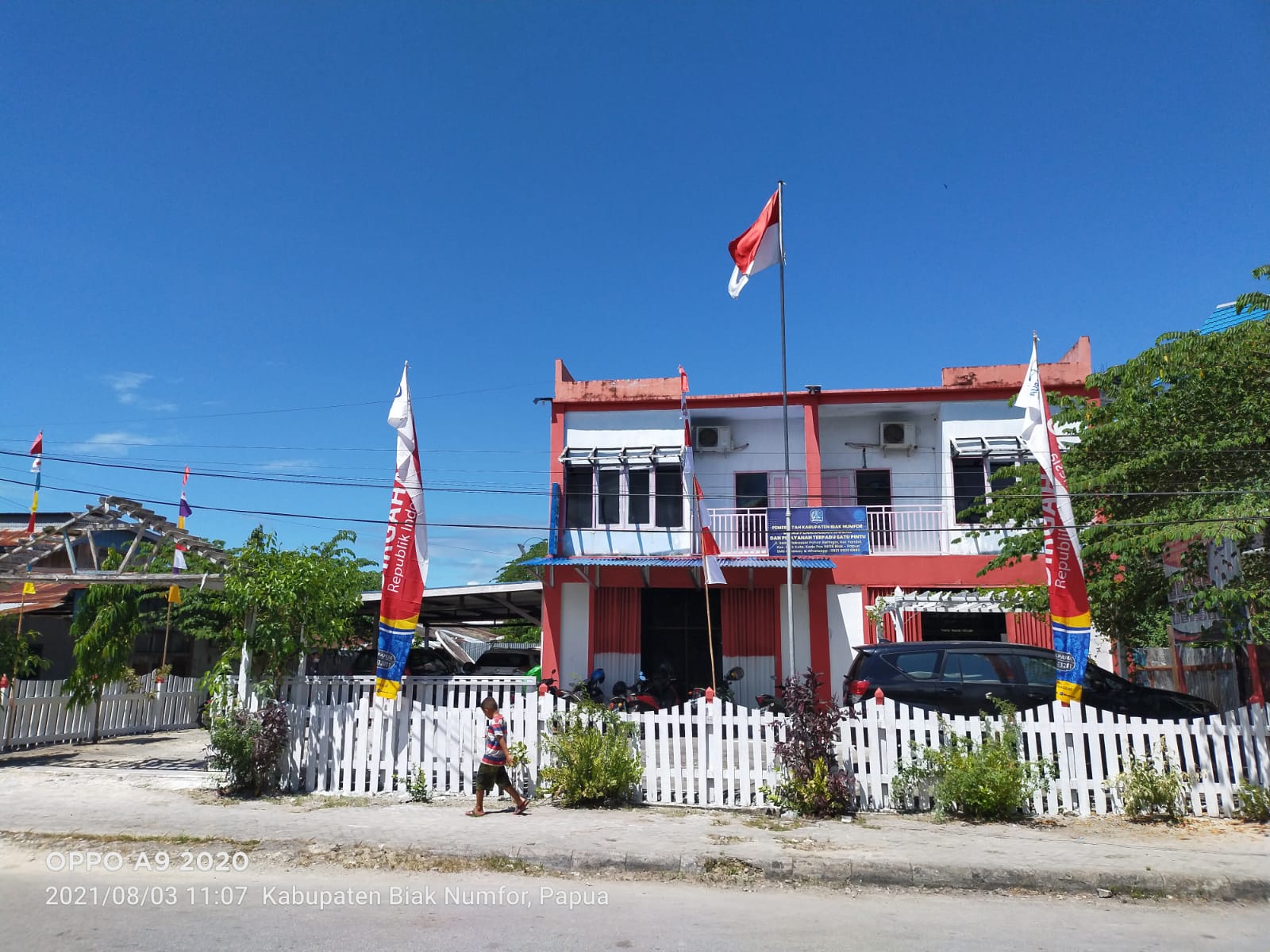 STANDAR OPERASIONAL PROSEDUR (SOP)BIDANG PENYELENGGARAAN PELAYANAN PERIZINAN DAN NON PERIZINAN PENDIDIKAN DAN KESEHATAN PENDIDIKAN, KESEHATAN, PERTANIAN, PERIKANAN,PERDAGANGAN, PERINDUSTRIAN, KEBUDAYAAN DAN PARIWISATAJln. Selat Makasar Gedung Bamboden Pohon Beringin Tlp 082199328880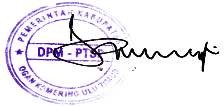 PelaksanaMutu BakuKetUraian ProsedurPemohonPetugas Front OfficeSistem OSS- RBADPMPTSPKelengkapanWaktuOutputPemohon (masyarakat atau pelaku usaha) meminta pendampingan atau layanan berbantuan kepada petugas Front Office untuk mendaftarkan usahanya ke Sistem OSS-RBAPendaftaran hak akses serta pengisian data dan legalitas pendirian usaha ke Sistem OSS-RBAAnalisis Risiko kegiatan usaha berdasarkan KBLImulaiKTPNPWP yang validAkta PendirianSK AHUemail aktifNo HP aktifPengisian Bidang Usaha / KBLI20Menit15menit15MenitFormulir Permintaan pendampingan atau layanan berbantuan Hak AksesBidang Usaha/ KBLI yang didaftarkanPenerbitan perizinan berusaha berdasarkan hasil analisis risiko kegiatan usaha :NIB untuk risiko rendahNIB dan Sertifikat Standar untuk risiko menengah rendah dan menengah tinggiNIB dan Izin untuk risiko tinggiNotifikasi penerbitan NIB oleh sistem OSS-RBA ke Pemerintah Daerah, dan permintaan verifikasi bila dibutuhkan (untuk risiko menengah tinggi dan tinggi)NIB (SS + Izin bila ada) dapat dicetak oleh pemohon melalui user atau hak akses sistem OSS-RBA.selesaiBidang Usaha / KBLI yang didaftarkanNIB berbasis risikoPersyaratan Teknis10menit5 menit5 MenitNIB berbasis risikoNotifikasi NIB dan permintaan validasi Sertifikat Standar atau Izin bila ada.NIB+Sertifikat Standar atau Izin UsahaUraian ProsedurPemohonPelaksanaBidangMutu BakuKet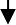 Pemenuhan persyaratan perizinan berusaha dengan tingkat risiko menengah tinggi dan tinggi sektor perindustrian oleh pemohon di Sistem OSS-RBANotifikasi (permintaan verifikasi) dari Sistem OSS-RBA untuk perizinan berusaha dengan tingkat risiko menengah tinggi dan tinggi sektor perindustrianVerifikasi pemenuhan persyaratan perizinan berusaha oleh OPD / Tim Teknis, bila disetujui maka akan dilanjutkan verifikasi oleh Bidang Perizinan Non Perizinan. Bila kurang lengkap atau ditolak maka Sistem OSS- RBA akan menyampaikan permintaan untuk melengkapi kekurangan atau penolakan kepada pemohonVerifikasi oleh Bidang Perizinan Non Perizinan, bila disetujui maka akan dilanjutkan verifikasi oleh Kadin PMPTSP dan bila kurang lengkap atau ditolak maka akan disampaikan informasi kekurangan atau penolakanVerifikasi oleh Kadin PMPTSP, bila disetujui dilanjutkan dengan penerbitan perizinan berusaha dan bila kurang lengkap atau ditolak maka akan disampaikan informasi kekurangan atau penolakan melalui Sistem OSS-RBAmulaiSistem OSS-RBADitolakDisetujuiDitolakDisetujuiDitolak1OPD / TIMTeknisPerizinandan Non PerizinanKADINPMPTSPKelengkapanPersyaratan teknis sesuai tingkat risikoPersyaratan teknis sesuai tingkat risikoPersyaratan teknis sesuai tingkat risikoPersyaratan teknis sesuai tingkat risiko yang terverifikasi Tim / OPD TeknisPersyaratan teknis sesuai tingkat risiko yang terverifikasi Tim / OPD Teknis dan Bidang Perizinan Non PerizinanWaktu5 menit3 Hari30menit30menitOutputNotifikasi verifikasiDisetujui / Kurang Persyaratan / DitolakDisetujui / Kurang Persyaratan / DitolakDisetujui / Kurang Persyaratan / Ditolak.Uraian ProsedurPemohonPelaksanaBidangMutu BakuKetPemenuhan persyaratan perizinan berusaha dengan tingkat risiko menengah tinggi dan tinggi sektor pertanian oleh pemohon di Sistem OSS- RBANotifikasi (permintaan verifikasi) dari Sistem OSS-RBA untuk perizinan berusaha dengan tingkat risiko menengah tinggi dan tinggi sektor pertanianVerifikasi pemenuhan persyaratan perizinan berusaha oleh OPD / Tim Teknis, bila disetujui maka akan dilanjutkan verifikasi oleh Bidang Perizinan Non Perizinan. Bila kurang lengkap atau ditolak maka Sistem OSS- RBA akan menyampaikan permintaan untuk melengkapi kekurangan atau penolakan kepada pemohonVerifikasi oleh Bidang Perizinan Non Perizinan, bila disetujui maka akan dilanjutkan verifikasi oleh Kadin PMPTSP dan bila kurang lengkap atau ditolak maka akan disampaikan informasi kekurangan atau penolakanVerifikasi oleh Kadin PMPTSP, bila disetujui dilanjutkan dengan penerbitan perizinan berusaha dan bila kurang lengkap atau ditolak maka akan disampaikan informasi kekurangan atau penolakan melalui Sistem OSS-RBAmulaiSistem OSS-RBADitolakDisetujuiDitolakDisetujuiDitolak1OPD / TIMTeknisPerizinandan Non PerizinanKADINPMPTSPKelengkapanPersyaratan teknis sesuai tingkat risikoPersyaratan teknis sesuai tingkat risikoPersyaratan teknis sesuai tingkat risikoPersyaratan teknis sesuai tingkat risiko yang terverifikasi Tim / OPD TeknisPersyaratan teknis sesuai tingkat risiko yang terverifikasi Tim / OPD Teknis dan Bidang Perizinan Non PerizinanWaktu5 menit3 Hari30menit30menitOutputNotifikasi verifikasiDisetujui / Kurang Persyaratan / DitolakDisetujui / Kurang Persyaratan / DitolakDisetujui / Kurang Persyaratan / Ditolak.Uraian ProsedurPemohonPelaksanaBidangMutu BakuKetPemenuhan persyaratan perizinan berusaha dengan tingkat risiko menengah tinggi dan tinggi sektor perdagangan oleh pemohon di Sistem OSS-RBANotifikasi (permintaan verifikasi) dari Sistem OSS-RBA untuk perizinan berusaha dengan tingkat risiko menengah tinggi dan tinggi sektor perdaganganVerifikasi pemenuhan persyaratan perizinan berusaha oleh OPD / Tim Teknis, bila disetujui maka akan dilanjutkan verifikasi oleh Bidang Perizinan Non Perizinan. Bila kurang lengkap atau ditolak maka Sistem OSS- RBA akan menyampaikan permintaan untuk melengkapi kekurangan atau penolakan kepada pemohonVerifikasi oleh Bidang Perizinan Non Perizinan, bila disetujui maka akan dilanjutkan verifikasi oleh Kadin PMPTSP dan bila kurang lengkap atau ditolak maka akan disampaikan informasi kekurangan atau penolakanVerifikasi oleh Kadin PMPTSP, bila disetujui dilanjutkan dengan penerbitan perizinan berusaha dan bila kurang lengkap atau ditolak maka akan disampaikan informasi kekurangan atau penolakan melalui Sistem OSS-RBAmulaiSistem OSS-RBADitolakDisetujuiDitolakDisetujuiDitolak1OPD / TIMTeknisPerizinandan Non PerizinanKADINPMPTSPKelengkapanPersyaratan teknis sesuai tingkat risikoPersyaratan teknis sesuai tingkat risikoPersyaratan teknis sesuai tingkat risikoPersyaratan teknis sesuai tingkat risiko yang terverifikasi Tim / OPD TeknisPersyaratan teknis sesuai tingkat risiko yang terverifikasi Tim / OPD Teknis dan Bidang Perizinan Non PerizinanWaktu5 menit3 Hari30menit30menitOutputNotifikasi verifikasiDisetujui / Kurang Persyaratan / DitolakDisetujui / Kurang Persyaratan / DitolakDisetujui / Kurang Persyaratan / Ditolak.Uraian ProsedurPemohonPelaksanaBidangMutu BakuKetPemenuhan persyaratan perizinan berusaha dengan tingkat risiko menengah tinggi dan tinggi sektor pariwisata oleh pemohon di Sistem OSS- RBANotifikasi (permintaan verifikasi) dari Sistem OSS-RBA untuk perizinan berusaha dengan tingkat risiko menengah tinggi dan tinggi sektor periwisataVerifikasi pemenuhan persyaratan perizinan berusaha oleh OPD / Tim Teknis, bila disetujui maka akan dilanjutkan verifikasi oleh Bidang Perizinan Non Perizinan. Bila kurang lengkap atau ditolak maka Sistem OSS- RBA akan menyampaikan permintaan untuk melengkapi kekurangan atau penolakan kepada pemohonVerifikasi oleh Bidang Perizinan Non Perizinan, bila disetujui maka akan dilanjutkan verifikasi oleh Kadin PMPTSP dan bila kurang lengkap atau ditolak maka akan disampaikan informasi kekurangan atau penolakanVerifikasi oleh Kadin PMPTSP, bila disetujui dilanjutkan dengan penerbitan perizinan berusaha dan bila kurang lengkap atau ditolak maka akan disampaikan informasi kekurangan atau penolakan melalui Sistem OSS-RBAmulaiSistem OSS-RBADitolakDisetujuiDitolakDisetujuiDitolak1OPD / TIMTeknisPerizinandan Non PerizinanKADINPMPTSPKelengkapanPersyaratan teknis sesuai tingkat risikoPersyaratan teknis sesuai tingkat risikoPersyaratan teknis sesuai tingkat risikoPersyaratan teknis sesuai tingkat risiko yang terverifikasi Tim / OPD TeknisPersyaratan teknis sesuai tingkat risiko yang terverifikasi Tim / OPD Teknis dan Bidang Perizinan Non PerizinanWaktu5 menit3 Hari30menit30menitOutputNotifikasi verifikasiDisetujui / Kurang Persyaratan / DitolakDisetujui / Kurang Persyaratan / DitolakDisetujui / Kurang Persyaratan / Ditolak.Uraian ProsedurPemohonPelaksanaBidangMutu BakuKetPemenuhan persyaratan perizinan berusaha dengan tingkat risiko menengah tinggi dan tinggi sektor perikanan oleh pemohon di Sistem OSS- RBANotifikasi (permintaan verifikasi) dari Sistem OSS-RBA untuk perizinan berusaha dengan tingkat risiko menengah tinggi dan tinggi sektor perikananVerifikasi pemenuhan persyaratan perizinan berusaha oleh OPD / Tim Teknis, bila disetujui maka akan dilanjutkan verifikasi oleh Bidang Perizinan Non Perizinan. Bila kurang lengkap atau ditolak maka Sistem OSS- RBA akan menyampaikan permintaan untuk melengkapi kekurangan atau penolakan kepada pemohonVerifikasi oleh Bidang Perizinan Non Perizinan, bila disetujui maka akan dilanjutkan verifikasi oleh Kadin PMPTSP dan bila kurang lengkap atau ditolak maka akan disampaikan informasi kekurangan atau penolakanVerifikasi oleh Kadin PMPTSP, bila disetujui dilanjutkan dengan penerbitan perizinan berusaha dan bila kurang lengkap atau ditolak maka akan disampaikan informasi kekurangan atau penolakan melalui Sistem OSS-RBAmulaiSistem OSS-RBADitolakDisetujuiDitolakDisetujuiDitolak1OPD / TIMTeknisPerizinandan Non PerizinanKADINPMPTSPKelengkapanPersyaratan teknis sesuai tingkat risikoPersyaratan teknis sesuai tingkat risikoPersyaratan teknis sesuai tingkat risikoPersyaratan teknis sesuai tingkat risiko yang terverifikasi Tim / OPD TeknisPersyaratan teknis sesuai tingkat risiko yang terverifikasi Tim / OPD Teknis dan Bidang Perizinan Non PerizinanWaktu5 menit3 Hari30menit30menitOutputNotifikasi verifikasiDisetujui / Kurang Persyaratan / DitolakDisetujui / Kurang Persyaratan / DitolakDisetujui / Kurang Persyaratan / Ditolak.Uraian ProsedurPemohonPelaksanaBidangMutu BakuKetPemenuhan persyaratan perizinan berusaha dengan tingkat risiko menengah tinggi dan tinggi sektor kesehatan oleh pemohon di Sistem OSS- RBANotifikasi (permintaan verifikasi) dari Sistem OSS-RBA untuk perizinan berusaha dengan tingkat risiko menengah tinggi dan tinggi sektor kesehatanVerifikasi pemenuhan persyaratan perizinan berusaha oleh OPD / Tim Teknis, bila disetujui maka akan dilanjutkan verifikasi oleh Bidang Perizinan Non Perizinan. Bila kurang lengkap atau ditolak maka Sistem OSS- RBA akan menyampaikan permintaan untuk melengkapi kekurangan atau penolakan kepada pemohonVerifikasi oleh Bidang Perizinan Non Perizinan, bila disetujui maka akan dilanjutkan verifikasi oleh Kadin PMPTSP dan bila kurang lengkap atau ditolak maka akan disampaikan informasi kekurangan atau penolakanVerifikasi oleh Kadin PMPTSP, bila disetujui dilanjutkan dengan penerbitan perizinan berusaha dan bila kurang lengkap atau ditolak maka akan disampaikan informasi kekurangan atau penolakan melalui Sistem OSS-RBAmulaiSistem OSS-RBADitolakDisetujuiDitolakDisetujuiDitolak1OPD / TIMTeknisPerizinandan Non PerizinanKADINPMPTSPKelengkapanPersyaratan teknis sesuai tingkat risikoPersyaratan teknis sesuai tingkat risikoPersyaratan teknis sesuai tingkat risikoPersyaratan teknis sesuai tingkat risiko yang terverifikasi Tim / OPD TeknisPersyaratan teknis sesuai tingkat risiko yang terverifikasi Tim / OPD Teknis dan Bidang Perizinan Non PerizinanWaktu5 menit3 Hari30menit30menitOutputNotifikasi verifikasiDisetujui / Kurang Persyaratan / DitolakDisetujui / Kurang Persyaratan / DitolakDisetujui / Kurang Persyaratan / Ditolak.Uraian ProsedurPemohonPelaksanaBidangMutu BakuKetPermohonan dan Pemenuhan Persyaratan Perizinan Berusaha untuk Menunjang Kegiatan Usaha (PB UMKU) Sektor Perdagangan di Sistem OSS-RBAmulaiSistem OSS-RBAOPD / TIMTeknisPerizinandan Non PerizinanKADINPMPTSPKelengkapanPersyaratan PB UMKUWaktuOutputNotifikasi (permintaan verifikasi) dari Sistem OSS-RBA untuk Perizinan Berusaha untuk Menunjang Kegiatan Usaha (PB UMKU) Sektor PerdaganganPersyaratan PB UMKU5 menitNotifikasi verifikasiVerifikasi pemenuhan persyaratan PB UMKU oleh OPD / Tim Teknis, bila disetujui maka akan dilanjutkan verifikasi oleh Bidang Perizinan Non Perizinan. Bila kurang lengkap atau ditolak maka Sistem OSS-RBA akan menyampaikan permintaan untuk melengkapi kekurangan atau penolakan kepada pemohonVerifikasi oleh Bidang Perizinan Non Perizinan, bila disetujui maka akan dilanjutkan verifikasi oleh Kadin PMPTSP dan bila kurang lengkap atau ditolak maka akan disampaikan informasi kekurangan atau penolakanVerifikasi oleh Kadin PMPTSP, bila disetujui dilanjutkan dengan penerbitan PB UMKU dan bila kurang lengkap atau ditolak maka akan disampaikan informasi kekurangan atau penolakan melalui Sistem OSS-RBADitolakDitolakDitolakDisetujuiDisetujui1Persyaratan teknis sesuai tingkat risikoPersyaratan teknis sesuai tingkat risiko yang terverifikasi Tim / OPD TeknisPersyaratan teknis sesuai tingkat risiko yang terverifikasi Tim / OPD Teknis dan Bidang Perizinan Non Perizinan3 Hari30menit30menitDisetujui / Kurang Persyaratan / DitolakDisetujui / Kurang Persyaratan / DitolakDisetujui / Kurang Persyaratan / Ditolak.Uraian ProsedurPemohonPelaksanaBidangMutu BakuKetPermohonan dan Pemenuhan Persyaratan Perizinan Berusaha untuk Menunjang Kegiatan Usaha (PB UMKU) Sektor Kesehatan di Sistem OSS-RBAmulaiSistem OSS-RBAOPD / TIMTeknisPerizinandan Non PerizinanKADINPMPTSPKelengkapanPersyaratan PB UMKUWaktuOutputNotifikasi (permintaan verifikasi) dari Sistem OSS-RBA untuk Perizinan Berusaha untuk Menunjang Kegiatan Usaha (PB UMKU) Sektor KesehatanPersyaratan PB UMKU5 menitNotifikasi verifikasiVerifikasi pemenuhan persyaratan PB UMKU oleh OPD / Tim Teknis, bila disetujui maka akan dilanjutkan verifikasi oleh Bidang Perizinan Non Perizinan. Bila kurang lengkap atau ditolak maka Sistem OSS-RBA akan menyampaikan permintaan untuk melengkapi kekurangan atau penolakan kepada pemohonVerifikasi oleh Bidang Perizinan Non Perizinan, bila disetujui maka akan dilanjutkan verifikasi oleh Kadin PMPTSP dan bila kurang lengkap atau ditolak maka akan disampaikan informasi kekurangan atau penolakanVerifikasi oleh Kadin PMPTSP, bila disetujui dilanjutkan dengan penerbitan PB UMKU dan bila kurang lengkap atau ditolak maka akan disampaikan informasi kekurangan atau penolakan melalui Sistem OSS-RBADitolakDitolakDitolakDisetujuiDisetujui1Persyaratan teknis sesuai tingkat risikoPersyaratan teknis sesuai tingkat risiko yang terverifikasi Tim / OPD TeknisPersyaratan teknis sesuai tingkat risiko yang terverifikasi Tim / OPD Teknis dan Bidang Perizinan Non Perizinan3 Hari30menit30menitDisetujui / Kurang Persyaratan / DitolakDisetujui / Kurang Persyaratan / DitolakDisetujui / Kurang Persyaratan / Ditolak.Uraian ProsedurPemohonPelaksanaBidangMutu BakuKetPermohonan dan Pemenuhan Persyaratan Perizinan Berusaha untuk Menunjang Kegiatan Usaha (PB UMKU) Sektor Pertanian di Sistem OSS-RBAmulaiSistem OSS-RBAOPD / TIMTeknisPerizinandan Non PerizinanKADINPMPTSPKelengkapanPersyaratan PB UMKUWaktuOutputNotifikasi (permintaan verifikasi) dari Sistem OSS-RBA untuk Perizinan Berusaha untuk Menunjang Kegiatan Usaha (PB UMKU) Sektor PertanianPersyaratan PB UMKU5 menitNotifikasi verifikasiVerifikasi pemenuhan persyaratan PB UMKU oleh OPD / Tim Teknis, bila disetujui maka akan dilanjutkan verifikasi oleh Bidang Perizinan Non Perizinan. Bila kurang lengkap atau ditolak maka Sistem OSS-RBA akan menyampaikan permintaan untuk melengkapi kekurangan atau penolakan kepada pemohonVerifikasi oleh Bidang Perizinan Non Perizinan, bila disetujui maka akan dilanjutkan verifikasi oleh Kadin PMPTSP dan bila kurang lengkap atau ditolak maka akan disampaikan informasi kekurangan atau penolakanVerifikasi oleh Kadin PMPTSP, bila disetujui dilanjutkan dengan penerbitan PB UMKU dan bila kurang lengkap atau ditolak maka akan disampaikan informasi kekurangan atau penolakan melalui Sistem OSS-RBADitolakDitolakDitolakDisetujuiDisetujui1Persyaratan teknis sesuai tingkat risikoPersyaratan teknis sesuai tingkat risiko yang terverifikasi Tim / OPD TeknisPersyaratan teknis sesuai tingkat risiko yang terverifikasi Tim / OPD Teknis dan Bidang Perizinan Non Perizinan3 Hari30menit30menitDisetujui / Kurang Persyaratan / DitolakDisetujui / Kurang Persyaratan / DitolakDisetujui / Kurang Persyaratan / Ditolak.Uraian ProsedurPemohonPelaksanaBidangMutu BakuKetPermohonan dan Pemenuhan Persyaratan Perizinan Berusaha untuk Menunjang Kegiatan Usaha (PB UMKU) Sektor Perikanan di Sistem OSS-RBAmulaiSistem OSS-RBAOPD / TIMTeknisPerizinandan Non PerizinanKADINPMPTSPKelengkapanPersyaratan PB UMKUWaktuOutputNotifikasi (permintaan verifikasi) dari Sistem OSS-RBA untuk Perizinan Berusaha untuk Menunjang Kegiatan Usaha (PB UMKU) Sektor PerikananPersyaratan PB UMKU5 menitNotifikasi verifikasiVerifikasi pemenuhan persyaratan PB UMKU oleh OPD / Tim Teknis, bila disetujui maka akan dilanjutkan verifikasi oleh Bidang Perizinan Non Perizinan. Bila kurang lengkap atau ditolak maka Sistem OSS-RBA akan menyampaikan permintaan untuk melengkapi kekurangan atau penolakan kepada pemohonVerifikasi oleh Bidang Perizinan Non Perizinan, bila disetujui maka akan dilanjutkan verifikasi oleh Kadin PMPTSP dan bila kurang lengkap atau ditolak maka akan disampaikan informasi kekurangan atau penolakanVerifikasi oleh Kadin PMPTSP, bila disetujui dilanjutkan dengan penerbitan PB UMKU dan bila kurang lengkap atau ditolak maka akan disampaikan informasi kekurangan atau penolakan melalui Sistem OSS-RBADitolakDitolakDitolakDisetujuiDisetujui1Persyaratan teknis sesuai tingkat risikoPersyaratan teknis sesuai tingkat risiko yang terverifikasi Tim / OPD TeknisPersyaratan teknis sesuai tingkat risiko yang terverifikasi Tim / OPD Teknis dan Bidang Perizinan Non Perizinan3 Hari30menit30menitDisetujui / Kurang Persyaratan / DitolakDisetujui / Kurang Persyaratan / DitolakDisetujui / Kurang Persyaratan / Ditolak.Uraian ProsedurPemohonPelaksanaSistem BPOM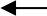 BidangMutu BakuKetPermohonan Perizinan Berusaha untuk Menunjang Kegiatan Usaha (PB UMKU) Sektor Obat dan Makanan di Sistem OSS-RBAmulaiSistem OSS-RBARI (Aplikasi SPPIRT)Perizinandan Non PerizinanKADINPMPTSPKelengkapanPerizinan Berusaha Berbasis Risiko (NIB, SS/Izin)Waktu15MenitOutputData OSS dan Permohonan PB UMKU akan terkirim ke Aplikasi SPPIRTData Permohonan PB UMKU5 MenitPermohonan PB UMKUDiterimaPemenuhan persyaratan Perizinan Berusaha untuk Menunjang Kegiatan Usaha (PB UMKU) di Aplikasi SPPIRTPersyaratan PB UMKU30 MenitDisetujui / DitolakVerifikasi PB UMKU dan dilanjutkan Notifikasi Persetujuan atau Penolakan dari Aplikasi SPPIRT ke Sistem OSS-RBAPenerbitan atau Penolakan PB UMKU dan Notifikasi PB UMKU ke User Daerah oleh Sistem OSS-RBAselesaiDisetujui / DitolakNotifikasi Disetujui/ Ditolak1 Hari5 MenitNotifikasi Disetujui / DitolakPB UMKUUraian ProsedurPemohon	Petugas FOPelaksanaBidang Perizinan non PerizinanTim TeknisSekretaris		Kepala DPMPTSPMutu BakuKelengkapan	Waktu	OutputKetMembuat permohonan secara online atau melaui Dinas PMPTSP menggunakan Aplikasi Sicantik CloudMenerima dan memeriksa berkas, membuat tanda terima berkas persyaratan dan diteruskan ke Bidang PNP Sektor KesehatanVerifikasi berkas persyaratan dan diparaf oleh kasi dan kabid perizinan, berkas yang kurang lengkap akan di informasikan kepada pemohon untuk dilengkapiBerkas yang valid akan diproses dengan pembuatan Surat Tugas Tinjauan/ Permintaan Pertimbangan Teknis di Sistem Sicantik CloudPembuatan BAP Tinjau Lapangan atau Penerbitan Pertimbangan Teknis oleh Tim Teknis di Sistem Sicantik CloudPenetapan dan cetak draft Surat Izin di Sistem Sicantik Cloud dan diparaf oleh Kasi serta KabidmulaiDokumen persyaratan IzinFormulir PermohonanBerkas Persyaratan IzinBerkas Persyaratan IzinBerkas Persyaratan yang terverifikasiSurat Tugas atau Surat Permintaan PertekBAP atau Pertek10menit5menit30Menit30Menit2 Hari60menitBerkas Persyaratan izinTanda Terima BerkasBerkas persyaratan lengkap dan terverifikasiSurat Tugas atau Surat Permintaan PertekBAP atau PertekDraft Surat izinDraft Surat Izin yang yang telah diparaf kasi dan kabid Bidang PNP Sektor Kesehatan diteruskan kepada sekretaris untuk di diparaf sebelum ditandatangani oleh Kepala DPMPTSP- Draft Surat izin yang diparaf130menitDraft Surat izin yang diparaf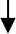 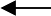 Uraian ProsedurPemohon	Petugas FOPelaksanaBidang Perizinan non PerizinanTim TeknisSekretaris		Kepala DPMPTSPMutu BakuKelengkapan	Waktu	OutputKetMembuat permohonan secara online atau melaui Dinas PMPTSP menggunakan Aplikasi Sicantik CloudMenerima dan memeriksa berkas, membuat tanda terima berkas persyaratan dan diteruskan ke Bidang PNP Sektor KesehatanVerifikasi berkas persyaratan dan diparaf oleh kasi dan kabid perizinan, berkas yang kurang lengkap akan di informasikan kepada pemohon untuk dilengkapiBerkas yang valid akan diproses dengan pembuatan Surat Tugas Tinjauan/ Permintaan Pertimbangan Teknis di Sistem Sicantik CloudPembuatan BAP Tinjau Lapangan atau Penerbitan Pertimbangan Teknis oleh Tim Teknis di Sistem Sicantik CloudPenetapan dan cetak draft Surat Izin di Sistem Sicantik Cloud dan diparaf oleh Kasi serta KabidmulaiDokumen persyaratan IzinFormulir PermohonanBerkas Persyaratan IzinBerkas Persyaratan IzinBerkas Persyaratan yang terverifikasiSurat Tugas atau Surat Permintaan PertekBAP atau Pertek10menit5menit30Menit30Menit2 Hari60menitBerkas Persyaratan izinTanda Terima BerkasBerkas persyaratan lengkap dan terverifikasiSurat Tugas atau Surat Permintaan PertekBAP atau PertekDraft Surat izinDraft Surat Izin yang yang telah diparaf kasi dan kabid Bidang PNP Sektor Kesehatan diteruskan kepada sekretaris untuk di diparaf sebelum ditandatangani oleh Kepala DPMPTSP- Draft Surat izin yang diparaf130menitDraft Surat izin yang diparafUraian ProsedurPemohon	Petugas FOPelaksanaBidang Perizinan non PerizinanTim TeknisSekretaris		Kepala DPMPTSPMutu BakuKelengkapan	Waktu	OutputKetMembuat permohonan secara online atau melaui Dinas PMPTSP menggunakan Aplikasi Sicantik CloudMenerima dan memeriksa berkas, membuat tanda terima berkas persyaratan dan diteruskan ke Bidang PNP Sektor PendidikanVerifikasi berkas persyaratan dan diparaf oleh kasi dan kabid perizinan, berkas yang kurang lengkap akan di informasikan kepada pemohon untuk dilengkapiBerkas yang lengkap akan diproses dengan pembuatan Surat Tugas Tinjauan/ Permintaan Pertimbangan Teknis di Sistem Sicantik CloudPembuatan BAP Tinjau Lapangan atau Penerbitan Pertimbangan Teknis oleh Tim Teknis di Sistem Sicantik CloudPenetapan dan cetak draft Surat Izin di Sistem Sicantik Cloud dan diparaf oleh Kasi serta KabidmulaiDokumen persyaratan IzinFormulir PermohonanBerkas Persyaratan IzinBerkas Persyaratan IzinBerkas Persyaratan yang terverifikasiSurat Tugas atau Surat Permintaan PertekBAP atau Pertek10menit5menit30Menit30Menit2 Hari60menitBerkas Persyaratan izinTanda Terima BerkasBerkas persyaratan lengkap dan terverifikasiSurat Tugas atau Surat Permintaan PertekBAP atau PertekDraft Surat izinDraft Surat Izin yang yang telah diparaf kasi dan kabid Bidang PNP Sektor Pendidikan diteruskan kepada sekretaris untuk di diparaf sebelum ditandatangani oleh Kepala DPMPTSP- Draft Surat izin yang diparaf130menitDraft Surat izin yang diparafUraian ProsedurPemohon	Petugas FOPelaksanaBidang Perizinan non PerizinanTim TeknisSekretaris		Kepala DPMPTSPMutu BakuKelengkapan	Waktu	OutputKetMembuat permohonan secara online atau melaui Dinas PMPTSP menggunakan Aplikasi Sicantik CloudMenerima dan memeriksa berkas, membuat tanda terima berkas persyaratan dan diteruskan ke Bidang PNP Sektor KesbangpolVerifikasi berkas persyaratan dan diparaf oleh kasi dan kabid perizinan, berkas yang kurang lengkap akan di informasikan kepada pemohon untuk dilengkapiBerkas yang lengkap akan diproses dengan pembuatan Surat Tugas Tinjauan/ Permintaan Pertimbangan Teknis di Sistem Sicantik CloudPembuatan BAP Tinjau Lapangan atau Penerbitan Pertimbangan Teknis oleh Tim Teknis di Sistem Sicantik CloudPenetapan dan cetak draft Surat Izin di Sistem Sicantik Cloud dan diparaf oleh Kasi serta KabidmulaiDokumen persyaratan IzinFormulir PermohonanBerkas Persyaratan IzinBerkas Persyaratan IzinBerkas Persyaratan yang terverifikasiSurat Tugas atau Surat Permintaan PertekBAP atau Pertek10menit5menit30Menit30Menit2 Hari60menitBerkas Persyaratan izinTanda Terima BerkasBerkas persyaratan lengkap dan terverifikasiSurat Tugas atau Surat Permintaan PertekBAP atau PertekDraft Surat izinDraft Surat Izin yang yang telah diparaf kasi dan kabid Bidang PNP Sektor Kesbangpol diteruskan kepada sekretaris untuk di diparaf sebelum ditandatangani oleh Kepala DPMPTSP- Draft Surat izin yang diparaf130menitDraft Surat izin yang diparaf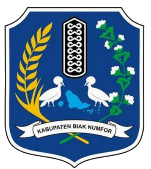 DINAS PENANAMAN MODAL DAN PELAYANAN TERPADU SATU PINTU KABUPATEN BIAK NUMFORDINAS PENANAMAN MODAL DAN PELAYANAN TERPADU SATU PINTU KABUPATEN BIAK NUMFORDINAS PENANAMAN MODAL DAN PELAYANAN TERPADU SATU PINTU KABUPATEN BIAK NUMFORNomor SOP001/SOP/DPMPTSP/biak/2022DINAS PENANAMAN MODAL DAN PELAYANAN TERPADU SATU PINTU KABUPATEN BIAK NUMFORDINAS PENANAMAN MODAL DAN PELAYANAN TERPADU SATU PINTU KABUPATEN BIAK NUMFORDINAS PENANAMAN MODAL DAN PELAYANAN TERPADU SATU PINTU KABUPATEN BIAK NUMFORTgl Pembuatan31 Mei 2022DINAS PENANAMAN MODAL DAN PELAYANAN TERPADU SATU PINTU KABUPATEN BIAK NUMFORDINAS PENANAMAN MODAL DAN PELAYANAN TERPADU SATU PINTU KABUPATEN BIAK NUMFORDINAS PENANAMAN MODAL DAN PELAYANAN TERPADU SATU PINTU KABUPATEN BIAK NUMFORTgl / No. RevisiDINAS PENANAMAN MODAL DAN PELAYANAN TERPADU SATU PINTU KABUPATEN BIAK NUMFORDINAS PENANAMAN MODAL DAN PELAYANAN TERPADU SATU PINTU KABUPATEN BIAK NUMFORDINAS PENANAMAN MODAL DAN PELAYANAN TERPADU SATU PINTU KABUPATEN BIAK NUMFORTgl Pengesahan2 Juni 2022DINAS PENANAMAN MODAL DAN PELAYANAN TERPADU SATU PINTU KABUPATEN BIAK NUMFORDINAS PENANAMAN MODAL DAN PELAYANAN TERPADU SATU PINTU KABUPATEN BIAK NUMFORDINAS PENANAMAN MODAL DAN PELAYANAN TERPADU SATU PINTU KABUPATEN BIAK NUMFORDisahkan oleha.n. Bupati Biak Numfor Kepala DPMPTSPHERY MULYANA,SSos,MSiNIP.197004241991011001DINAS PENANAMAN MODAL DAN PELAYANAN TERPADU SATU PINTU KABUPATEN BIAK NUMFORDINAS PENANAMAN MODAL DAN PELAYANAN TERPADU SATU PINTU KABUPATEN BIAK NUMFORDINAS PENANAMAN MODAL DAN PELAYANAN TERPADU SATU PINTU KABUPATEN BIAK NUMFORNama SOPPendampingan Perizinan BerusahaBerbasis Risiko (OSS-RBA)Dasar HukumKualifikasi PelaksanaanKualifikasi Pelaksanaan1.Undang – undang Nomor 37 Tahun 2003 tentang Pembentukan Kabupaten BIAK NUMFOR, OganPetugas Front Office : Minimal berpendidikan D3 (harus menguasai Sistem OSS-RBA dan persyaratan perizinan berusaha);DPMPTSP : Pejabat validasi perizinan berusaha di daerah untuk tingkat risiko menengah tinggi dan tinggi.Petugas Front Office : Minimal berpendidikan D3 (harus menguasai Sistem OSS-RBA dan persyaratan perizinan berusaha);DPMPTSP : Pejabat validasi perizinan berusaha di daerah untuk tingkat risiko menengah tinggi dan tinggi.Komering Ulu Selatan dan Kabupaten Ogan Ilir di Provinsi Sumatera Selatan;Petugas Front Office : Minimal berpendidikan D3 (harus menguasai Sistem OSS-RBA dan persyaratan perizinan berusaha);DPMPTSP : Pejabat validasi perizinan berusaha di daerah untuk tingkat risiko menengah tinggi dan tinggi.Petugas Front Office : Minimal berpendidikan D3 (harus menguasai Sistem OSS-RBA dan persyaratan perizinan berusaha);DPMPTSP : Pejabat validasi perizinan berusaha di daerah untuk tingkat risiko menengah tinggi dan tinggi.2.Undang-undang Negara Republik Indonesia Nomor 23 Tahun 2014 tentang Pemerintahan Daerah;Petugas Front Office : Minimal berpendidikan D3 (harus menguasai Sistem OSS-RBA dan persyaratan perizinan berusaha);DPMPTSP : Pejabat validasi perizinan berusaha di daerah untuk tingkat risiko menengah tinggi dan tinggi.Petugas Front Office : Minimal berpendidikan D3 (harus menguasai Sistem OSS-RBA dan persyaratan perizinan berusaha);DPMPTSP : Pejabat validasi perizinan berusaha di daerah untuk tingkat risiko menengah tinggi dan tinggi.3.Peraturan Presiden Negara Republik Indonesia Nomor 97 Tahun 2014 tentang Penyelenggaraan Pelayanan TerpaduPetugas Front Office : Minimal berpendidikan D3 (harus menguasai Sistem OSS-RBA dan persyaratan perizinan berusaha);DPMPTSP : Pejabat validasi perizinan berusaha di daerah untuk tingkat risiko menengah tinggi dan tinggi.Petugas Front Office : Minimal berpendidikan D3 (harus menguasai Sistem OSS-RBA dan persyaratan perizinan berusaha);DPMPTSP : Pejabat validasi perizinan berusaha di daerah untuk tingkat risiko menengah tinggi dan tinggi.Satu Pintu;Petugas Front Office : Minimal berpendidikan D3 (harus menguasai Sistem OSS-RBA dan persyaratan perizinan berusaha);DPMPTSP : Pejabat validasi perizinan berusaha di daerah untuk tingkat risiko menengah tinggi dan tinggi.Petugas Front Office : Minimal berpendidikan D3 (harus menguasai Sistem OSS-RBA dan persyaratan perizinan berusaha);DPMPTSP : Pejabat validasi perizinan berusaha di daerah untuk tingkat risiko menengah tinggi dan tinggi.4.Peraturan Pemerintah Nomor 5 Tahun 2021 tentang Penyelenggaraan Perizinan Berusaha Berbasis RisikoPetugas Front Office : Minimal berpendidikan D3 (harus menguasai Sistem OSS-RBA dan persyaratan perizinan berusaha);DPMPTSP : Pejabat validasi perizinan berusaha di daerah untuk tingkat risiko menengah tinggi dan tinggi.Petugas Front Office : Minimal berpendidikan D3 (harus menguasai Sistem OSS-RBA dan persyaratan perizinan berusaha);DPMPTSP : Pejabat validasi perizinan berusaha di daerah untuk tingkat risiko menengah tinggi dan tinggi.(Lembaran Negara Republik Indonesia Tahun 2021 Nomor 15, Tambahan Lembaran Negara Republik IndonesiaPetugas Front Office : Minimal berpendidikan D3 (harus menguasai Sistem OSS-RBA dan persyaratan perizinan berusaha);DPMPTSP : Pejabat validasi perizinan berusaha di daerah untuk tingkat risiko menengah tinggi dan tinggi.Petugas Front Office : Minimal berpendidikan D3 (harus menguasai Sistem OSS-RBA dan persyaratan perizinan berusaha);DPMPTSP : Pejabat validasi perizinan berusaha di daerah untuk tingkat risiko menengah tinggi dan tinggi.Nomor 6617);Petugas Front Office : Minimal berpendidikan D3 (harus menguasai Sistem OSS-RBA dan persyaratan perizinan berusaha);DPMPTSP : Pejabat validasi perizinan berusaha di daerah untuk tingkat risiko menengah tinggi dan tinggi.Petugas Front Office : Minimal berpendidikan D3 (harus menguasai Sistem OSS-RBA dan persyaratan perizinan berusaha);DPMPTSP : Pejabat validasi perizinan berusaha di daerah untuk tingkat risiko menengah tinggi dan tinggi.5.Peraturan Pemeritah Nomor 6 Tahun 2021 tentang Penyelenggaraan Perizinan Berusaha di Daerah (LembaranPetugas Front Office : Minimal berpendidikan D3 (harus menguasai Sistem OSS-RBA dan persyaratan perizinan berusaha);DPMPTSP : Pejabat validasi perizinan berusaha di daerah untuk tingkat risiko menengah tinggi dan tinggi.Petugas Front Office : Minimal berpendidikan D3 (harus menguasai Sistem OSS-RBA dan persyaratan perizinan berusaha);DPMPTSP : Pejabat validasi perizinan berusaha di daerah untuk tingkat risiko menengah tinggi dan tinggi.Negera Republik Indoensia Tahun 2021 Nomor 16, Tambahan Lembaran Negara Republik Indonesia Nomor 6618);Petugas Front Office : Minimal berpendidikan D3 (harus menguasai Sistem OSS-RBA dan persyaratan perizinan berusaha);DPMPTSP : Pejabat validasi perizinan berusaha di daerah untuk tingkat risiko menengah tinggi dan tinggi.Petugas Front Office : Minimal berpendidikan D3 (harus menguasai Sistem OSS-RBA dan persyaratan perizinan berusaha);DPMPTSP : Pejabat validasi perizinan berusaha di daerah untuk tingkat risiko menengah tinggi dan tinggi.6.Peraturan Pemerintah Nomor 7 Tahun 2021 tentang Kemudahan, Perlindungan, dan Pemberdayaan Koperasi danPetugas Front Office : Minimal berpendidikan D3 (harus menguasai Sistem OSS-RBA dan persyaratan perizinan berusaha);DPMPTSP : Pejabat validasi perizinan berusaha di daerah untuk tingkat risiko menengah tinggi dan tinggi.Petugas Front Office : Minimal berpendidikan D3 (harus menguasai Sistem OSS-RBA dan persyaratan perizinan berusaha);DPMPTSP : Pejabat validasi perizinan berusaha di daerah untuk tingkat risiko menengah tinggi dan tinggi.Usaha Mikro, Kecil, dan Menengah (Lembaran Negara Republik Indonesia Tahun 2021 Nomor 17, TambahanPetugas Front Office : Minimal berpendidikan D3 (harus menguasai Sistem OSS-RBA dan persyaratan perizinan berusaha);DPMPTSP : Pejabat validasi perizinan berusaha di daerah untuk tingkat risiko menengah tinggi dan tinggi.Petugas Front Office : Minimal berpendidikan D3 (harus menguasai Sistem OSS-RBA dan persyaratan perizinan berusaha);DPMPTSP : Pejabat validasi perizinan berusaha di daerah untuk tingkat risiko menengah tinggi dan tinggi.Lembaran Negara Republik Indonesia Nomor 6619);Petugas Front Office : Minimal berpendidikan D3 (harus menguasai Sistem OSS-RBA dan persyaratan perizinan berusaha);DPMPTSP : Pejabat validasi perizinan berusaha di daerah untuk tingkat risiko menengah tinggi dan tinggi.Petugas Front Office : Minimal berpendidikan D3 (harus menguasai Sistem OSS-RBA dan persyaratan perizinan berusaha);DPMPTSP : Pejabat validasi perizinan berusaha di daerah untuk tingkat risiko menengah tinggi dan tinggi.7.Peraturan Menteri Dalam Negeri Nomor 138 Tahun 2017 tentang Penyelenggaraan Pelayanan Terpadu Satu Pintu;Petugas Front Office : Minimal berpendidikan D3 (harus menguasai Sistem OSS-RBA dan persyaratan perizinan berusaha);DPMPTSP : Pejabat validasi perizinan berusaha di daerah untuk tingkat risiko menengah tinggi dan tinggi.Petugas Front Office : Minimal berpendidikan D3 (harus menguasai Sistem OSS-RBA dan persyaratan perizinan berusaha);DPMPTSP : Pejabat validasi perizinan berusaha di daerah untuk tingkat risiko menengah tinggi dan tinggi.8.Peraturan Bupati BIAK NUMFOR Nomor 21 tAHUN 2021tentang Pendelegasian KewenanganPetugas Front Office : Minimal berpendidikan D3 (harus menguasai Sistem OSS-RBA dan persyaratan perizinan berusaha);DPMPTSP : Pejabat validasi perizinan berusaha di daerah untuk tingkat risiko menengah tinggi dan tinggi.Petugas Front Office : Minimal berpendidikan D3 (harus menguasai Sistem OSS-RBA dan persyaratan perizinan berusaha);DPMPTSP : Pejabat validasi perizinan berusaha di daerah untuk tingkat risiko menengah tinggi dan tinggi.Penyelenggaraan Perizinan Berusaha Kepada Kepala Dinas Penanaman Modal dan Pelayanan Terpadu Satu PintuPetugas Front Office : Minimal berpendidikan D3 (harus menguasai Sistem OSS-RBA dan persyaratan perizinan berusaha);DPMPTSP : Pejabat validasi perizinan berusaha di daerah untuk tingkat risiko menengah tinggi dan tinggi.Petugas Front Office : Minimal berpendidikan D3 (harus menguasai Sistem OSS-RBA dan persyaratan perizinan berusaha);DPMPTSP : Pejabat validasi perizinan berusaha di daerah untuk tingkat risiko menengah tinggi dan tinggi.Kabupaten BIAK NUMFOR.Petugas Front Office : Minimal berpendidikan D3 (harus menguasai Sistem OSS-RBA dan persyaratan perizinan berusaha);DPMPTSP : Pejabat validasi perizinan berusaha di daerah untuk tingkat risiko menengah tinggi dan tinggi.Petugas Front Office : Minimal berpendidikan D3 (harus menguasai Sistem OSS-RBA dan persyaratan perizinan berusaha);DPMPTSP : Pejabat validasi perizinan berusaha di daerah untuk tingkat risiko menengah tinggi dan tinggi.KeterkaitanPeralatan / PerlengkapanPeralatan / Perlengkapan1.SOP Verifikasi Perizinan Berusaha Berbasis Risiko Ber KBLIKomputer / LaptopKomputer / Laptop2.SOP Verifikasi Perizinan Berusaha Non KBLIPrinterPrinterJaringan InternetJaringan InternetSistem OSS-RBASistem OSS-RBAPeringatanPencatatan dan PendataanPencatatan dan Pendataan1.	Pecapaian SOP dalam kondisi normal;2.	Biaya retribusi : non retribusiDINAS PENANAMAN MODAL DAN PELAYANAN TERPADU SATU PINTU KABUPATEN BIAK NUMFORDINAS PENANAMAN MODAL DAN PELAYANAN TERPADU SATU PINTU KABUPATEN BIAK NUMFORDINAS PENANAMAN MODAL DAN PELAYANAN TERPADU SATU PINTU KABUPATEN BIAK NUMFORNomor SOP002/SOP/DPMPTSP/BIAK/2022DINAS PENANAMAN MODAL DAN PELAYANAN TERPADU SATU PINTU KABUPATEN BIAK NUMFORDINAS PENANAMAN MODAL DAN PELAYANAN TERPADU SATU PINTU KABUPATEN BIAK NUMFORDINAS PENANAMAN MODAL DAN PELAYANAN TERPADU SATU PINTU KABUPATEN BIAK NUMFORTgl Pembuatan31 Mei 2022DINAS PENANAMAN MODAL DAN PELAYANAN TERPADU SATU PINTU KABUPATEN BIAK NUMFORDINAS PENANAMAN MODAL DAN PELAYANAN TERPADU SATU PINTU KABUPATEN BIAK NUMFORDINAS PENANAMAN MODAL DAN PELAYANAN TERPADU SATU PINTU KABUPATEN BIAK NUMFORTgl / No. RevisiDINAS PENANAMAN MODAL DAN PELAYANAN TERPADU SATU PINTU KABUPATEN BIAK NUMFORDINAS PENANAMAN MODAL DAN PELAYANAN TERPADU SATU PINTU KABUPATEN BIAK NUMFORDINAS PENANAMAN MODAL DAN PELAYANAN TERPADU SATU PINTU KABUPATEN BIAK NUMFORTgl Pengesahan2 Juni 2022DINAS PENANAMAN MODAL DAN PELAYANAN TERPADU SATU PINTU KABUPATEN BIAK NUMFORDINAS PENANAMAN MODAL DAN PELAYANAN TERPADU SATU PINTU KABUPATEN BIAK NUMFORDINAS PENANAMAN MODAL DAN PELAYANAN TERPADU SATU PINTU KABUPATEN BIAK NUMFORDisahkan olehAn. Bupati Biak Numfor a.n. Bupati Biak Numfor Kepala DPMPTSPHERY MULYANA,SSos,MSiNIP.197004241991011001DINAS PENANAMAN MODAL DAN PELAYANAN TERPADU SATU PINTU KABUPATEN BIAK NUMFORDINAS PENANAMAN MODAL DAN PELAYANAN TERPADU SATU PINTU KABUPATEN BIAK NUMFORDINAS PENANAMAN MODAL DAN PELAYANAN TERPADU SATU PINTU KABUPATEN BIAK NUMFORNama SOPVerifikasi Perizinan Berusaha Berbasis Risiko Ber KBLI Sektor PerindustrianDasar HukumKualifikasi PelaksanaanKualifikasi Pelaksanaan1.Undang – undang Nomor 11 Tahun 2020 tentang Cipta Kerja;Tim Teknis : Petugas verifikasi persyaratan pada OPD Teknis yang menguasai perizinan berusaha sesuai dengan sektornya.Bidang Perizinan dan Non Perizinan : Petugas verifikasi yang menguasai persyaratan perizinan berusaha yang membidangi di Dinas PMPTSP;Kadin PMPTSP : Pejabat verifikasi perizinan berusaha di daerah untuk tingkat risiko menengah tinggi dan tinggi.Tim Teknis : Petugas verifikasi persyaratan pada OPD Teknis yang menguasai perizinan berusaha sesuai dengan sektornya.Bidang Perizinan dan Non Perizinan : Petugas verifikasi yang menguasai persyaratan perizinan berusaha yang membidangi di Dinas PMPTSP;Kadin PMPTSP : Pejabat verifikasi perizinan berusaha di daerah untuk tingkat risiko menengah tinggi dan tinggi.2.Peraturan Pemerintah Nomor 5 Tahun 2021 tentang Penyelenggaraan Perizinan BerusahaTim Teknis : Petugas verifikasi persyaratan pada OPD Teknis yang menguasai perizinan berusaha sesuai dengan sektornya.Bidang Perizinan dan Non Perizinan : Petugas verifikasi yang menguasai persyaratan perizinan berusaha yang membidangi di Dinas PMPTSP;Kadin PMPTSP : Pejabat verifikasi perizinan berusaha di daerah untuk tingkat risiko menengah tinggi dan tinggi.Tim Teknis : Petugas verifikasi persyaratan pada OPD Teknis yang menguasai perizinan berusaha sesuai dengan sektornya.Bidang Perizinan dan Non Perizinan : Petugas verifikasi yang menguasai persyaratan perizinan berusaha yang membidangi di Dinas PMPTSP;Kadin PMPTSP : Pejabat verifikasi perizinan berusaha di daerah untuk tingkat risiko menengah tinggi dan tinggi.Berbasis Risiko (Lembaran Negara Republik Indonesia Tahun 2021 Nomor 15, TambahanTim Teknis : Petugas verifikasi persyaratan pada OPD Teknis yang menguasai perizinan berusaha sesuai dengan sektornya.Bidang Perizinan dan Non Perizinan : Petugas verifikasi yang menguasai persyaratan perizinan berusaha yang membidangi di Dinas PMPTSP;Kadin PMPTSP : Pejabat verifikasi perizinan berusaha di daerah untuk tingkat risiko menengah tinggi dan tinggi.Tim Teknis : Petugas verifikasi persyaratan pada OPD Teknis yang menguasai perizinan berusaha sesuai dengan sektornya.Bidang Perizinan dan Non Perizinan : Petugas verifikasi yang menguasai persyaratan perizinan berusaha yang membidangi di Dinas PMPTSP;Kadin PMPTSP : Pejabat verifikasi perizinan berusaha di daerah untuk tingkat risiko menengah tinggi dan tinggi.Lembaran Negara Republik Indonesia Nomor 6617);Tim Teknis : Petugas verifikasi persyaratan pada OPD Teknis yang menguasai perizinan berusaha sesuai dengan sektornya.Bidang Perizinan dan Non Perizinan : Petugas verifikasi yang menguasai persyaratan perizinan berusaha yang membidangi di Dinas PMPTSP;Kadin PMPTSP : Pejabat verifikasi perizinan berusaha di daerah untuk tingkat risiko menengah tinggi dan tinggi.Tim Teknis : Petugas verifikasi persyaratan pada OPD Teknis yang menguasai perizinan berusaha sesuai dengan sektornya.Bidang Perizinan dan Non Perizinan : Petugas verifikasi yang menguasai persyaratan perizinan berusaha yang membidangi di Dinas PMPTSP;Kadin PMPTSP : Pejabat verifikasi perizinan berusaha di daerah untuk tingkat risiko menengah tinggi dan tinggi.3.Peraturan Menteri Perindustrian Nomor 9 Tahun 2021 tentang Standar Kegiatan Usaha dan /Tim Teknis : Petugas verifikasi persyaratan pada OPD Teknis yang menguasai perizinan berusaha sesuai dengan sektornya.Bidang Perizinan dan Non Perizinan : Petugas verifikasi yang menguasai persyaratan perizinan berusaha yang membidangi di Dinas PMPTSP;Kadin PMPTSP : Pejabat verifikasi perizinan berusaha di daerah untuk tingkat risiko menengah tinggi dan tinggi.Tim Teknis : Petugas verifikasi persyaratan pada OPD Teknis yang menguasai perizinan berusaha sesuai dengan sektornya.Bidang Perizinan dan Non Perizinan : Petugas verifikasi yang menguasai persyaratan perizinan berusaha yang membidangi di Dinas PMPTSP;Kadin PMPTSP : Pejabat verifikasi perizinan berusaha di daerah untuk tingkat risiko menengah tinggi dan tinggi.atau Produk Pada Penyelenggaraan Perizinan Berusaha Berbasis Risiko Sektor Perindustrian;Tim Teknis : Petugas verifikasi persyaratan pada OPD Teknis yang menguasai perizinan berusaha sesuai dengan sektornya.Bidang Perizinan dan Non Perizinan : Petugas verifikasi yang menguasai persyaratan perizinan berusaha yang membidangi di Dinas PMPTSP;Kadin PMPTSP : Pejabat verifikasi perizinan berusaha di daerah untuk tingkat risiko menengah tinggi dan tinggi.Tim Teknis : Petugas verifikasi persyaratan pada OPD Teknis yang menguasai perizinan berusaha sesuai dengan sektornya.Bidang Perizinan dan Non Perizinan : Petugas verifikasi yang menguasai persyaratan perizinan berusaha yang membidangi di Dinas PMPTSP;Kadin PMPTSP : Pejabat verifikasi perizinan berusaha di daerah untuk tingkat risiko menengah tinggi dan tinggi.4.Peraturan Bupati BIAK NUMFOR Nomor 21 tAHUN 2021tentang PendelegasianTim Teknis : Petugas verifikasi persyaratan pada OPD Teknis yang menguasai perizinan berusaha sesuai dengan sektornya.Bidang Perizinan dan Non Perizinan : Petugas verifikasi yang menguasai persyaratan perizinan berusaha yang membidangi di Dinas PMPTSP;Kadin PMPTSP : Pejabat verifikasi perizinan berusaha di daerah untuk tingkat risiko menengah tinggi dan tinggi.Tim Teknis : Petugas verifikasi persyaratan pada OPD Teknis yang menguasai perizinan berusaha sesuai dengan sektornya.Bidang Perizinan dan Non Perizinan : Petugas verifikasi yang menguasai persyaratan perizinan berusaha yang membidangi di Dinas PMPTSP;Kadin PMPTSP : Pejabat verifikasi perizinan berusaha di daerah untuk tingkat risiko menengah tinggi dan tinggi.Kewenangan Penyelenggaraan Perizinan Berusaha Kepada Kepala Dinas Penanaman ModalTim Teknis : Petugas verifikasi persyaratan pada OPD Teknis yang menguasai perizinan berusaha sesuai dengan sektornya.Bidang Perizinan dan Non Perizinan : Petugas verifikasi yang menguasai persyaratan perizinan berusaha yang membidangi di Dinas PMPTSP;Kadin PMPTSP : Pejabat verifikasi perizinan berusaha di daerah untuk tingkat risiko menengah tinggi dan tinggi.Tim Teknis : Petugas verifikasi persyaratan pada OPD Teknis yang menguasai perizinan berusaha sesuai dengan sektornya.Bidang Perizinan dan Non Perizinan : Petugas verifikasi yang menguasai persyaratan perizinan berusaha yang membidangi di Dinas PMPTSP;Kadin PMPTSP : Pejabat verifikasi perizinan berusaha di daerah untuk tingkat risiko menengah tinggi dan tinggi.dan Pelayanan Terpadu Satu Pintu Kabupaten BIAK NUMFOR.Tim Teknis : Petugas verifikasi persyaratan pada OPD Teknis yang menguasai perizinan berusaha sesuai dengan sektornya.Bidang Perizinan dan Non Perizinan : Petugas verifikasi yang menguasai persyaratan perizinan berusaha yang membidangi di Dinas PMPTSP;Kadin PMPTSP : Pejabat verifikasi perizinan berusaha di daerah untuk tingkat risiko menengah tinggi dan tinggi.Tim Teknis : Petugas verifikasi persyaratan pada OPD Teknis yang menguasai perizinan berusaha sesuai dengan sektornya.Bidang Perizinan dan Non Perizinan : Petugas verifikasi yang menguasai persyaratan perizinan berusaha yang membidangi di Dinas PMPTSP;Kadin PMPTSP : Pejabat verifikasi perizinan berusaha di daerah untuk tingkat risiko menengah tinggi dan tinggi.KeterkaitanPeralatan / PerlengkapanPeralatan / Perlengkapan1.2.SOP Pendampingan Perizinan Berusaha Berbasis Risiko (OSS-RBA) SOP Verifikasi Perizinan Berusaha Non KBLIKomputer / Laptop PrinterJaringan Internet Sistem OSS-RBAKomputer / Laptop PrinterJaringan Internet Sistem OSS-RBAPeringatanPencatatan dan PendataanPencatatan dan PendataanPecapaian SOP dalam kondisi normal;Biaya retribusi : non retribusi6.Penerbitan Perizinan Berusaha oleh Sistem OSS-RBA dan dapat dicetak langsung oleh pemohon menggunakan user OSS-RBAselesai1- Persyaratan Teknis Telah Terverifikasi Penerbit Perizinan Berusaha diDaerah5 Menit- NIB+Sertifikat Standar atau Izin UsahaDINAS PENANAMAN MODAL DAN PELAYANAN TERPADU SATU PINTU KABUPATEN BIAK NUMFORDINAS PENANAMAN MODAL DAN PELAYANAN TERPADU SATU PINTU KABUPATEN BIAK NUMFORDINAS PENANAMAN MODAL DAN PELAYANAN TERPADU SATU PINTU KABUPATEN BIAK NUMFORNomor SOP003/SOP/DPMPTSP/BIAK/2022DINAS PENANAMAN MODAL DAN PELAYANAN TERPADU SATU PINTU KABUPATEN BIAK NUMFORDINAS PENANAMAN MODAL DAN PELAYANAN TERPADU SATU PINTU KABUPATEN BIAK NUMFORDINAS PENANAMAN MODAL DAN PELAYANAN TERPADU SATU PINTU KABUPATEN BIAK NUMFORTgl Pembuatan31 Mei 2022DINAS PENANAMAN MODAL DAN PELAYANAN TERPADU SATU PINTU KABUPATEN BIAK NUMFORDINAS PENANAMAN MODAL DAN PELAYANAN TERPADU SATU PINTU KABUPATEN BIAK NUMFORDINAS PENANAMAN MODAL DAN PELAYANAN TERPADU SATU PINTU KABUPATEN BIAK NUMFORTgl / No. RevisiDINAS PENANAMAN MODAL DAN PELAYANAN TERPADU SATU PINTU KABUPATEN BIAK NUMFORDINAS PENANAMAN MODAL DAN PELAYANAN TERPADU SATU PINTU KABUPATEN BIAK NUMFORDINAS PENANAMAN MODAL DAN PELAYANAN TERPADU SATU PINTU KABUPATEN BIAK NUMFORTgl Pengesahan2 Juni 2022DINAS PENANAMAN MODAL DAN PELAYANAN TERPADU SATU PINTU KABUPATEN BIAK NUMFORDINAS PENANAMAN MODAL DAN PELAYANAN TERPADU SATU PINTU KABUPATEN BIAK NUMFORDINAS PENANAMAN MODAL DAN PELAYANAN TERPADU SATU PINTU KABUPATEN BIAK NUMFORDisahkan oleha.n. Bupati Biak Numfor Kepala DPMPTSPHERY MULYANA,SSos,MSiNIP.197004241991011001DINAS PENANAMAN MODAL DAN PELAYANAN TERPADU SATU PINTU KABUPATEN BIAK NUMFORDINAS PENANAMAN MODAL DAN PELAYANAN TERPADU SATU PINTU KABUPATEN BIAK NUMFORDINAS PENANAMAN MODAL DAN PELAYANAN TERPADU SATU PINTU KABUPATEN BIAK NUMFORNama SOPVerifikasi Perizinan Berusaha Berbasis Risiko Ber KBLI Sektor PertanianDasar HukumKualifikasi PelaksanaanKualifikasi Pelaksanaan1.Undang – undang Nomor 11 Tahun 2020 tentang Cipta Kerja;Tim Teknis : Petugas verifikasi persyaratan pada OPD Teknis yang menguasai perizinan berusaha sesuai dengan sektornya.Bidang Perizinan dan Non Perizinan : Petugas verifikasi yang menguasai persyaratan perizinan berusaha yang membidangi di Dinas PMPTSP;Kadin PMPTSP : Pejabat verifikasi perizinan berusaha di daerah untuk tingkat risiko menengah tinggi dan tinggi.Tim Teknis : Petugas verifikasi persyaratan pada OPD Teknis yang menguasai perizinan berusaha sesuai dengan sektornya.Bidang Perizinan dan Non Perizinan : Petugas verifikasi yang menguasai persyaratan perizinan berusaha yang membidangi di Dinas PMPTSP;Kadin PMPTSP : Pejabat verifikasi perizinan berusaha di daerah untuk tingkat risiko menengah tinggi dan tinggi.2.Peraturan Pemerintah Nomor 5 Tahun 2021 tentang Penyelenggaraan Perizinan BerusahaTim Teknis : Petugas verifikasi persyaratan pada OPD Teknis yang menguasai perizinan berusaha sesuai dengan sektornya.Bidang Perizinan dan Non Perizinan : Petugas verifikasi yang menguasai persyaratan perizinan berusaha yang membidangi di Dinas PMPTSP;Kadin PMPTSP : Pejabat verifikasi perizinan berusaha di daerah untuk tingkat risiko menengah tinggi dan tinggi.Tim Teknis : Petugas verifikasi persyaratan pada OPD Teknis yang menguasai perizinan berusaha sesuai dengan sektornya.Bidang Perizinan dan Non Perizinan : Petugas verifikasi yang menguasai persyaratan perizinan berusaha yang membidangi di Dinas PMPTSP;Kadin PMPTSP : Pejabat verifikasi perizinan berusaha di daerah untuk tingkat risiko menengah tinggi dan tinggi.Berbasis Risiko;Tim Teknis : Petugas verifikasi persyaratan pada OPD Teknis yang menguasai perizinan berusaha sesuai dengan sektornya.Bidang Perizinan dan Non Perizinan : Petugas verifikasi yang menguasai persyaratan perizinan berusaha yang membidangi di Dinas PMPTSP;Kadin PMPTSP : Pejabat verifikasi perizinan berusaha di daerah untuk tingkat risiko menengah tinggi dan tinggi.Tim Teknis : Petugas verifikasi persyaratan pada OPD Teknis yang menguasai perizinan berusaha sesuai dengan sektornya.Bidang Perizinan dan Non Perizinan : Petugas verifikasi yang menguasai persyaratan perizinan berusaha yang membidangi di Dinas PMPTSP;Kadin PMPTSP : Pejabat verifikasi perizinan berusaha di daerah untuk tingkat risiko menengah tinggi dan tinggi.3.Peraturan Pemerintah Nomor 26 Tahun 2021 tentang Penyelenggaraan Pertanian;Tim Teknis : Petugas verifikasi persyaratan pada OPD Teknis yang menguasai perizinan berusaha sesuai dengan sektornya.Bidang Perizinan dan Non Perizinan : Petugas verifikasi yang menguasai persyaratan perizinan berusaha yang membidangi di Dinas PMPTSP;Kadin PMPTSP : Pejabat verifikasi perizinan berusaha di daerah untuk tingkat risiko menengah tinggi dan tinggi.Tim Teknis : Petugas verifikasi persyaratan pada OPD Teknis yang menguasai perizinan berusaha sesuai dengan sektornya.Bidang Perizinan dan Non Perizinan : Petugas verifikasi yang menguasai persyaratan perizinan berusaha yang membidangi di Dinas PMPTSP;Kadin PMPTSP : Pejabat verifikasi perizinan berusaha di daerah untuk tingkat risiko menengah tinggi dan tinggi.4.Peraturan Menteri Pertanian Nomor 15 Tahun 2021 tentang Standar Kegiatan Usaha danTim Teknis : Petugas verifikasi persyaratan pada OPD Teknis yang menguasai perizinan berusaha sesuai dengan sektornya.Bidang Perizinan dan Non Perizinan : Petugas verifikasi yang menguasai persyaratan perizinan berusaha yang membidangi di Dinas PMPTSP;Kadin PMPTSP : Pejabat verifikasi perizinan berusaha di daerah untuk tingkat risiko menengah tinggi dan tinggi.Tim Teknis : Petugas verifikasi persyaratan pada OPD Teknis yang menguasai perizinan berusaha sesuai dengan sektornya.Bidang Perizinan dan Non Perizinan : Petugas verifikasi yang menguasai persyaratan perizinan berusaha yang membidangi di Dinas PMPTSP;Kadin PMPTSP : Pejabat verifikasi perizinan berusaha di daerah untuk tingkat risiko menengah tinggi dan tinggi.Standar Produk Pada Penyelenggaraan Perizinan Berusaha Berbasis Risiko Sektor Pertanian;Tim Teknis : Petugas verifikasi persyaratan pada OPD Teknis yang menguasai perizinan berusaha sesuai dengan sektornya.Bidang Perizinan dan Non Perizinan : Petugas verifikasi yang menguasai persyaratan perizinan berusaha yang membidangi di Dinas PMPTSP;Kadin PMPTSP : Pejabat verifikasi perizinan berusaha di daerah untuk tingkat risiko menengah tinggi dan tinggi.Tim Teknis : Petugas verifikasi persyaratan pada OPD Teknis yang menguasai perizinan berusaha sesuai dengan sektornya.Bidang Perizinan dan Non Perizinan : Petugas verifikasi yang menguasai persyaratan perizinan berusaha yang membidangi di Dinas PMPTSP;Kadin PMPTSP : Pejabat verifikasi perizinan berusaha di daerah untuk tingkat risiko menengah tinggi dan tinggi.5.Peraturan Bupati BIAK NUMFOR Nomor 21 tAHUN 2021tentang PendelegasianTim Teknis : Petugas verifikasi persyaratan pada OPD Teknis yang menguasai perizinan berusaha sesuai dengan sektornya.Bidang Perizinan dan Non Perizinan : Petugas verifikasi yang menguasai persyaratan perizinan berusaha yang membidangi di Dinas PMPTSP;Kadin PMPTSP : Pejabat verifikasi perizinan berusaha di daerah untuk tingkat risiko menengah tinggi dan tinggi.Tim Teknis : Petugas verifikasi persyaratan pada OPD Teknis yang menguasai perizinan berusaha sesuai dengan sektornya.Bidang Perizinan dan Non Perizinan : Petugas verifikasi yang menguasai persyaratan perizinan berusaha yang membidangi di Dinas PMPTSP;Kadin PMPTSP : Pejabat verifikasi perizinan berusaha di daerah untuk tingkat risiko menengah tinggi dan tinggi.Kewenangan Penyelenggaraan Perizinan Berusaha Kepada Kepala Dinas Penanaman ModalTim Teknis : Petugas verifikasi persyaratan pada OPD Teknis yang menguasai perizinan berusaha sesuai dengan sektornya.Bidang Perizinan dan Non Perizinan : Petugas verifikasi yang menguasai persyaratan perizinan berusaha yang membidangi di Dinas PMPTSP;Kadin PMPTSP : Pejabat verifikasi perizinan berusaha di daerah untuk tingkat risiko menengah tinggi dan tinggi.Tim Teknis : Petugas verifikasi persyaratan pada OPD Teknis yang menguasai perizinan berusaha sesuai dengan sektornya.Bidang Perizinan dan Non Perizinan : Petugas verifikasi yang menguasai persyaratan perizinan berusaha yang membidangi di Dinas PMPTSP;Kadin PMPTSP : Pejabat verifikasi perizinan berusaha di daerah untuk tingkat risiko menengah tinggi dan tinggi.dan Pelayanan Terpadu Satu Pintu Kabupaten BIAK NUMFOR.Tim Teknis : Petugas verifikasi persyaratan pada OPD Teknis yang menguasai perizinan berusaha sesuai dengan sektornya.Bidang Perizinan dan Non Perizinan : Petugas verifikasi yang menguasai persyaratan perizinan berusaha yang membidangi di Dinas PMPTSP;Kadin PMPTSP : Pejabat verifikasi perizinan berusaha di daerah untuk tingkat risiko menengah tinggi dan tinggi.Tim Teknis : Petugas verifikasi persyaratan pada OPD Teknis yang menguasai perizinan berusaha sesuai dengan sektornya.Bidang Perizinan dan Non Perizinan : Petugas verifikasi yang menguasai persyaratan perizinan berusaha yang membidangi di Dinas PMPTSP;Kadin PMPTSP : Pejabat verifikasi perizinan berusaha di daerah untuk tingkat risiko menengah tinggi dan tinggi.KeterkaitanPeralatan / PerlengkapanPeralatan / Perlengkapan1.2.SOP Pendampingan Perizinan Berusaha Berbasis Risiko (OSS-RBA) SOP Verifikasi Perizinan Berusaha Non KBLIKomputer / Laptop PrinterJaringan Internet Sistem OSS-RBAKomputer / Laptop PrinterJaringan Internet Sistem OSS-RBAPeringatanPencatatan dan PendataanPencatatan dan PendataanPecapaian SOP dalam kondisi normal;Biaya retribusi : non retribusi6.Penerbitan Perizinan Berusaha oleh Sistem OSS-RBA dan dapat dicetak langsung oleh pemohon menggunakan user OSS-RBAselesai1- Persyaratan Teknis Telah Terverifikasi Penerbit Perizinan Berusaha diDaerah5 Menit- NIB+Sertifikat Standar atau Izin UsahaDINAS PENANAMAN MODAL DAN PELAYANAN TERPADU SATU PINTU KABUPATEN BIAK NUMFORDINAS PENANAMAN MODAL DAN PELAYANAN TERPADU SATU PINTU KABUPATEN BIAK NUMFORDINAS PENANAMAN MODAL DAN PELAYANAN TERPADU SATU PINTU KABUPATEN BIAK NUMFORNomor SOP004/SOP/DPMPTSP/BIAK/2022DINAS PENANAMAN MODAL DAN PELAYANAN TERPADU SATU PINTU KABUPATEN BIAK NUMFORDINAS PENANAMAN MODAL DAN PELAYANAN TERPADU SATU PINTU KABUPATEN BIAK NUMFORDINAS PENANAMAN MODAL DAN PELAYANAN TERPADU SATU PINTU KABUPATEN BIAK NUMFORTgl Pembuatan31 Mei 2022DINAS PENANAMAN MODAL DAN PELAYANAN TERPADU SATU PINTU KABUPATEN BIAK NUMFORDINAS PENANAMAN MODAL DAN PELAYANAN TERPADU SATU PINTU KABUPATEN BIAK NUMFORDINAS PENANAMAN MODAL DAN PELAYANAN TERPADU SATU PINTU KABUPATEN BIAK NUMFORTgl / No. RevisiDINAS PENANAMAN MODAL DAN PELAYANAN TERPADU SATU PINTU KABUPATEN BIAK NUMFORDINAS PENANAMAN MODAL DAN PELAYANAN TERPADU SATU PINTU KABUPATEN BIAK NUMFORDINAS PENANAMAN MODAL DAN PELAYANAN TERPADU SATU PINTU KABUPATEN BIAK NUMFORTgl Pengesahan2 Juni 2022DINAS PENANAMAN MODAL DAN PELAYANAN TERPADU SATU PINTU KABUPATEN BIAK NUMFORDINAS PENANAMAN MODAL DAN PELAYANAN TERPADU SATU PINTU KABUPATEN BIAK NUMFORDINAS PENANAMAN MODAL DAN PELAYANAN TERPADU SATU PINTU KABUPATEN BIAK NUMFORDisahkan oleha.n. Bupati Biak Numfor Kepala DPMPTSPHERY MULYANA,SSos,MSiNIP.197004241991011001DINAS PENANAMAN MODAL DAN PELAYANAN TERPADU SATU PINTU KABUPATEN BIAK NUMFORDINAS PENANAMAN MODAL DAN PELAYANAN TERPADU SATU PINTU KABUPATEN BIAK NUMFORDINAS PENANAMAN MODAL DAN PELAYANAN TERPADU SATU PINTU KABUPATEN BIAK NUMFORNama SOPVerifikasi Perizinan Berusaha Berbasis Risiko Ber KBLI Sektor PerdaganganDasar HukumKualifikasi PelaksanaanKualifikasi Pelaksanaan1.2.3.4.5.Undang – undang Nomor 11 Tahun 2020 tentang Cipta Kerja;Peraturan Pemerintah Nomor 5 Tahun 2021 tentang Penyelenggaraan Perizinan Berusaha Berbasis Risiko;Peraturan Pemerintah Nomor 29 Tahun 2021 tentang Penyelenggaraan Perdagangan; Peraturan Menteri Perdagangan Nomor 26 Tahun 2021 tentang Penetapan Standar Kegiatan Usaha dan Produk Pada Penyelenggaraan Perizinan Berusaha Berbasis Risiko Sektor Perdagangan;Peraturan Bupati BIAK NUMFOR Nomor 21 tAHUN 2021tentang Pendelegasian Kewenangan Penyelenggaraan Perizinan Berusaha Kepada Kepala Dinas Penanaman Modaldan Pelayanan Terpadu Satu Pintu Kabupaten BIAK NUMFOR.Tim Teknis : Petugas verifikasi persyaratan pada OPD Teknis yang menguasai perizinan berusaha sesuai dengan sektornya.Bidang Perizinan dan Non Perizinan : Petugas verifikasi yang menguasai persyaratan perizinan berusaha yang membidangi di Dinas PMPTSP;Kadin PMPTSP : Pejabat verifikasi perizinan berusaha di daerah untuk tingkat risiko menengah tinggi dan tinggi.Tim Teknis : Petugas verifikasi persyaratan pada OPD Teknis yang menguasai perizinan berusaha sesuai dengan sektornya.Bidang Perizinan dan Non Perizinan : Petugas verifikasi yang menguasai persyaratan perizinan berusaha yang membidangi di Dinas PMPTSP;Kadin PMPTSP : Pejabat verifikasi perizinan berusaha di daerah untuk tingkat risiko menengah tinggi dan tinggi.KeterkaitanPeralatan / PerlengkapanPeralatan / Perlengkapan1.2.SOP Pendampingan Perizinan Berusaha Berbasis Risiko (OSS-RBA) SOP Verifikasi Perizinan Berusaha Non KBLIKomputer / Laptop PrinterJaringan Internet Sistem OSS-RBAKomputer / Laptop PrinterJaringan Internet Sistem OSS-RBAPeringatanPencatatan dan PendataanPencatatan dan PendataanPecapaian SOP dalam kondisi normal;Biaya retribusi : non retribusi6.Penerbitan Perizinan Berusaha oleh Sistem OSS-RBA dan dapat dicetak langsung oleh pemohon menggunakan user OSS-RBAselesai1- Persyaratan Teknis Telah Terverifikasi Penerbit Perizinan Berusaha diDaerah5 Menit- NIB+Sertifikat Standar atau Izin UsahaDINAS PENANAMAN MODAL DAN PELAYANAN TERPADU SATU PINTU KABUPATEN BIAK NUMFORDINAS PENANAMAN MODAL DAN PELAYANAN TERPADU SATU PINTU KABUPATEN BIAK NUMFORDINAS PENANAMAN MODAL DAN PELAYANAN TERPADU SATU PINTU KABUPATEN BIAK NUMFORNomor SOP005/SOP/DPMPTSP/BIAK/2022DINAS PENANAMAN MODAL DAN PELAYANAN TERPADU SATU PINTU KABUPATEN BIAK NUMFORDINAS PENANAMAN MODAL DAN PELAYANAN TERPADU SATU PINTU KABUPATEN BIAK NUMFORDINAS PENANAMAN MODAL DAN PELAYANAN TERPADU SATU PINTU KABUPATEN BIAK NUMFORTgl Pembuatan31 Mei 2022DINAS PENANAMAN MODAL DAN PELAYANAN TERPADU SATU PINTU KABUPATEN BIAK NUMFORDINAS PENANAMAN MODAL DAN PELAYANAN TERPADU SATU PINTU KABUPATEN BIAK NUMFORDINAS PENANAMAN MODAL DAN PELAYANAN TERPADU SATU PINTU KABUPATEN BIAK NUMFORTgl / No. RevisiDINAS PENANAMAN MODAL DAN PELAYANAN TERPADU SATU PINTU KABUPATEN BIAK NUMFORDINAS PENANAMAN MODAL DAN PELAYANAN TERPADU SATU PINTU KABUPATEN BIAK NUMFORDINAS PENANAMAN MODAL DAN PELAYANAN TERPADU SATU PINTU KABUPATEN BIAK NUMFORTgl Pengesahan2 Juni 2022DINAS PENANAMAN MODAL DAN PELAYANAN TERPADU SATU PINTU KABUPATEN BIAK NUMFORDINAS PENANAMAN MODAL DAN PELAYANAN TERPADU SATU PINTU KABUPATEN BIAK NUMFORDINAS PENANAMAN MODAL DAN PELAYANAN TERPADU SATU PINTU KABUPATEN BIAK NUMFORDisahkan oleha.n. Bupati Biak Numfor Kepala DPMPTSPHERY MULYANA,SSos,MSiNIP.197004241991011001DINAS PENANAMAN MODAL DAN PELAYANAN TERPADU SATU PINTU KABUPATEN BIAK NUMFORDINAS PENANAMAN MODAL DAN PELAYANAN TERPADU SATU PINTU KABUPATEN BIAK NUMFORDINAS PENANAMAN MODAL DAN PELAYANAN TERPADU SATU PINTU KABUPATEN BIAK NUMFORNama SOPVerifikasi Perizinan Berusaha Berbasis Risiko Ber KBLI Sektor PeriwisataDasar HukumKualifikasi PelaksanaanKualifikasi Pelaksanaan1.Undang – undang Nomor 11 Tahun 2020 tentang Cipta Kerja;Tim Teknis : Petugas verifikasi persyaratan pada OPD Teknis yang menguasai perizinan berusaha sesuai dengan sektornya.Bidang Perizinan dan Non Perizinan : Petugas verifikasi yang menguasai persyaratan perizinan berusaha yang membidangi di Dinas PMPTSP;Kadin PMPTSP : Pejabat verifikasi perizinan berusaha di daerah untuk tingkat risiko menengah tinggi dan tinggi.Tim Teknis : Petugas verifikasi persyaratan pada OPD Teknis yang menguasai perizinan berusaha sesuai dengan sektornya.Bidang Perizinan dan Non Perizinan : Petugas verifikasi yang menguasai persyaratan perizinan berusaha yang membidangi di Dinas PMPTSP;Kadin PMPTSP : Pejabat verifikasi perizinan berusaha di daerah untuk tingkat risiko menengah tinggi dan tinggi.2.Peraturan Pemerintah Nomor 5 Tahun 2021 tentang Penyelenggaraan Perizinan BerusahaTim Teknis : Petugas verifikasi persyaratan pada OPD Teknis yang menguasai perizinan berusaha sesuai dengan sektornya.Bidang Perizinan dan Non Perizinan : Petugas verifikasi yang menguasai persyaratan perizinan berusaha yang membidangi di Dinas PMPTSP;Kadin PMPTSP : Pejabat verifikasi perizinan berusaha di daerah untuk tingkat risiko menengah tinggi dan tinggi.Tim Teknis : Petugas verifikasi persyaratan pada OPD Teknis yang menguasai perizinan berusaha sesuai dengan sektornya.Bidang Perizinan dan Non Perizinan : Petugas verifikasi yang menguasai persyaratan perizinan berusaha yang membidangi di Dinas PMPTSP;Kadin PMPTSP : Pejabat verifikasi perizinan berusaha di daerah untuk tingkat risiko menengah tinggi dan tinggi.Berbasis Risiko;Tim Teknis : Petugas verifikasi persyaratan pada OPD Teknis yang menguasai perizinan berusaha sesuai dengan sektornya.Bidang Perizinan dan Non Perizinan : Petugas verifikasi yang menguasai persyaratan perizinan berusaha yang membidangi di Dinas PMPTSP;Kadin PMPTSP : Pejabat verifikasi perizinan berusaha di daerah untuk tingkat risiko menengah tinggi dan tinggi.Tim Teknis : Petugas verifikasi persyaratan pada OPD Teknis yang menguasai perizinan berusaha sesuai dengan sektornya.Bidang Perizinan dan Non Perizinan : Petugas verifikasi yang menguasai persyaratan perizinan berusaha yang membidangi di Dinas PMPTSP;Kadin PMPTSP : Pejabat verifikasi perizinan berusaha di daerah untuk tingkat risiko menengah tinggi dan tinggi.3.Peraturan Menteri Periwisata dan Ekonomi Kreatif Nomor 4 Tahun 2021 tentang StandarTim Teknis : Petugas verifikasi persyaratan pada OPD Teknis yang menguasai perizinan berusaha sesuai dengan sektornya.Bidang Perizinan dan Non Perizinan : Petugas verifikasi yang menguasai persyaratan perizinan berusaha yang membidangi di Dinas PMPTSP;Kadin PMPTSP : Pejabat verifikasi perizinan berusaha di daerah untuk tingkat risiko menengah tinggi dan tinggi.Tim Teknis : Petugas verifikasi persyaratan pada OPD Teknis yang menguasai perizinan berusaha sesuai dengan sektornya.Bidang Perizinan dan Non Perizinan : Petugas verifikasi yang menguasai persyaratan perizinan berusaha yang membidangi di Dinas PMPTSP;Kadin PMPTSP : Pejabat verifikasi perizinan berusaha di daerah untuk tingkat risiko menengah tinggi dan tinggi.Kegiatan Usaha Pada Penyelenggaraan Perizinan Berusaha Berbasis Risiko Sektor Pariwisata;Tim Teknis : Petugas verifikasi persyaratan pada OPD Teknis yang menguasai perizinan berusaha sesuai dengan sektornya.Bidang Perizinan dan Non Perizinan : Petugas verifikasi yang menguasai persyaratan perizinan berusaha yang membidangi di Dinas PMPTSP;Kadin PMPTSP : Pejabat verifikasi perizinan berusaha di daerah untuk tingkat risiko menengah tinggi dan tinggi.Tim Teknis : Petugas verifikasi persyaratan pada OPD Teknis yang menguasai perizinan berusaha sesuai dengan sektornya.Bidang Perizinan dan Non Perizinan : Petugas verifikasi yang menguasai persyaratan perizinan berusaha yang membidangi di Dinas PMPTSP;Kadin PMPTSP : Pejabat verifikasi perizinan berusaha di daerah untuk tingkat risiko menengah tinggi dan tinggi.4.Peraturan Bupati BIAK NUMFOR Nomor 21 tAHUN 2021tentang PendelegasianTim Teknis : Petugas verifikasi persyaratan pada OPD Teknis yang menguasai perizinan berusaha sesuai dengan sektornya.Bidang Perizinan dan Non Perizinan : Petugas verifikasi yang menguasai persyaratan perizinan berusaha yang membidangi di Dinas PMPTSP;Kadin PMPTSP : Pejabat verifikasi perizinan berusaha di daerah untuk tingkat risiko menengah tinggi dan tinggi.Tim Teknis : Petugas verifikasi persyaratan pada OPD Teknis yang menguasai perizinan berusaha sesuai dengan sektornya.Bidang Perizinan dan Non Perizinan : Petugas verifikasi yang menguasai persyaratan perizinan berusaha yang membidangi di Dinas PMPTSP;Kadin PMPTSP : Pejabat verifikasi perizinan berusaha di daerah untuk tingkat risiko menengah tinggi dan tinggi.Kewenangan Penyelenggaraan Perizinan Berusaha Kepada Kepala Dinas Penanaman ModalTim Teknis : Petugas verifikasi persyaratan pada OPD Teknis yang menguasai perizinan berusaha sesuai dengan sektornya.Bidang Perizinan dan Non Perizinan : Petugas verifikasi yang menguasai persyaratan perizinan berusaha yang membidangi di Dinas PMPTSP;Kadin PMPTSP : Pejabat verifikasi perizinan berusaha di daerah untuk tingkat risiko menengah tinggi dan tinggi.Tim Teknis : Petugas verifikasi persyaratan pada OPD Teknis yang menguasai perizinan berusaha sesuai dengan sektornya.Bidang Perizinan dan Non Perizinan : Petugas verifikasi yang menguasai persyaratan perizinan berusaha yang membidangi di Dinas PMPTSP;Kadin PMPTSP : Pejabat verifikasi perizinan berusaha di daerah untuk tingkat risiko menengah tinggi dan tinggi.dan Pelayanan Terpadu Satu Pintu Kabupaten BIAK NUMFOR.Tim Teknis : Petugas verifikasi persyaratan pada OPD Teknis yang menguasai perizinan berusaha sesuai dengan sektornya.Bidang Perizinan dan Non Perizinan : Petugas verifikasi yang menguasai persyaratan perizinan berusaha yang membidangi di Dinas PMPTSP;Kadin PMPTSP : Pejabat verifikasi perizinan berusaha di daerah untuk tingkat risiko menengah tinggi dan tinggi.Tim Teknis : Petugas verifikasi persyaratan pada OPD Teknis yang menguasai perizinan berusaha sesuai dengan sektornya.Bidang Perizinan dan Non Perizinan : Petugas verifikasi yang menguasai persyaratan perizinan berusaha yang membidangi di Dinas PMPTSP;Kadin PMPTSP : Pejabat verifikasi perizinan berusaha di daerah untuk tingkat risiko menengah tinggi dan tinggi.KeterkaitanPeralatan / PerlengkapanPeralatan / Perlengkapan1.2.SOP Pendampingan Perizinan Berusaha Berbasis Risiko (OSS-RBA) SOP Verifikasi Perizinan Berusaha Non KBLIKomputer / Laptop PrinterJaringan Internet Sistem OSS-RBAKomputer / Laptop PrinterJaringan Internet Sistem OSS-RBAPeringatanPencatatan dan PendataanPencatatan dan PendataanPecapaian SOP dalam kondisi normal;Biaya retribusi : non retribusi6.Penerbitan Perizinan Berusaha oleh Sistem OSS-RBA dan dapat dicetak langsung oleh pemohon menggunakan user OSS-RBAselesai1- Persyaratan Teknis Telah Terverifikasi Penerbit Perizinan Berusaha diDaerah5 Menit- NIB+Sertifikat Standar atau Izin UsahaDINAS PENANAMAN MODAL DAN PELAYANAN TERPADU SATU PINTU KABUPATEN BIAK NUMFORDINAS PENANAMAN MODAL DAN PELAYANAN TERPADU SATU PINTU KABUPATEN BIAK NUMFORDINAS PENANAMAN MODAL DAN PELAYANAN TERPADU SATU PINTU KABUPATEN BIAK NUMFORNomor SOP006/SOP/DPMPTSP/BIAK/2022DINAS PENANAMAN MODAL DAN PELAYANAN TERPADU SATU PINTU KABUPATEN BIAK NUMFORDINAS PENANAMAN MODAL DAN PELAYANAN TERPADU SATU PINTU KABUPATEN BIAK NUMFORDINAS PENANAMAN MODAL DAN PELAYANAN TERPADU SATU PINTU KABUPATEN BIAK NUMFORTgl Pembuatan31 Mei 2022DINAS PENANAMAN MODAL DAN PELAYANAN TERPADU SATU PINTU KABUPATEN BIAK NUMFORDINAS PENANAMAN MODAL DAN PELAYANAN TERPADU SATU PINTU KABUPATEN BIAK NUMFORDINAS PENANAMAN MODAL DAN PELAYANAN TERPADU SATU PINTU KABUPATEN BIAK NUMFORTgl / No. RevisiDINAS PENANAMAN MODAL DAN PELAYANAN TERPADU SATU PINTU KABUPATEN BIAK NUMFORDINAS PENANAMAN MODAL DAN PELAYANAN TERPADU SATU PINTU KABUPATEN BIAK NUMFORDINAS PENANAMAN MODAL DAN PELAYANAN TERPADU SATU PINTU KABUPATEN BIAK NUMFORTgl Pengesahan2 Juni 2022DINAS PENANAMAN MODAL DAN PELAYANAN TERPADU SATU PINTU KABUPATEN BIAK NUMFORDINAS PENANAMAN MODAL DAN PELAYANAN TERPADU SATU PINTU KABUPATEN BIAK NUMFORDINAS PENANAMAN MODAL DAN PELAYANAN TERPADU SATU PINTU KABUPATEN BIAK NUMFORDisahkan oleha.n. Bupati Biak Numfor Kepala DPMPTSPHERY MULYANA,SSos,MSiNIP.197004241991011001DINAS PENANAMAN MODAL DAN PELAYANAN TERPADU SATU PINTU KABUPATEN BIAK NUMFORDINAS PENANAMAN MODAL DAN PELAYANAN TERPADU SATU PINTU KABUPATEN BIAK NUMFORDINAS PENANAMAN MODAL DAN PELAYANAN TERPADU SATU PINTU KABUPATEN BIAK NUMFORNama SOPVerifikasi Perizinan Berusaha Berbasis Risiko Ber KBLI Sektor PerikananDasar HukumKualifikasi PelaksanaanKualifikasi Pelaksanaan1.Undang – undang Nomor 11 Tahun 2020 tentang Cipta Kerja;Tim Teknis : Petugas verifikasi persyaratan pada OPD Teknis yang menguasai perizinan berusaha sesuai dengan sektornya.Bidang Perizinan dan Non Perizinan : Petugas verifikasi yang menguasai persyaratan perizinan berusaha yang membidangi di Dinas PMPTSP;Kadin PMPTSP : Pejabat verifikasi perizinan berusaha di daerah untuk tingkat risiko menengah tinggi dan tinggi.Tim Teknis : Petugas verifikasi persyaratan pada OPD Teknis yang menguasai perizinan berusaha sesuai dengan sektornya.Bidang Perizinan dan Non Perizinan : Petugas verifikasi yang menguasai persyaratan perizinan berusaha yang membidangi di Dinas PMPTSP;Kadin PMPTSP : Pejabat verifikasi perizinan berusaha di daerah untuk tingkat risiko menengah tinggi dan tinggi.2.Peraturan Pemerintah Nomor 5 Tahun 2021 tentang Penyelenggaraan Perizinan BerusahaTim Teknis : Petugas verifikasi persyaratan pada OPD Teknis yang menguasai perizinan berusaha sesuai dengan sektornya.Bidang Perizinan dan Non Perizinan : Petugas verifikasi yang menguasai persyaratan perizinan berusaha yang membidangi di Dinas PMPTSP;Kadin PMPTSP : Pejabat verifikasi perizinan berusaha di daerah untuk tingkat risiko menengah tinggi dan tinggi.Tim Teknis : Petugas verifikasi persyaratan pada OPD Teknis yang menguasai perizinan berusaha sesuai dengan sektornya.Bidang Perizinan dan Non Perizinan : Petugas verifikasi yang menguasai persyaratan perizinan berusaha yang membidangi di Dinas PMPTSP;Kadin PMPTSP : Pejabat verifikasi perizinan berusaha di daerah untuk tingkat risiko menengah tinggi dan tinggi.Berbasis Risiko;Tim Teknis : Petugas verifikasi persyaratan pada OPD Teknis yang menguasai perizinan berusaha sesuai dengan sektornya.Bidang Perizinan dan Non Perizinan : Petugas verifikasi yang menguasai persyaratan perizinan berusaha yang membidangi di Dinas PMPTSP;Kadin PMPTSP : Pejabat verifikasi perizinan berusaha di daerah untuk tingkat risiko menengah tinggi dan tinggi.Tim Teknis : Petugas verifikasi persyaratan pada OPD Teknis yang menguasai perizinan berusaha sesuai dengan sektornya.Bidang Perizinan dan Non Perizinan : Petugas verifikasi yang menguasai persyaratan perizinan berusaha yang membidangi di Dinas PMPTSP;Kadin PMPTSP : Pejabat verifikasi perizinan berusaha di daerah untuk tingkat risiko menengah tinggi dan tinggi.3.Peraturan Pemerintah Nomor 27 Tahun 2021 tentang Penyelenggaraan Bidang Kelautan danTim Teknis : Petugas verifikasi persyaratan pada OPD Teknis yang menguasai perizinan berusaha sesuai dengan sektornya.Bidang Perizinan dan Non Perizinan : Petugas verifikasi yang menguasai persyaratan perizinan berusaha yang membidangi di Dinas PMPTSP;Kadin PMPTSP : Pejabat verifikasi perizinan berusaha di daerah untuk tingkat risiko menengah tinggi dan tinggi.Tim Teknis : Petugas verifikasi persyaratan pada OPD Teknis yang menguasai perizinan berusaha sesuai dengan sektornya.Bidang Perizinan dan Non Perizinan : Petugas verifikasi yang menguasai persyaratan perizinan berusaha yang membidangi di Dinas PMPTSP;Kadin PMPTSP : Pejabat verifikasi perizinan berusaha di daerah untuk tingkat risiko menengah tinggi dan tinggi.Perikanan;Tim Teknis : Petugas verifikasi persyaratan pada OPD Teknis yang menguasai perizinan berusaha sesuai dengan sektornya.Bidang Perizinan dan Non Perizinan : Petugas verifikasi yang menguasai persyaratan perizinan berusaha yang membidangi di Dinas PMPTSP;Kadin PMPTSP : Pejabat verifikasi perizinan berusaha di daerah untuk tingkat risiko menengah tinggi dan tinggi.Tim Teknis : Petugas verifikasi persyaratan pada OPD Teknis yang menguasai perizinan berusaha sesuai dengan sektornya.Bidang Perizinan dan Non Perizinan : Petugas verifikasi yang menguasai persyaratan perizinan berusaha yang membidangi di Dinas PMPTSP;Kadin PMPTSP : Pejabat verifikasi perizinan berusaha di daerah untuk tingkat risiko menengah tinggi dan tinggi.4.Peraturan Menteri Kelautan dan Perikanan Nomor 10 Tahun 2021 tentang Standar KegiatanTim Teknis : Petugas verifikasi persyaratan pada OPD Teknis yang menguasai perizinan berusaha sesuai dengan sektornya.Bidang Perizinan dan Non Perizinan : Petugas verifikasi yang menguasai persyaratan perizinan berusaha yang membidangi di Dinas PMPTSP;Kadin PMPTSP : Pejabat verifikasi perizinan berusaha di daerah untuk tingkat risiko menengah tinggi dan tinggi.Tim Teknis : Petugas verifikasi persyaratan pada OPD Teknis yang menguasai perizinan berusaha sesuai dengan sektornya.Bidang Perizinan dan Non Perizinan : Petugas verifikasi yang menguasai persyaratan perizinan berusaha yang membidangi di Dinas PMPTSP;Kadin PMPTSP : Pejabat verifikasi perizinan berusaha di daerah untuk tingkat risiko menengah tinggi dan tinggi.Usaha dan Produk Pada Penyelenggaraan Perizinan Berusaha Berbasis Risiko Sektor KelautanTim Teknis : Petugas verifikasi persyaratan pada OPD Teknis yang menguasai perizinan berusaha sesuai dengan sektornya.Bidang Perizinan dan Non Perizinan : Petugas verifikasi yang menguasai persyaratan perizinan berusaha yang membidangi di Dinas PMPTSP;Kadin PMPTSP : Pejabat verifikasi perizinan berusaha di daerah untuk tingkat risiko menengah tinggi dan tinggi.Tim Teknis : Petugas verifikasi persyaratan pada OPD Teknis yang menguasai perizinan berusaha sesuai dengan sektornya.Bidang Perizinan dan Non Perizinan : Petugas verifikasi yang menguasai persyaratan perizinan berusaha yang membidangi di Dinas PMPTSP;Kadin PMPTSP : Pejabat verifikasi perizinan berusaha di daerah untuk tingkat risiko menengah tinggi dan tinggi.dan Perikanan;Tim Teknis : Petugas verifikasi persyaratan pada OPD Teknis yang menguasai perizinan berusaha sesuai dengan sektornya.Bidang Perizinan dan Non Perizinan : Petugas verifikasi yang menguasai persyaratan perizinan berusaha yang membidangi di Dinas PMPTSP;Kadin PMPTSP : Pejabat verifikasi perizinan berusaha di daerah untuk tingkat risiko menengah tinggi dan tinggi.Tim Teknis : Petugas verifikasi persyaratan pada OPD Teknis yang menguasai perizinan berusaha sesuai dengan sektornya.Bidang Perizinan dan Non Perizinan : Petugas verifikasi yang menguasai persyaratan perizinan berusaha yang membidangi di Dinas PMPTSP;Kadin PMPTSP : Pejabat verifikasi perizinan berusaha di daerah untuk tingkat risiko menengah tinggi dan tinggi.5.Peraturan Bupati BIAK NUMFOR Nomor 21 tAHUN 2021tentang PendelegasianTim Teknis : Petugas verifikasi persyaratan pada OPD Teknis yang menguasai perizinan berusaha sesuai dengan sektornya.Bidang Perizinan dan Non Perizinan : Petugas verifikasi yang menguasai persyaratan perizinan berusaha yang membidangi di Dinas PMPTSP;Kadin PMPTSP : Pejabat verifikasi perizinan berusaha di daerah untuk tingkat risiko menengah tinggi dan tinggi.Tim Teknis : Petugas verifikasi persyaratan pada OPD Teknis yang menguasai perizinan berusaha sesuai dengan sektornya.Bidang Perizinan dan Non Perizinan : Petugas verifikasi yang menguasai persyaratan perizinan berusaha yang membidangi di Dinas PMPTSP;Kadin PMPTSP : Pejabat verifikasi perizinan berusaha di daerah untuk tingkat risiko menengah tinggi dan tinggi.Kewenangan Penyelenggaraan Perizinan Berusaha Kepada Kepala Dinas Penanaman ModalTim Teknis : Petugas verifikasi persyaratan pada OPD Teknis yang menguasai perizinan berusaha sesuai dengan sektornya.Bidang Perizinan dan Non Perizinan : Petugas verifikasi yang menguasai persyaratan perizinan berusaha yang membidangi di Dinas PMPTSP;Kadin PMPTSP : Pejabat verifikasi perizinan berusaha di daerah untuk tingkat risiko menengah tinggi dan tinggi.Tim Teknis : Petugas verifikasi persyaratan pada OPD Teknis yang menguasai perizinan berusaha sesuai dengan sektornya.Bidang Perizinan dan Non Perizinan : Petugas verifikasi yang menguasai persyaratan perizinan berusaha yang membidangi di Dinas PMPTSP;Kadin PMPTSP : Pejabat verifikasi perizinan berusaha di daerah untuk tingkat risiko menengah tinggi dan tinggi.dan Pelayanan Terpadu Satu Pintu Kabupaten BIAK NUMFOR.Tim Teknis : Petugas verifikasi persyaratan pada OPD Teknis yang menguasai perizinan berusaha sesuai dengan sektornya.Bidang Perizinan dan Non Perizinan : Petugas verifikasi yang menguasai persyaratan perizinan berusaha yang membidangi di Dinas PMPTSP;Kadin PMPTSP : Pejabat verifikasi perizinan berusaha di daerah untuk tingkat risiko menengah tinggi dan tinggi.Tim Teknis : Petugas verifikasi persyaratan pada OPD Teknis yang menguasai perizinan berusaha sesuai dengan sektornya.Bidang Perizinan dan Non Perizinan : Petugas verifikasi yang menguasai persyaratan perizinan berusaha yang membidangi di Dinas PMPTSP;Kadin PMPTSP : Pejabat verifikasi perizinan berusaha di daerah untuk tingkat risiko menengah tinggi dan tinggi.KeterkaitanPeralatan / PerlengkapanPeralatan / Perlengkapan1.2.SOP Pendampingan Perizinan Berusaha Berbasis Risiko (OSS-RBA) SOP Verifikasi Perizinan Berusaha Non KBLIKomputer / Laptop PrinterJaringan Internet Sistem OSS-RBAKomputer / Laptop PrinterJaringan Internet Sistem OSS-RBAPeringatanPencatatan dan PendataanPencatatan dan PendataanPecapaian SOP dalam kondisi normal;Biaya retribusi : non retribusi6.Penerbitan Perizinan Berusaha oleh Sistem OSS-RBA dan dapat dicetak langsung oleh pemohon menggunakan user OSS-RBAselesai1- Persyaratan Teknis Telah Terverifikasi Penerbit Perizinan Berusaha diDaerah5 Menit- NIB+Sertifikat Standar atau Izin UsahaDINAS PENANAMAN MODAL DAN PELAYANAN TERPADU SATU PINTU KABUPATEN BIAK NUMFORDINAS PENANAMAN MODAL DAN PELAYANAN TERPADU SATU PINTU KABUPATEN BIAK NUMFORDINAS PENANAMAN MODAL DAN PELAYANAN TERPADU SATU PINTU KABUPATEN BIAK NUMFORNomor SOP007/SOP/DPMPTSP/BIAK/2022DINAS PENANAMAN MODAL DAN PELAYANAN TERPADU SATU PINTU KABUPATEN BIAK NUMFORDINAS PENANAMAN MODAL DAN PELAYANAN TERPADU SATU PINTU KABUPATEN BIAK NUMFORDINAS PENANAMAN MODAL DAN PELAYANAN TERPADU SATU PINTU KABUPATEN BIAK NUMFORTgl Pembuatan31 Mei 2022DINAS PENANAMAN MODAL DAN PELAYANAN TERPADU SATU PINTU KABUPATEN BIAK NUMFORDINAS PENANAMAN MODAL DAN PELAYANAN TERPADU SATU PINTU KABUPATEN BIAK NUMFORDINAS PENANAMAN MODAL DAN PELAYANAN TERPADU SATU PINTU KABUPATEN BIAK NUMFORTgl / No. RevisiDINAS PENANAMAN MODAL DAN PELAYANAN TERPADU SATU PINTU KABUPATEN BIAK NUMFORDINAS PENANAMAN MODAL DAN PELAYANAN TERPADU SATU PINTU KABUPATEN BIAK NUMFORDINAS PENANAMAN MODAL DAN PELAYANAN TERPADU SATU PINTU KABUPATEN BIAK NUMFORTgl Pengesahan2 Juni 2022DINAS PENANAMAN MODAL DAN PELAYANAN TERPADU SATU PINTU KABUPATEN BIAK NUMFORDINAS PENANAMAN MODAL DAN PELAYANAN TERPADU SATU PINTU KABUPATEN BIAK NUMFORDINAS PENANAMAN MODAL DAN PELAYANAN TERPADU SATU PINTU KABUPATEN BIAK NUMFORDisahkan oleha.n. Bupati Biak Numfor Kepala DPMPTSPHERY MULYANA,SSos,MSiNIP.197004241991011001DINAS PENANAMAN MODAL DAN PELAYANAN TERPADU SATU PINTU KABUPATEN BIAK NUMFORDINAS PENANAMAN MODAL DAN PELAYANAN TERPADU SATU PINTU KABUPATEN BIAK NUMFORDINAS PENANAMAN MODAL DAN PELAYANAN TERPADU SATU PINTU KABUPATEN BIAK NUMFORNama SOPVerifikasi Perizinan Berusaha Berbasis Risiko Ber KBLI Sektor KesehatanDasar HukumKualifikasi PelaksanaanKualifikasi Pelaksanaan1.Undang – undang Nomor 11 Tahun 2020 tentang Cipta Kerja;Tim Teknis : Petugas verifikasi persyaratan pada OPD Teknis yang menguasai perizinan berusaha sesuai dengan sektornya.Bidang Perizinan dan Non Perizinan : Petugas verifikasi yang menguasai persyaratan perizinan berusaha yang membidangi di Dinas PMPTSP;Kadin PMPTSP : Pejabat verifikasi perizinan berusaha di daerah untuk tingkat risiko menengah tinggi dan tinggi.Tim Teknis : Petugas verifikasi persyaratan pada OPD Teknis yang menguasai perizinan berusaha sesuai dengan sektornya.Bidang Perizinan dan Non Perizinan : Petugas verifikasi yang menguasai persyaratan perizinan berusaha yang membidangi di Dinas PMPTSP;Kadin PMPTSP : Pejabat verifikasi perizinan berusaha di daerah untuk tingkat risiko menengah tinggi dan tinggi.2.Peraturan Pemerintah Nomor 5 Tahun 2021 tentang Penyelenggaraan Perizinan BerusahaTim Teknis : Petugas verifikasi persyaratan pada OPD Teknis yang menguasai perizinan berusaha sesuai dengan sektornya.Bidang Perizinan dan Non Perizinan : Petugas verifikasi yang menguasai persyaratan perizinan berusaha yang membidangi di Dinas PMPTSP;Kadin PMPTSP : Pejabat verifikasi perizinan berusaha di daerah untuk tingkat risiko menengah tinggi dan tinggi.Tim Teknis : Petugas verifikasi persyaratan pada OPD Teknis yang menguasai perizinan berusaha sesuai dengan sektornya.Bidang Perizinan dan Non Perizinan : Petugas verifikasi yang menguasai persyaratan perizinan berusaha yang membidangi di Dinas PMPTSP;Kadin PMPTSP : Pejabat verifikasi perizinan berusaha di daerah untuk tingkat risiko menengah tinggi dan tinggi.Berbasis Risiko;Tim Teknis : Petugas verifikasi persyaratan pada OPD Teknis yang menguasai perizinan berusaha sesuai dengan sektornya.Bidang Perizinan dan Non Perizinan : Petugas verifikasi yang menguasai persyaratan perizinan berusaha yang membidangi di Dinas PMPTSP;Kadin PMPTSP : Pejabat verifikasi perizinan berusaha di daerah untuk tingkat risiko menengah tinggi dan tinggi.Tim Teknis : Petugas verifikasi persyaratan pada OPD Teknis yang menguasai perizinan berusaha sesuai dengan sektornya.Bidang Perizinan dan Non Perizinan : Petugas verifikasi yang menguasai persyaratan perizinan berusaha yang membidangi di Dinas PMPTSP;Kadin PMPTSP : Pejabat verifikasi perizinan berusaha di daerah untuk tingkat risiko menengah tinggi dan tinggi.3.Peraturan	Pemerintah	Nomor	47	Tahun	2021	tentang	Penyelenggaraan	BidangTim Teknis : Petugas verifikasi persyaratan pada OPD Teknis yang menguasai perizinan berusaha sesuai dengan sektornya.Bidang Perizinan dan Non Perizinan : Petugas verifikasi yang menguasai persyaratan perizinan berusaha yang membidangi di Dinas PMPTSP;Kadin PMPTSP : Pejabat verifikasi perizinan berusaha di daerah untuk tingkat risiko menengah tinggi dan tinggi.Tim Teknis : Petugas verifikasi persyaratan pada OPD Teknis yang menguasai perizinan berusaha sesuai dengan sektornya.Bidang Perizinan dan Non Perizinan : Petugas verifikasi yang menguasai persyaratan perizinan berusaha yang membidangi di Dinas PMPTSP;Kadin PMPTSP : Pejabat verifikasi perizinan berusaha di daerah untuk tingkat risiko menengah tinggi dan tinggi.Perumahsakitan ;Tim Teknis : Petugas verifikasi persyaratan pada OPD Teknis yang menguasai perizinan berusaha sesuai dengan sektornya.Bidang Perizinan dan Non Perizinan : Petugas verifikasi yang menguasai persyaratan perizinan berusaha yang membidangi di Dinas PMPTSP;Kadin PMPTSP : Pejabat verifikasi perizinan berusaha di daerah untuk tingkat risiko menengah tinggi dan tinggi.Tim Teknis : Petugas verifikasi persyaratan pada OPD Teknis yang menguasai perizinan berusaha sesuai dengan sektornya.Bidang Perizinan dan Non Perizinan : Petugas verifikasi yang menguasai persyaratan perizinan berusaha yang membidangi di Dinas PMPTSP;Kadin PMPTSP : Pejabat verifikasi perizinan berusaha di daerah untuk tingkat risiko menengah tinggi dan tinggi.4.Peraturan Menteri Kesehatan Nomor 14 Tahun 2021 tentang Standar Kegiatan Usaha danTim Teknis : Petugas verifikasi persyaratan pada OPD Teknis yang menguasai perizinan berusaha sesuai dengan sektornya.Bidang Perizinan dan Non Perizinan : Petugas verifikasi yang menguasai persyaratan perizinan berusaha yang membidangi di Dinas PMPTSP;Kadin PMPTSP : Pejabat verifikasi perizinan berusaha di daerah untuk tingkat risiko menengah tinggi dan tinggi.Tim Teknis : Petugas verifikasi persyaratan pada OPD Teknis yang menguasai perizinan berusaha sesuai dengan sektornya.Bidang Perizinan dan Non Perizinan : Petugas verifikasi yang menguasai persyaratan perizinan berusaha yang membidangi di Dinas PMPTSP;Kadin PMPTSP : Pejabat verifikasi perizinan berusaha di daerah untuk tingkat risiko menengah tinggi dan tinggi.Produk Pada Penyelenggaraan Perizinan Berusaha Berbasis Risiko Sektor Kesehatan;Tim Teknis : Petugas verifikasi persyaratan pada OPD Teknis yang menguasai perizinan berusaha sesuai dengan sektornya.Bidang Perizinan dan Non Perizinan : Petugas verifikasi yang menguasai persyaratan perizinan berusaha yang membidangi di Dinas PMPTSP;Kadin PMPTSP : Pejabat verifikasi perizinan berusaha di daerah untuk tingkat risiko menengah tinggi dan tinggi.Tim Teknis : Petugas verifikasi persyaratan pada OPD Teknis yang menguasai perizinan berusaha sesuai dengan sektornya.Bidang Perizinan dan Non Perizinan : Petugas verifikasi yang menguasai persyaratan perizinan berusaha yang membidangi di Dinas PMPTSP;Kadin PMPTSP : Pejabat verifikasi perizinan berusaha di daerah untuk tingkat risiko menengah tinggi dan tinggi.5.Peraturan Bupati BIAK NUMFOR Nomor 21 tAHUN 2021tentang PendelegasianTim Teknis : Petugas verifikasi persyaratan pada OPD Teknis yang menguasai perizinan berusaha sesuai dengan sektornya.Bidang Perizinan dan Non Perizinan : Petugas verifikasi yang menguasai persyaratan perizinan berusaha yang membidangi di Dinas PMPTSP;Kadin PMPTSP : Pejabat verifikasi perizinan berusaha di daerah untuk tingkat risiko menengah tinggi dan tinggi.Tim Teknis : Petugas verifikasi persyaratan pada OPD Teknis yang menguasai perizinan berusaha sesuai dengan sektornya.Bidang Perizinan dan Non Perizinan : Petugas verifikasi yang menguasai persyaratan perizinan berusaha yang membidangi di Dinas PMPTSP;Kadin PMPTSP : Pejabat verifikasi perizinan berusaha di daerah untuk tingkat risiko menengah tinggi dan tinggi.Kewenangan Penyelenggaraan Perizinan Berusaha Kepada Kepala Dinas Penanaman ModalTim Teknis : Petugas verifikasi persyaratan pada OPD Teknis yang menguasai perizinan berusaha sesuai dengan sektornya.Bidang Perizinan dan Non Perizinan : Petugas verifikasi yang menguasai persyaratan perizinan berusaha yang membidangi di Dinas PMPTSP;Kadin PMPTSP : Pejabat verifikasi perizinan berusaha di daerah untuk tingkat risiko menengah tinggi dan tinggi.Tim Teknis : Petugas verifikasi persyaratan pada OPD Teknis yang menguasai perizinan berusaha sesuai dengan sektornya.Bidang Perizinan dan Non Perizinan : Petugas verifikasi yang menguasai persyaratan perizinan berusaha yang membidangi di Dinas PMPTSP;Kadin PMPTSP : Pejabat verifikasi perizinan berusaha di daerah untuk tingkat risiko menengah tinggi dan tinggi.dan Pelayanan Terpadu Satu Pintu Kabupaten BIAK NUMFOR.Tim Teknis : Petugas verifikasi persyaratan pada OPD Teknis yang menguasai perizinan berusaha sesuai dengan sektornya.Bidang Perizinan dan Non Perizinan : Petugas verifikasi yang menguasai persyaratan perizinan berusaha yang membidangi di Dinas PMPTSP;Kadin PMPTSP : Pejabat verifikasi perizinan berusaha di daerah untuk tingkat risiko menengah tinggi dan tinggi.Tim Teknis : Petugas verifikasi persyaratan pada OPD Teknis yang menguasai perizinan berusaha sesuai dengan sektornya.Bidang Perizinan dan Non Perizinan : Petugas verifikasi yang menguasai persyaratan perizinan berusaha yang membidangi di Dinas PMPTSP;Kadin PMPTSP : Pejabat verifikasi perizinan berusaha di daerah untuk tingkat risiko menengah tinggi dan tinggi.KeterkaitanPeralatan / PerlengkapanPeralatan / Perlengkapan1.2.SOP Pendampingan Perizinan Berusaha Berbasis Risiko (OSS-RBA) SOP Verifikasi Perizinan Berusaha Non KBLIKomputer / Laptop PrinterJaringan Internet Sistem OSS-RBAKomputer / Laptop PrinterJaringan Internet Sistem OSS-RBAPeringatanPencatatan dan PendataanPencatatan dan PendataanPecapaian SOP dalam kondisi normal;Biaya retribusi : non retribusi6.Penerbitan Perizinan Berusaha oleh Sistem OSS-RBA dan dapat dicetak langsung oleh pemohon menggunakan user OSS-RBAselesai1- Persyaratan Teknis Telah Terverifikasi Penerbit Perizinan Berusaha diDaerah5 Menit- NIB+Sertifikat Standar atau Izin UsahaDINAS PENANAMAN MODAL DAN PELAYANAN TERPADU SATU PINTU KABUPATEN BIAK NUMFORDINAS PENANAMAN MODAL DAN PELAYANAN TERPADU SATU PINTU KABUPATEN BIAK NUMFORDINAS PENANAMAN MODAL DAN PELAYANAN TERPADU SATU PINTU KABUPATEN BIAK NUMFORNomor SOP008/SOP/DPMPTSP/BIAK/2022DINAS PENANAMAN MODAL DAN PELAYANAN TERPADU SATU PINTU KABUPATEN BIAK NUMFORDINAS PENANAMAN MODAL DAN PELAYANAN TERPADU SATU PINTU KABUPATEN BIAK NUMFORDINAS PENANAMAN MODAL DAN PELAYANAN TERPADU SATU PINTU KABUPATEN BIAK NUMFORTgl Pembuatan31 Mei 2022DINAS PENANAMAN MODAL DAN PELAYANAN TERPADU SATU PINTU KABUPATEN BIAK NUMFORDINAS PENANAMAN MODAL DAN PELAYANAN TERPADU SATU PINTU KABUPATEN BIAK NUMFORDINAS PENANAMAN MODAL DAN PELAYANAN TERPADU SATU PINTU KABUPATEN BIAK NUMFORTgl / No. RevisiDINAS PENANAMAN MODAL DAN PELAYANAN TERPADU SATU PINTU KABUPATEN BIAK NUMFORDINAS PENANAMAN MODAL DAN PELAYANAN TERPADU SATU PINTU KABUPATEN BIAK NUMFORDINAS PENANAMAN MODAL DAN PELAYANAN TERPADU SATU PINTU KABUPATEN BIAK NUMFORTgl Pengesahan2 Juni 2022DINAS PENANAMAN MODAL DAN PELAYANAN TERPADU SATU PINTU KABUPATEN BIAK NUMFORDINAS PENANAMAN MODAL DAN PELAYANAN TERPADU SATU PINTU KABUPATEN BIAK NUMFORDINAS PENANAMAN MODAL DAN PELAYANAN TERPADU SATU PINTU KABUPATEN BIAK NUMFORDisahkan oleha.n. Bupati Biak Numfor Kepala DPMPTSPHERY MULYANA,SSos,MSiNIP.197004241991011001DINAS PENANAMAN MODAL DAN PELAYANAN TERPADU SATU PINTU KABUPATEN BIAK NUMFORDINAS PENANAMAN MODAL DAN PELAYANAN TERPADU SATU PINTU KABUPATEN BIAK NUMFORDINAS PENANAMAN MODAL DAN PELAYANAN TERPADU SATU PINTU KABUPATEN BIAK NUMFORNama SOPVerifikasi Perizinan Berusaha Non KBLI Sektor PerdaganganDasar HukumKualifikasi PelaksanaanKualifikasi Pelaksanaan1.2.3.4.5.Undang – undang Nomor 11 Tahun 2020 tentang Cipta Kerja;Peraturan Pemerintah Nomor 5 Tahun 2021 tentang Penyelenggaraan Perizinan Berusaha Berbasis Risiko;Peraturan Pemerintah Nomor 29 Tahun 2021 tentang Penyelenggaraan Perdagangan; Peraturan Menteri Perdagangan Nomor 26 Tahun 2021 tentang Penetapan Standar Kegiatan Usaha dan Produk Pada Penyelenggaraan Perizinan Berusaha Berbasis Risiko Sektor Perdagangan;Peraturan Bupati BIAK NUMFOR Nomor 21 tAHUN 2021tentang Pendelegasian Kewenangan Penyelenggaraan Perizinan Berusaha Kepada Kepala Dinas Penanaman Modaldan Pelayanan Terpadu Satu Pintu Kabupaten BIAK NUMFOR.Tim Teknis : Petugas verifikasi persyaratan pada OPD Teknis yang menguasai perizinan berusaha sesuai dengan sektornya.Bidang Perizinan dan Non Perizinan : Petugas verifikasi yang menguasai persyaratan perizinan berusaha yang membidangi di Dinas PMPTSP;Kadin PMPTSP : Pejabat verifikasi perizinan berusaha di daerah untuk tingkat risiko menengah tinggi dan tinggi.Tim Teknis : Petugas verifikasi persyaratan pada OPD Teknis yang menguasai perizinan berusaha sesuai dengan sektornya.Bidang Perizinan dan Non Perizinan : Petugas verifikasi yang menguasai persyaratan perizinan berusaha yang membidangi di Dinas PMPTSP;Kadin PMPTSP : Pejabat verifikasi perizinan berusaha di daerah untuk tingkat risiko menengah tinggi dan tinggi.KeterkaitanPeralatan / PerlengkapanPeralatan / Perlengkapan1.2.SOP Pendampingan Perizinan Berusaha Berbasis Risiko (OSS-RBA) SOP Verifikasi Perizinan Berusaha Berbasis Risiko Ber KBLIKomputer / Laptop PrinterJaringan Internet Sistem OSS-RBAKomputer / Laptop PrinterJaringan Internet Sistem OSS-RBAPeringatanPencatatan dan PendataanPencatatan dan PendataanPecapaian SOP dalam kondisi normal;Biaya retribusi : non retribusi6.Penerbitan PB UMKU oleh Sistem OSS- RBA dan dapat dicetak langsung oleh pemohon menggunakan user OSS-RBAselesai1- Persyaratan Teknis Telah Terverifikasi Penerbit Perizinan Berusaha diDaerah5 Menit- NIB+Sertifikat Standar atau Izin UsahaDINAS PENANAMAN MODAL DAN PELAYANAN TERPADU SATU PINTU KABUPATEN BIAK NUMFORDINAS PENANAMAN MODAL DAN PELAYANAN TERPADU SATU PINTU KABUPATEN BIAK NUMFORDINAS PENANAMAN MODAL DAN PELAYANAN TERPADU SATU PINTU KABUPATEN BIAK NUMFORNomor SOP009/SOP/DPMPTSP/BIAK/2022DINAS PENANAMAN MODAL DAN PELAYANAN TERPADU SATU PINTU KABUPATEN BIAK NUMFORDINAS PENANAMAN MODAL DAN PELAYANAN TERPADU SATU PINTU KABUPATEN BIAK NUMFORDINAS PENANAMAN MODAL DAN PELAYANAN TERPADU SATU PINTU KABUPATEN BIAK NUMFORTgl Pembuatan31 Mei 2022DINAS PENANAMAN MODAL DAN PELAYANAN TERPADU SATU PINTU KABUPATEN BIAK NUMFORDINAS PENANAMAN MODAL DAN PELAYANAN TERPADU SATU PINTU KABUPATEN BIAK NUMFORDINAS PENANAMAN MODAL DAN PELAYANAN TERPADU SATU PINTU KABUPATEN BIAK NUMFORTgl / No. RevisiDINAS PENANAMAN MODAL DAN PELAYANAN TERPADU SATU PINTU KABUPATEN BIAK NUMFORDINAS PENANAMAN MODAL DAN PELAYANAN TERPADU SATU PINTU KABUPATEN BIAK NUMFORDINAS PENANAMAN MODAL DAN PELAYANAN TERPADU SATU PINTU KABUPATEN BIAK NUMFORTgl Pengesahan2 Juni 2022DINAS PENANAMAN MODAL DAN PELAYANAN TERPADU SATU PINTU KABUPATEN BIAK NUMFORDINAS PENANAMAN MODAL DAN PELAYANAN TERPADU SATU PINTU KABUPATEN BIAK NUMFORDINAS PENANAMAN MODAL DAN PELAYANAN TERPADU SATU PINTU KABUPATEN BIAK NUMFORDisahkan oleha.n. Bupati Biak Numfor Kepala DPMPTSPHERY MULYANA,SSos,MSiNIP.197004241991011001DINAS PENANAMAN MODAL DAN PELAYANAN TERPADU SATU PINTU KABUPATEN BIAK NUMFORDINAS PENANAMAN MODAL DAN PELAYANAN TERPADU SATU PINTU KABUPATEN BIAK NUMFORDINAS PENANAMAN MODAL DAN PELAYANAN TERPADU SATU PINTU KABUPATEN BIAK NUMFORNama SOPVerifikasi Perizinan Berusaha Non KBLI Sektor KesehatanDasar HukumKualifikasi PelaksanaanKualifikasi Pelaksanaan1.Undang – undang Nomor 11 Tahun 2020 tentang Cipta Kerja;Tim Teknis : Petugas verifikasi persyaratan pada OPD Teknis yang menguasai perizinan berusaha sesuai dengan sektornya.Bidang Perizinan dan Non Perizinan : Petugas verifikasi yang menguasai persyaratan perizinan berusaha yang membidangi di Dinas PMPTSP;Kadin PMPTSP : Pejabat verifikasi perizinan berusaha di daerah untuk tingkat risiko menengah tinggi dan tinggi.Tim Teknis : Petugas verifikasi persyaratan pada OPD Teknis yang menguasai perizinan berusaha sesuai dengan sektornya.Bidang Perizinan dan Non Perizinan : Petugas verifikasi yang menguasai persyaratan perizinan berusaha yang membidangi di Dinas PMPTSP;Kadin PMPTSP : Pejabat verifikasi perizinan berusaha di daerah untuk tingkat risiko menengah tinggi dan tinggi.2.Peraturan Pemerintah Nomor 5 Tahun 2021 tentang Penyelenggaraan Perizinan BerusahaTim Teknis : Petugas verifikasi persyaratan pada OPD Teknis yang menguasai perizinan berusaha sesuai dengan sektornya.Bidang Perizinan dan Non Perizinan : Petugas verifikasi yang menguasai persyaratan perizinan berusaha yang membidangi di Dinas PMPTSP;Kadin PMPTSP : Pejabat verifikasi perizinan berusaha di daerah untuk tingkat risiko menengah tinggi dan tinggi.Tim Teknis : Petugas verifikasi persyaratan pada OPD Teknis yang menguasai perizinan berusaha sesuai dengan sektornya.Bidang Perizinan dan Non Perizinan : Petugas verifikasi yang menguasai persyaratan perizinan berusaha yang membidangi di Dinas PMPTSP;Kadin PMPTSP : Pejabat verifikasi perizinan berusaha di daerah untuk tingkat risiko menengah tinggi dan tinggi.Berbasis Risiko;Tim Teknis : Petugas verifikasi persyaratan pada OPD Teknis yang menguasai perizinan berusaha sesuai dengan sektornya.Bidang Perizinan dan Non Perizinan : Petugas verifikasi yang menguasai persyaratan perizinan berusaha yang membidangi di Dinas PMPTSP;Kadin PMPTSP : Pejabat verifikasi perizinan berusaha di daerah untuk tingkat risiko menengah tinggi dan tinggi.Tim Teknis : Petugas verifikasi persyaratan pada OPD Teknis yang menguasai perizinan berusaha sesuai dengan sektornya.Bidang Perizinan dan Non Perizinan : Petugas verifikasi yang menguasai persyaratan perizinan berusaha yang membidangi di Dinas PMPTSP;Kadin PMPTSP : Pejabat verifikasi perizinan berusaha di daerah untuk tingkat risiko menengah tinggi dan tinggi.3.Peraturan	Pemerintah	Nomor	47	Tahun	2021	tentang	Penyelenggaraan	BidangTim Teknis : Petugas verifikasi persyaratan pada OPD Teknis yang menguasai perizinan berusaha sesuai dengan sektornya.Bidang Perizinan dan Non Perizinan : Petugas verifikasi yang menguasai persyaratan perizinan berusaha yang membidangi di Dinas PMPTSP;Kadin PMPTSP : Pejabat verifikasi perizinan berusaha di daerah untuk tingkat risiko menengah tinggi dan tinggi.Tim Teknis : Petugas verifikasi persyaratan pada OPD Teknis yang menguasai perizinan berusaha sesuai dengan sektornya.Bidang Perizinan dan Non Perizinan : Petugas verifikasi yang menguasai persyaratan perizinan berusaha yang membidangi di Dinas PMPTSP;Kadin PMPTSP : Pejabat verifikasi perizinan berusaha di daerah untuk tingkat risiko menengah tinggi dan tinggi.Perumahsakitan ;Tim Teknis : Petugas verifikasi persyaratan pada OPD Teknis yang menguasai perizinan berusaha sesuai dengan sektornya.Bidang Perizinan dan Non Perizinan : Petugas verifikasi yang menguasai persyaratan perizinan berusaha yang membidangi di Dinas PMPTSP;Kadin PMPTSP : Pejabat verifikasi perizinan berusaha di daerah untuk tingkat risiko menengah tinggi dan tinggi.Tim Teknis : Petugas verifikasi persyaratan pada OPD Teknis yang menguasai perizinan berusaha sesuai dengan sektornya.Bidang Perizinan dan Non Perizinan : Petugas verifikasi yang menguasai persyaratan perizinan berusaha yang membidangi di Dinas PMPTSP;Kadin PMPTSP : Pejabat verifikasi perizinan berusaha di daerah untuk tingkat risiko menengah tinggi dan tinggi.4.Peraturan Menteri Kesehatan Nomor 14 Tahun 2021 tentang Standar Kegiatan Usaha danTim Teknis : Petugas verifikasi persyaratan pada OPD Teknis yang menguasai perizinan berusaha sesuai dengan sektornya.Bidang Perizinan dan Non Perizinan : Petugas verifikasi yang menguasai persyaratan perizinan berusaha yang membidangi di Dinas PMPTSP;Kadin PMPTSP : Pejabat verifikasi perizinan berusaha di daerah untuk tingkat risiko menengah tinggi dan tinggi.Tim Teknis : Petugas verifikasi persyaratan pada OPD Teknis yang menguasai perizinan berusaha sesuai dengan sektornya.Bidang Perizinan dan Non Perizinan : Petugas verifikasi yang menguasai persyaratan perizinan berusaha yang membidangi di Dinas PMPTSP;Kadin PMPTSP : Pejabat verifikasi perizinan berusaha di daerah untuk tingkat risiko menengah tinggi dan tinggi.Produk Pada Penyelenggaraan Perizinan Berusaha Berbasis Risiko Sektor Kesehatan;Tim Teknis : Petugas verifikasi persyaratan pada OPD Teknis yang menguasai perizinan berusaha sesuai dengan sektornya.Bidang Perizinan dan Non Perizinan : Petugas verifikasi yang menguasai persyaratan perizinan berusaha yang membidangi di Dinas PMPTSP;Kadin PMPTSP : Pejabat verifikasi perizinan berusaha di daerah untuk tingkat risiko menengah tinggi dan tinggi.Tim Teknis : Petugas verifikasi persyaratan pada OPD Teknis yang menguasai perizinan berusaha sesuai dengan sektornya.Bidang Perizinan dan Non Perizinan : Petugas verifikasi yang menguasai persyaratan perizinan berusaha yang membidangi di Dinas PMPTSP;Kadin PMPTSP : Pejabat verifikasi perizinan berusaha di daerah untuk tingkat risiko menengah tinggi dan tinggi.5.Peraturan Bupati BIAK NUMFOR Nomor 21 tAHUN 2021tentang PendelegasianTim Teknis : Petugas verifikasi persyaratan pada OPD Teknis yang menguasai perizinan berusaha sesuai dengan sektornya.Bidang Perizinan dan Non Perizinan : Petugas verifikasi yang menguasai persyaratan perizinan berusaha yang membidangi di Dinas PMPTSP;Kadin PMPTSP : Pejabat verifikasi perizinan berusaha di daerah untuk tingkat risiko menengah tinggi dan tinggi.Tim Teknis : Petugas verifikasi persyaratan pada OPD Teknis yang menguasai perizinan berusaha sesuai dengan sektornya.Bidang Perizinan dan Non Perizinan : Petugas verifikasi yang menguasai persyaratan perizinan berusaha yang membidangi di Dinas PMPTSP;Kadin PMPTSP : Pejabat verifikasi perizinan berusaha di daerah untuk tingkat risiko menengah tinggi dan tinggi.Kewenangan Penyelenggaraan Perizinan Berusaha Kepada Kepala Dinas Penanaman ModalTim Teknis : Petugas verifikasi persyaratan pada OPD Teknis yang menguasai perizinan berusaha sesuai dengan sektornya.Bidang Perizinan dan Non Perizinan : Petugas verifikasi yang menguasai persyaratan perizinan berusaha yang membidangi di Dinas PMPTSP;Kadin PMPTSP : Pejabat verifikasi perizinan berusaha di daerah untuk tingkat risiko menengah tinggi dan tinggi.Tim Teknis : Petugas verifikasi persyaratan pada OPD Teknis yang menguasai perizinan berusaha sesuai dengan sektornya.Bidang Perizinan dan Non Perizinan : Petugas verifikasi yang menguasai persyaratan perizinan berusaha yang membidangi di Dinas PMPTSP;Kadin PMPTSP : Pejabat verifikasi perizinan berusaha di daerah untuk tingkat risiko menengah tinggi dan tinggi.dan Pelayanan Terpadu Satu Pintu Kabupaten BIAK NUMFOR.Tim Teknis : Petugas verifikasi persyaratan pada OPD Teknis yang menguasai perizinan berusaha sesuai dengan sektornya.Bidang Perizinan dan Non Perizinan : Petugas verifikasi yang menguasai persyaratan perizinan berusaha yang membidangi di Dinas PMPTSP;Kadin PMPTSP : Pejabat verifikasi perizinan berusaha di daerah untuk tingkat risiko menengah tinggi dan tinggi.Tim Teknis : Petugas verifikasi persyaratan pada OPD Teknis yang menguasai perizinan berusaha sesuai dengan sektornya.Bidang Perizinan dan Non Perizinan : Petugas verifikasi yang menguasai persyaratan perizinan berusaha yang membidangi di Dinas PMPTSP;Kadin PMPTSP : Pejabat verifikasi perizinan berusaha di daerah untuk tingkat risiko menengah tinggi dan tinggi.KeterkaitanPeralatan / PerlengkapanPeralatan / Perlengkapan1.2.SOP Pendampingan Perizinan Berusaha Berbasis Risiko (OSS-RBA) SOP Verifikasi Perizinan Berusaha Berbasis Risiko Ber KBLIKomputer / Laptop PrinterJaringan Internet Sistem OSS-RBAKomputer / Laptop PrinterJaringan Internet Sistem OSS-RBAPeringatanPencatatan dan PendataanPencatatan dan PendataanPecapaian SOP dalam kondisi normal;Biaya retribusi : non retribusi6.Penerbitan PB UMKU oleh Sistem OSS- RBA dan dapat dicetak langsung oleh pemohon menggunakan user OSS-RBAselesai1- Persyaratan Teknis Telah Terverifikasi Penerbit Perizinan Berusaha diDaerah5 Menit- NIB+Sertifikat Standar atau Izin UsahaDINAS PENANAMAN MODAL DAN PELAYANAN TERPADU SATU PINTU KABUPATEN BIAK NUMFORDINAS PENANAMAN MODAL DAN PELAYANAN TERPADU SATU PINTU KABUPATEN BIAK NUMFORDINAS PENANAMAN MODAL DAN PELAYANAN TERPADU SATU PINTU KABUPATEN BIAK NUMFORNomor SOP010/SOP/DPMPTSP/BIAK/2022DINAS PENANAMAN MODAL DAN PELAYANAN TERPADU SATU PINTU KABUPATEN BIAK NUMFORDINAS PENANAMAN MODAL DAN PELAYANAN TERPADU SATU PINTU KABUPATEN BIAK NUMFORDINAS PENANAMAN MODAL DAN PELAYANAN TERPADU SATU PINTU KABUPATEN BIAK NUMFORTgl Pembuatan31 Mei 2022DINAS PENANAMAN MODAL DAN PELAYANAN TERPADU SATU PINTU KABUPATEN BIAK NUMFORDINAS PENANAMAN MODAL DAN PELAYANAN TERPADU SATU PINTU KABUPATEN BIAK NUMFORDINAS PENANAMAN MODAL DAN PELAYANAN TERPADU SATU PINTU KABUPATEN BIAK NUMFORTgl / No. RevisiDINAS PENANAMAN MODAL DAN PELAYANAN TERPADU SATU PINTU KABUPATEN BIAK NUMFORDINAS PENANAMAN MODAL DAN PELAYANAN TERPADU SATU PINTU KABUPATEN BIAK NUMFORDINAS PENANAMAN MODAL DAN PELAYANAN TERPADU SATU PINTU KABUPATEN BIAK NUMFORTgl Pengesahan2 Juni 2022DINAS PENANAMAN MODAL DAN PELAYANAN TERPADU SATU PINTU KABUPATEN BIAK NUMFORDINAS PENANAMAN MODAL DAN PELAYANAN TERPADU SATU PINTU KABUPATEN BIAK NUMFORDINAS PENANAMAN MODAL DAN PELAYANAN TERPADU SATU PINTU KABUPATEN BIAK NUMFORDisahkan oleha.n. Bupati Biak Numfor Kepala DPMPTSPHERY MULYANA,SSos,MSiNIP.197004241991011001DINAS PENANAMAN MODAL DAN PELAYANAN TERPADU SATU PINTU KABUPATEN BIAK NUMFORDINAS PENANAMAN MODAL DAN PELAYANAN TERPADU SATU PINTU KABUPATEN BIAK NUMFORDINAS PENANAMAN MODAL DAN PELAYANAN TERPADU SATU PINTU KABUPATEN BIAK NUMFORNama SOPVerifikasi Perizinan Berusaha Non KBLI Sektor PertanianDasar HukumKualifikasi PelaksanaanKualifikasi Pelaksanaan1.Undang – undang Nomor 11 Tahun 2020 tentang Cipta Kerja;Tim Teknis : Petugas verifikasi persyaratan pada OPD Teknis yang menguasai perizinan berusaha sesuai dengan sektornya.Bidang Perizinan dan Non Perizinan : Petugas verifikasi yang menguasai persyaratan perizinan berusaha yang membidangi di Dinas PMPTSP;Kadin PMPTSP : Pejabat verifikasi perizinan berusaha di daerah untuk tingkat risiko menengah tinggi dan tinggi.Tim Teknis : Petugas verifikasi persyaratan pada OPD Teknis yang menguasai perizinan berusaha sesuai dengan sektornya.Bidang Perizinan dan Non Perizinan : Petugas verifikasi yang menguasai persyaratan perizinan berusaha yang membidangi di Dinas PMPTSP;Kadin PMPTSP : Pejabat verifikasi perizinan berusaha di daerah untuk tingkat risiko menengah tinggi dan tinggi.2.Peraturan Pemerintah Nomor 5 Tahun 2021 tentang Penyelenggaraan Perizinan BerusahaTim Teknis : Petugas verifikasi persyaratan pada OPD Teknis yang menguasai perizinan berusaha sesuai dengan sektornya.Bidang Perizinan dan Non Perizinan : Petugas verifikasi yang menguasai persyaratan perizinan berusaha yang membidangi di Dinas PMPTSP;Kadin PMPTSP : Pejabat verifikasi perizinan berusaha di daerah untuk tingkat risiko menengah tinggi dan tinggi.Tim Teknis : Petugas verifikasi persyaratan pada OPD Teknis yang menguasai perizinan berusaha sesuai dengan sektornya.Bidang Perizinan dan Non Perizinan : Petugas verifikasi yang menguasai persyaratan perizinan berusaha yang membidangi di Dinas PMPTSP;Kadin PMPTSP : Pejabat verifikasi perizinan berusaha di daerah untuk tingkat risiko menengah tinggi dan tinggi.Berbasis Risiko;Tim Teknis : Petugas verifikasi persyaratan pada OPD Teknis yang menguasai perizinan berusaha sesuai dengan sektornya.Bidang Perizinan dan Non Perizinan : Petugas verifikasi yang menguasai persyaratan perizinan berusaha yang membidangi di Dinas PMPTSP;Kadin PMPTSP : Pejabat verifikasi perizinan berusaha di daerah untuk tingkat risiko menengah tinggi dan tinggi.Tim Teknis : Petugas verifikasi persyaratan pada OPD Teknis yang menguasai perizinan berusaha sesuai dengan sektornya.Bidang Perizinan dan Non Perizinan : Petugas verifikasi yang menguasai persyaratan perizinan berusaha yang membidangi di Dinas PMPTSP;Kadin PMPTSP : Pejabat verifikasi perizinan berusaha di daerah untuk tingkat risiko menengah tinggi dan tinggi.3.Peraturan Pemerintah Nomor 26 Tahun 2021 tentang Penyelenggaraan Pertanian;Tim Teknis : Petugas verifikasi persyaratan pada OPD Teknis yang menguasai perizinan berusaha sesuai dengan sektornya.Bidang Perizinan dan Non Perizinan : Petugas verifikasi yang menguasai persyaratan perizinan berusaha yang membidangi di Dinas PMPTSP;Kadin PMPTSP : Pejabat verifikasi perizinan berusaha di daerah untuk tingkat risiko menengah tinggi dan tinggi.Tim Teknis : Petugas verifikasi persyaratan pada OPD Teknis yang menguasai perizinan berusaha sesuai dengan sektornya.Bidang Perizinan dan Non Perizinan : Petugas verifikasi yang menguasai persyaratan perizinan berusaha yang membidangi di Dinas PMPTSP;Kadin PMPTSP : Pejabat verifikasi perizinan berusaha di daerah untuk tingkat risiko menengah tinggi dan tinggi.4.Peraturan Menteri Pertanian Nomor 15 Tahun 2021 tentang Standar Kegiatan Usaha danTim Teknis : Petugas verifikasi persyaratan pada OPD Teknis yang menguasai perizinan berusaha sesuai dengan sektornya.Bidang Perizinan dan Non Perizinan : Petugas verifikasi yang menguasai persyaratan perizinan berusaha yang membidangi di Dinas PMPTSP;Kadin PMPTSP : Pejabat verifikasi perizinan berusaha di daerah untuk tingkat risiko menengah tinggi dan tinggi.Tim Teknis : Petugas verifikasi persyaratan pada OPD Teknis yang menguasai perizinan berusaha sesuai dengan sektornya.Bidang Perizinan dan Non Perizinan : Petugas verifikasi yang menguasai persyaratan perizinan berusaha yang membidangi di Dinas PMPTSP;Kadin PMPTSP : Pejabat verifikasi perizinan berusaha di daerah untuk tingkat risiko menengah tinggi dan tinggi.Standar Produk Pada Penyelenggaraan Perizinan Berusaha Berbasis Risiko Sektor Pertanian;Tim Teknis : Petugas verifikasi persyaratan pada OPD Teknis yang menguasai perizinan berusaha sesuai dengan sektornya.Bidang Perizinan dan Non Perizinan : Petugas verifikasi yang menguasai persyaratan perizinan berusaha yang membidangi di Dinas PMPTSP;Kadin PMPTSP : Pejabat verifikasi perizinan berusaha di daerah untuk tingkat risiko menengah tinggi dan tinggi.Tim Teknis : Petugas verifikasi persyaratan pada OPD Teknis yang menguasai perizinan berusaha sesuai dengan sektornya.Bidang Perizinan dan Non Perizinan : Petugas verifikasi yang menguasai persyaratan perizinan berusaha yang membidangi di Dinas PMPTSP;Kadin PMPTSP : Pejabat verifikasi perizinan berusaha di daerah untuk tingkat risiko menengah tinggi dan tinggi.5.Peraturan Bupati BIAK NUMFOR Nomor 21 tAHUN 2021tentang PendelegasianTim Teknis : Petugas verifikasi persyaratan pada OPD Teknis yang menguasai perizinan berusaha sesuai dengan sektornya.Bidang Perizinan dan Non Perizinan : Petugas verifikasi yang menguasai persyaratan perizinan berusaha yang membidangi di Dinas PMPTSP;Kadin PMPTSP : Pejabat verifikasi perizinan berusaha di daerah untuk tingkat risiko menengah tinggi dan tinggi.Tim Teknis : Petugas verifikasi persyaratan pada OPD Teknis yang menguasai perizinan berusaha sesuai dengan sektornya.Bidang Perizinan dan Non Perizinan : Petugas verifikasi yang menguasai persyaratan perizinan berusaha yang membidangi di Dinas PMPTSP;Kadin PMPTSP : Pejabat verifikasi perizinan berusaha di daerah untuk tingkat risiko menengah tinggi dan tinggi.Kewenangan Penyelenggaraan Perizinan Berusaha Kepada Kepala Dinas Penanaman ModalTim Teknis : Petugas verifikasi persyaratan pada OPD Teknis yang menguasai perizinan berusaha sesuai dengan sektornya.Bidang Perizinan dan Non Perizinan : Petugas verifikasi yang menguasai persyaratan perizinan berusaha yang membidangi di Dinas PMPTSP;Kadin PMPTSP : Pejabat verifikasi perizinan berusaha di daerah untuk tingkat risiko menengah tinggi dan tinggi.Tim Teknis : Petugas verifikasi persyaratan pada OPD Teknis yang menguasai perizinan berusaha sesuai dengan sektornya.Bidang Perizinan dan Non Perizinan : Petugas verifikasi yang menguasai persyaratan perizinan berusaha yang membidangi di Dinas PMPTSP;Kadin PMPTSP : Pejabat verifikasi perizinan berusaha di daerah untuk tingkat risiko menengah tinggi dan tinggi.dan Pelayanan Terpadu Satu Pintu Kabupaten BIAK NUMFOR.Tim Teknis : Petugas verifikasi persyaratan pada OPD Teknis yang menguasai perizinan berusaha sesuai dengan sektornya.Bidang Perizinan dan Non Perizinan : Petugas verifikasi yang menguasai persyaratan perizinan berusaha yang membidangi di Dinas PMPTSP;Kadin PMPTSP : Pejabat verifikasi perizinan berusaha di daerah untuk tingkat risiko menengah tinggi dan tinggi.Tim Teknis : Petugas verifikasi persyaratan pada OPD Teknis yang menguasai perizinan berusaha sesuai dengan sektornya.Bidang Perizinan dan Non Perizinan : Petugas verifikasi yang menguasai persyaratan perizinan berusaha yang membidangi di Dinas PMPTSP;Kadin PMPTSP : Pejabat verifikasi perizinan berusaha di daerah untuk tingkat risiko menengah tinggi dan tinggi.KeterkaitanPeralatan / PerlengkapanPeralatan / Perlengkapan1.2.SOP Pendampingan Perizinan Berusaha Berbasis Risiko (OSS-RBA) SOP Verifikasi Perizinan Berusaha Berbasis Risiko Ber KBLIKomputer / Laptop PrinterJaringan Internet Sistem OSS-RBAKomputer / Laptop PrinterJaringan Internet Sistem OSS-RBAPeringatanPencatatan dan PendataanPencatatan dan PendataanPecapaian SOP dalam kondisi normal;Biaya retribusi : non retribusi6.Penerbitan PB UMKU oleh Sistem OSS- RBA dan dapat dicetak langsung oleh pemohon menggunakan user OSS-RBAselesai1- Persyaratan Teknis Telah Terverifikasi Penerbit Perizinan Berusaha diDaerah5 Menit- NIB+Sertifikat Standar atau Izin UsahaDINAS PENANAMAN MODAL DAN PELAYANAN TERPADU SATU PINTU KABUPATEN BIAK NUMFORDINAS PENANAMAN MODAL DAN PELAYANAN TERPADU SATU PINTU KABUPATEN BIAK NUMFORDINAS PENANAMAN MODAL DAN PELAYANAN TERPADU SATU PINTU KABUPATEN BIAK NUMFORNomor SOP011/SOP/DPMPTSP/BIAK/2022DINAS PENANAMAN MODAL DAN PELAYANAN TERPADU SATU PINTU KABUPATEN BIAK NUMFORDINAS PENANAMAN MODAL DAN PELAYANAN TERPADU SATU PINTU KABUPATEN BIAK NUMFORDINAS PENANAMAN MODAL DAN PELAYANAN TERPADU SATU PINTU KABUPATEN BIAK NUMFOR31 Mei 202231 Mei 2022DINAS PENANAMAN MODAL DAN PELAYANAN TERPADU SATU PINTU KABUPATEN BIAK NUMFORDINAS PENANAMAN MODAL DAN PELAYANAN TERPADU SATU PINTU KABUPATEN BIAK NUMFORDINAS PENANAMAN MODAL DAN PELAYANAN TERPADU SATU PINTU KABUPATEN BIAK NUMFORTgl / No. RevisiDINAS PENANAMAN MODAL DAN PELAYANAN TERPADU SATU PINTU KABUPATEN BIAK NUMFORDINAS PENANAMAN MODAL DAN PELAYANAN TERPADU SATU PINTU KABUPATEN BIAK NUMFORDINAS PENANAMAN MODAL DAN PELAYANAN TERPADU SATU PINTU KABUPATEN BIAK NUMFORTgl Pengesahan2 Juni 2022DINAS PENANAMAN MODAL DAN PELAYANAN TERPADU SATU PINTU KABUPATEN BIAK NUMFORDINAS PENANAMAN MODAL DAN PELAYANAN TERPADU SATU PINTU KABUPATEN BIAK NUMFORDINAS PENANAMAN MODAL DAN PELAYANAN TERPADU SATU PINTU KABUPATEN BIAK NUMFORDisahkan oleha.n. Bupati Biak Numfor Kepala DPMPTSPHERY MULYANA,SSos,MSiNIP.197004241991011001DINAS PENANAMAN MODAL DAN PELAYANAN TERPADU SATU PINTU KABUPATEN BIAK NUMFORDINAS PENANAMAN MODAL DAN PELAYANAN TERPADU SATU PINTU KABUPATEN BIAK NUMFORDINAS PENANAMAN MODAL DAN PELAYANAN TERPADU SATU PINTU KABUPATEN BIAK NUMFORNama SOPVerifikasi Perizinan Berusaha Non KBLI Sektor PerikananDasar HukumKualifikasi PelaksanaanKualifikasi Pelaksanaan1.Undang – undang Nomor 11 Tahun 2020 tentang Cipta Kerja;Tim Teknis : Petugas verifikasi persyaratan pada OPD Teknis yang menguasai perizinan berusaha sesuai dengan sektornya.Bidang Perizinan dan Non Perizinan : Petugas verifikasi yang menguasai persyaratan perizinan berusaha yang membidangi di Dinas PMPTSP;Kadin PMPTSP : Pejabat verifikasi perizinan berusaha di daerah untuk tingkat risiko menengah tinggi dan tinggi.Tim Teknis : Petugas verifikasi persyaratan pada OPD Teknis yang menguasai perizinan berusaha sesuai dengan sektornya.Bidang Perizinan dan Non Perizinan : Petugas verifikasi yang menguasai persyaratan perizinan berusaha yang membidangi di Dinas PMPTSP;Kadin PMPTSP : Pejabat verifikasi perizinan berusaha di daerah untuk tingkat risiko menengah tinggi dan tinggi.2.Peraturan Pemerintah Nomor 5 Tahun 2021 tentang Penyelenggaraan Perizinan BerusahaTim Teknis : Petugas verifikasi persyaratan pada OPD Teknis yang menguasai perizinan berusaha sesuai dengan sektornya.Bidang Perizinan dan Non Perizinan : Petugas verifikasi yang menguasai persyaratan perizinan berusaha yang membidangi di Dinas PMPTSP;Kadin PMPTSP : Pejabat verifikasi perizinan berusaha di daerah untuk tingkat risiko menengah tinggi dan tinggi.Tim Teknis : Petugas verifikasi persyaratan pada OPD Teknis yang menguasai perizinan berusaha sesuai dengan sektornya.Bidang Perizinan dan Non Perizinan : Petugas verifikasi yang menguasai persyaratan perizinan berusaha yang membidangi di Dinas PMPTSP;Kadin PMPTSP : Pejabat verifikasi perizinan berusaha di daerah untuk tingkat risiko menengah tinggi dan tinggi.Berbasis Risiko;Tim Teknis : Petugas verifikasi persyaratan pada OPD Teknis yang menguasai perizinan berusaha sesuai dengan sektornya.Bidang Perizinan dan Non Perizinan : Petugas verifikasi yang menguasai persyaratan perizinan berusaha yang membidangi di Dinas PMPTSP;Kadin PMPTSP : Pejabat verifikasi perizinan berusaha di daerah untuk tingkat risiko menengah tinggi dan tinggi.Tim Teknis : Petugas verifikasi persyaratan pada OPD Teknis yang menguasai perizinan berusaha sesuai dengan sektornya.Bidang Perizinan dan Non Perizinan : Petugas verifikasi yang menguasai persyaratan perizinan berusaha yang membidangi di Dinas PMPTSP;Kadin PMPTSP : Pejabat verifikasi perizinan berusaha di daerah untuk tingkat risiko menengah tinggi dan tinggi.3.Peraturan Pemerintah Nomor 27 Tahun 2021 tentang Penyelenggaraan Bidang Kelautan danTim Teknis : Petugas verifikasi persyaratan pada OPD Teknis yang menguasai perizinan berusaha sesuai dengan sektornya.Bidang Perizinan dan Non Perizinan : Petugas verifikasi yang menguasai persyaratan perizinan berusaha yang membidangi di Dinas PMPTSP;Kadin PMPTSP : Pejabat verifikasi perizinan berusaha di daerah untuk tingkat risiko menengah tinggi dan tinggi.Tim Teknis : Petugas verifikasi persyaratan pada OPD Teknis yang menguasai perizinan berusaha sesuai dengan sektornya.Bidang Perizinan dan Non Perizinan : Petugas verifikasi yang menguasai persyaratan perizinan berusaha yang membidangi di Dinas PMPTSP;Kadin PMPTSP : Pejabat verifikasi perizinan berusaha di daerah untuk tingkat risiko menengah tinggi dan tinggi.Perikanan;Tim Teknis : Petugas verifikasi persyaratan pada OPD Teknis yang menguasai perizinan berusaha sesuai dengan sektornya.Bidang Perizinan dan Non Perizinan : Petugas verifikasi yang menguasai persyaratan perizinan berusaha yang membidangi di Dinas PMPTSP;Kadin PMPTSP : Pejabat verifikasi perizinan berusaha di daerah untuk tingkat risiko menengah tinggi dan tinggi.Tim Teknis : Petugas verifikasi persyaratan pada OPD Teknis yang menguasai perizinan berusaha sesuai dengan sektornya.Bidang Perizinan dan Non Perizinan : Petugas verifikasi yang menguasai persyaratan perizinan berusaha yang membidangi di Dinas PMPTSP;Kadin PMPTSP : Pejabat verifikasi perizinan berusaha di daerah untuk tingkat risiko menengah tinggi dan tinggi.4.Peraturan Menteri Kelautan dan Perikanan Nomor 10 Tahun 2021 tentang Standar KegiatanTim Teknis : Petugas verifikasi persyaratan pada OPD Teknis yang menguasai perizinan berusaha sesuai dengan sektornya.Bidang Perizinan dan Non Perizinan : Petugas verifikasi yang menguasai persyaratan perizinan berusaha yang membidangi di Dinas PMPTSP;Kadin PMPTSP : Pejabat verifikasi perizinan berusaha di daerah untuk tingkat risiko menengah tinggi dan tinggi.Tim Teknis : Petugas verifikasi persyaratan pada OPD Teknis yang menguasai perizinan berusaha sesuai dengan sektornya.Bidang Perizinan dan Non Perizinan : Petugas verifikasi yang menguasai persyaratan perizinan berusaha yang membidangi di Dinas PMPTSP;Kadin PMPTSP : Pejabat verifikasi perizinan berusaha di daerah untuk tingkat risiko menengah tinggi dan tinggi.Usaha dan Produk Pada Penyelenggaraan Perizinan Berusaha Berbasis Risiko Sektor KelautanTim Teknis : Petugas verifikasi persyaratan pada OPD Teknis yang menguasai perizinan berusaha sesuai dengan sektornya.Bidang Perizinan dan Non Perizinan : Petugas verifikasi yang menguasai persyaratan perizinan berusaha yang membidangi di Dinas PMPTSP;Kadin PMPTSP : Pejabat verifikasi perizinan berusaha di daerah untuk tingkat risiko menengah tinggi dan tinggi.Tim Teknis : Petugas verifikasi persyaratan pada OPD Teknis yang menguasai perizinan berusaha sesuai dengan sektornya.Bidang Perizinan dan Non Perizinan : Petugas verifikasi yang menguasai persyaratan perizinan berusaha yang membidangi di Dinas PMPTSP;Kadin PMPTSP : Pejabat verifikasi perizinan berusaha di daerah untuk tingkat risiko menengah tinggi dan tinggi.dan Perikanan;Tim Teknis : Petugas verifikasi persyaratan pada OPD Teknis yang menguasai perizinan berusaha sesuai dengan sektornya.Bidang Perizinan dan Non Perizinan : Petugas verifikasi yang menguasai persyaratan perizinan berusaha yang membidangi di Dinas PMPTSP;Kadin PMPTSP : Pejabat verifikasi perizinan berusaha di daerah untuk tingkat risiko menengah tinggi dan tinggi.Tim Teknis : Petugas verifikasi persyaratan pada OPD Teknis yang menguasai perizinan berusaha sesuai dengan sektornya.Bidang Perizinan dan Non Perizinan : Petugas verifikasi yang menguasai persyaratan perizinan berusaha yang membidangi di Dinas PMPTSP;Kadin PMPTSP : Pejabat verifikasi perizinan berusaha di daerah untuk tingkat risiko menengah tinggi dan tinggi.5.Peraturan Bupati BIAK NUMFOR Nomor 21 tAHUN 2021tentang PendelegasianTim Teknis : Petugas verifikasi persyaratan pada OPD Teknis yang menguasai perizinan berusaha sesuai dengan sektornya.Bidang Perizinan dan Non Perizinan : Petugas verifikasi yang menguasai persyaratan perizinan berusaha yang membidangi di Dinas PMPTSP;Kadin PMPTSP : Pejabat verifikasi perizinan berusaha di daerah untuk tingkat risiko menengah tinggi dan tinggi.Tim Teknis : Petugas verifikasi persyaratan pada OPD Teknis yang menguasai perizinan berusaha sesuai dengan sektornya.Bidang Perizinan dan Non Perizinan : Petugas verifikasi yang menguasai persyaratan perizinan berusaha yang membidangi di Dinas PMPTSP;Kadin PMPTSP : Pejabat verifikasi perizinan berusaha di daerah untuk tingkat risiko menengah tinggi dan tinggi.Kewenangan Penyelenggaraan Perizinan Berusaha Kepada Kepala Dinas Penanaman ModalTim Teknis : Petugas verifikasi persyaratan pada OPD Teknis yang menguasai perizinan berusaha sesuai dengan sektornya.Bidang Perizinan dan Non Perizinan : Petugas verifikasi yang menguasai persyaratan perizinan berusaha yang membidangi di Dinas PMPTSP;Kadin PMPTSP : Pejabat verifikasi perizinan berusaha di daerah untuk tingkat risiko menengah tinggi dan tinggi.Tim Teknis : Petugas verifikasi persyaratan pada OPD Teknis yang menguasai perizinan berusaha sesuai dengan sektornya.Bidang Perizinan dan Non Perizinan : Petugas verifikasi yang menguasai persyaratan perizinan berusaha yang membidangi di Dinas PMPTSP;Kadin PMPTSP : Pejabat verifikasi perizinan berusaha di daerah untuk tingkat risiko menengah tinggi dan tinggi.dan Pelayanan Terpadu Satu Pintu Kabupaten BIAK NUMFOR.Tim Teknis : Petugas verifikasi persyaratan pada OPD Teknis yang menguasai perizinan berusaha sesuai dengan sektornya.Bidang Perizinan dan Non Perizinan : Petugas verifikasi yang menguasai persyaratan perizinan berusaha yang membidangi di Dinas PMPTSP;Kadin PMPTSP : Pejabat verifikasi perizinan berusaha di daerah untuk tingkat risiko menengah tinggi dan tinggi.Tim Teknis : Petugas verifikasi persyaratan pada OPD Teknis yang menguasai perizinan berusaha sesuai dengan sektornya.Bidang Perizinan dan Non Perizinan : Petugas verifikasi yang menguasai persyaratan perizinan berusaha yang membidangi di Dinas PMPTSP;Kadin PMPTSP : Pejabat verifikasi perizinan berusaha di daerah untuk tingkat risiko menengah tinggi dan tinggi.KeterkaitanPeralatan / PerlengkapanPeralatan / Perlengkapan1.2.SOP Pendampingan Perizinan Berusaha Berbasis Risiko (OSS-RBA) SOP Verifikasi Perizinan Berusaha Berbasis Risiko Ber KBLIKomputer / Laptop PrinterJaringan Internet Sistem OSS-RBAKomputer / Laptop PrinterJaringan Internet Sistem OSS-RBAPeringatanPencatatan dan PendataanPencatatan dan PendataanPecapaian SOP dalam kondisi normal;Biaya retribusi : non retribusi6.Penerbitan PB UMKU oleh Sistem OSS- RBA dan dapat dicetak langsung oleh pemohon menggunakan user OSS-RBAselesai1- Persyaratan Teknis Telah Terverifikasi Penerbit Perizinan Berusaha diDaerah5 Menit- NIB+Sertifikat Standar atau Izin UsahaDINAS PENANAMAN MODAL DAN PELAYANAN TERPADU SATU PINTU KABUPATEN BIAK NUMFORDINAS PENANAMAN MODAL DAN PELAYANAN TERPADU SATU PINTU KABUPATEN BIAK NUMFORDINAS PENANAMAN MODAL DAN PELAYANAN TERPADU SATU PINTU KABUPATEN BIAK NUMFORNomor SOP012/SOP/DPMPTSP/BIAK/2022DINAS PENANAMAN MODAL DAN PELAYANAN TERPADU SATU PINTU KABUPATEN BIAK NUMFORDINAS PENANAMAN MODAL DAN PELAYANAN TERPADU SATU PINTU KABUPATEN BIAK NUMFORDINAS PENANAMAN MODAL DAN PELAYANAN TERPADU SATU PINTU KABUPATEN BIAK NUMFORTgl Pembuatan31 Mei 2022DINAS PENANAMAN MODAL DAN PELAYANAN TERPADU SATU PINTU KABUPATEN BIAK NUMFORDINAS PENANAMAN MODAL DAN PELAYANAN TERPADU SATU PINTU KABUPATEN BIAK NUMFORDINAS PENANAMAN MODAL DAN PELAYANAN TERPADU SATU PINTU KABUPATEN BIAK NUMFORTgl / No. RevisiDINAS PENANAMAN MODAL DAN PELAYANAN TERPADU SATU PINTU KABUPATEN BIAK NUMFORDINAS PENANAMAN MODAL DAN PELAYANAN TERPADU SATU PINTU KABUPATEN BIAK NUMFORDINAS PENANAMAN MODAL DAN PELAYANAN TERPADU SATU PINTU KABUPATEN BIAK NUMFORTgl Pengesahan2 Juni 2022DINAS PENANAMAN MODAL DAN PELAYANAN TERPADU SATU PINTU KABUPATEN BIAK NUMFORDINAS PENANAMAN MODAL DAN PELAYANAN TERPADU SATU PINTU KABUPATEN BIAK NUMFORDINAS PENANAMAN MODAL DAN PELAYANAN TERPADU SATU PINTU KABUPATEN BIAK NUMFORDisahkan oleha.n. Bupati Biak Numfor Kepala DPMPTSPHERY MULYANA,SSos,MSiNIP.197004241991011001DINAS PENANAMAN MODAL DAN PELAYANAN TERPADU SATU PINTU KABUPATEN BIAK NUMFORDINAS PENANAMAN MODAL DAN PELAYANAN TERPADU SATU PINTU KABUPATEN BIAK NUMFORDINAS PENANAMAN MODAL DAN PELAYANAN TERPADU SATU PINTU KABUPATEN BIAK NUMFORNama SOPPerizinan Berusaha Non KBLI Sektor Obat dan MakananDasar HukumKualifikasi PelaksanaanKualifikasi Pelaksanaan1.Undang – undang Nomor 11 Tahun 2020 tentang Cipta Kerja;Tim Teknis : Petugas verifikasi persyaratan pada OPD Teknis yang menguasai perizinan berusaha sesuai dengan sektornya.Petugas verifikasi yang menguasai persyaratan perizinan berusaha yang membidangi di Dinas PMPTSP;Kadin PMPTSP : Pejabat verifikasi perizinan berusaha di daerah untuk tingkat risiko menengah tinggi dan tinggi.Tim Teknis : Petugas verifikasi persyaratan pada OPD Teknis yang menguasai perizinan berusaha sesuai dengan sektornya.Petugas verifikasi yang menguasai persyaratan perizinan berusaha yang membidangi di Dinas PMPTSP;Kadin PMPTSP : Pejabat verifikasi perizinan berusaha di daerah untuk tingkat risiko menengah tinggi dan tinggi.2.Peraturan Pemerintah Nomor 5 Tahun 2021 tentang Penyelenggaraan Perizinan BerusahaTim Teknis : Petugas verifikasi persyaratan pada OPD Teknis yang menguasai perizinan berusaha sesuai dengan sektornya.Petugas verifikasi yang menguasai persyaratan perizinan berusaha yang membidangi di Dinas PMPTSP;Kadin PMPTSP : Pejabat verifikasi perizinan berusaha di daerah untuk tingkat risiko menengah tinggi dan tinggi.Tim Teknis : Petugas verifikasi persyaratan pada OPD Teknis yang menguasai perizinan berusaha sesuai dengan sektornya.Petugas verifikasi yang menguasai persyaratan perizinan berusaha yang membidangi di Dinas PMPTSP;Kadin PMPTSP : Pejabat verifikasi perizinan berusaha di daerah untuk tingkat risiko menengah tinggi dan tinggi.Berbasis Risiko;Tim Teknis : Petugas verifikasi persyaratan pada OPD Teknis yang menguasai perizinan berusaha sesuai dengan sektornya.Petugas verifikasi yang menguasai persyaratan perizinan berusaha yang membidangi di Dinas PMPTSP;Kadin PMPTSP : Pejabat verifikasi perizinan berusaha di daerah untuk tingkat risiko menengah tinggi dan tinggi.Tim Teknis : Petugas verifikasi persyaratan pada OPD Teknis yang menguasai perizinan berusaha sesuai dengan sektornya.Petugas verifikasi yang menguasai persyaratan perizinan berusaha yang membidangi di Dinas PMPTSP;Kadin PMPTSP : Pejabat verifikasi perizinan berusaha di daerah untuk tingkat risiko menengah tinggi dan tinggi.3.Peraturan Pemerintah Nomor 27 Tahun 2021 tentang Penyelenggaraan Bidang Kelautan danTim Teknis : Petugas verifikasi persyaratan pada OPD Teknis yang menguasai perizinan berusaha sesuai dengan sektornya.Petugas verifikasi yang menguasai persyaratan perizinan berusaha yang membidangi di Dinas PMPTSP;Kadin PMPTSP : Pejabat verifikasi perizinan berusaha di daerah untuk tingkat risiko menengah tinggi dan tinggi.Tim Teknis : Petugas verifikasi persyaratan pada OPD Teknis yang menguasai perizinan berusaha sesuai dengan sektornya.Petugas verifikasi yang menguasai persyaratan perizinan berusaha yang membidangi di Dinas PMPTSP;Kadin PMPTSP : Pejabat verifikasi perizinan berusaha di daerah untuk tingkat risiko menengah tinggi dan tinggi.Perikanan;Tim Teknis : Petugas verifikasi persyaratan pada OPD Teknis yang menguasai perizinan berusaha sesuai dengan sektornya.Petugas verifikasi yang menguasai persyaratan perizinan berusaha yang membidangi di Dinas PMPTSP;Kadin PMPTSP : Pejabat verifikasi perizinan berusaha di daerah untuk tingkat risiko menengah tinggi dan tinggi.Tim Teknis : Petugas verifikasi persyaratan pada OPD Teknis yang menguasai perizinan berusaha sesuai dengan sektornya.Petugas verifikasi yang menguasai persyaratan perizinan berusaha yang membidangi di Dinas PMPTSP;Kadin PMPTSP : Pejabat verifikasi perizinan berusaha di daerah untuk tingkat risiko menengah tinggi dan tinggi.4.Peraturan BPOM Nomor 10 Tahun 2021 tentang Standar Kegiatan Usaha dan Produk PadaTim Teknis : Petugas verifikasi persyaratan pada OPD Teknis yang menguasai perizinan berusaha sesuai dengan sektornya.Petugas verifikasi yang menguasai persyaratan perizinan berusaha yang membidangi di Dinas PMPTSP;Kadin PMPTSP : Pejabat verifikasi perizinan berusaha di daerah untuk tingkat risiko menengah tinggi dan tinggi.Tim Teknis : Petugas verifikasi persyaratan pada OPD Teknis yang menguasai perizinan berusaha sesuai dengan sektornya.Petugas verifikasi yang menguasai persyaratan perizinan berusaha yang membidangi di Dinas PMPTSP;Kadin PMPTSP : Pejabat verifikasi perizinan berusaha di daerah untuk tingkat risiko menengah tinggi dan tinggi.Penyelenggaraan Perizinan Berusaha Berbasis Risiko Sektor Obat dan Makanan;Tim Teknis : Petugas verifikasi persyaratan pada OPD Teknis yang menguasai perizinan berusaha sesuai dengan sektornya.Petugas verifikasi yang menguasai persyaratan perizinan berusaha yang membidangi di Dinas PMPTSP;Kadin PMPTSP : Pejabat verifikasi perizinan berusaha di daerah untuk tingkat risiko menengah tinggi dan tinggi.Tim Teknis : Petugas verifikasi persyaratan pada OPD Teknis yang menguasai perizinan berusaha sesuai dengan sektornya.Petugas verifikasi yang menguasai persyaratan perizinan berusaha yang membidangi di Dinas PMPTSP;Kadin PMPTSP : Pejabat verifikasi perizinan berusaha di daerah untuk tingkat risiko menengah tinggi dan tinggi.5.Peraturan Bupati BIAK NUMFOR Nomor 21 tAHUN 2021tentang PendelegasianTim Teknis : Petugas verifikasi persyaratan pada OPD Teknis yang menguasai perizinan berusaha sesuai dengan sektornya.Petugas verifikasi yang menguasai persyaratan perizinan berusaha yang membidangi di Dinas PMPTSP;Kadin PMPTSP : Pejabat verifikasi perizinan berusaha di daerah untuk tingkat risiko menengah tinggi dan tinggi.Tim Teknis : Petugas verifikasi persyaratan pada OPD Teknis yang menguasai perizinan berusaha sesuai dengan sektornya.Petugas verifikasi yang menguasai persyaratan perizinan berusaha yang membidangi di Dinas PMPTSP;Kadin PMPTSP : Pejabat verifikasi perizinan berusaha di daerah untuk tingkat risiko menengah tinggi dan tinggi.Kewenangan Penyelenggaraan Perizinan Berusaha Kepada Kepala Dinas Penanaman ModalTim Teknis : Petugas verifikasi persyaratan pada OPD Teknis yang menguasai perizinan berusaha sesuai dengan sektornya.Petugas verifikasi yang menguasai persyaratan perizinan berusaha yang membidangi di Dinas PMPTSP;Kadin PMPTSP : Pejabat verifikasi perizinan berusaha di daerah untuk tingkat risiko menengah tinggi dan tinggi.Tim Teknis : Petugas verifikasi persyaratan pada OPD Teknis yang menguasai perizinan berusaha sesuai dengan sektornya.Petugas verifikasi yang menguasai persyaratan perizinan berusaha yang membidangi di Dinas PMPTSP;Kadin PMPTSP : Pejabat verifikasi perizinan berusaha di daerah untuk tingkat risiko menengah tinggi dan tinggi.dan Pelayanan Terpadu Satu Pintu Kabupaten BIAK NUMFOR.Tim Teknis : Petugas verifikasi persyaratan pada OPD Teknis yang menguasai perizinan berusaha sesuai dengan sektornya.Petugas verifikasi yang menguasai persyaratan perizinan berusaha yang membidangi di Dinas PMPTSP;Kadin PMPTSP : Pejabat verifikasi perizinan berusaha di daerah untuk tingkat risiko menengah tinggi dan tinggi.Tim Teknis : Petugas verifikasi persyaratan pada OPD Teknis yang menguasai perizinan berusaha sesuai dengan sektornya.Petugas verifikasi yang menguasai persyaratan perizinan berusaha yang membidangi di Dinas PMPTSP;Kadin PMPTSP : Pejabat verifikasi perizinan berusaha di daerah untuk tingkat risiko menengah tinggi dan tinggi.KeterkaitanPeralatan / PerlengkapanPeralatan / Perlengkapan1.2.SOP Pendampingan Perizinan Berusaha Berbasis Risiko (OSS-RBA) SOP Verifikasi Perizinan Berusaha Berbasis Risiko Ber KBLIKomputer / Laptop PrinterJaringan Internet Sistem OSS-RBAKomputer / Laptop PrinterJaringan Internet Sistem OSS-RBAPeringatanPencatatan dan PendataanPencatatan dan PendataanPecapaian SOP dalam kondisi normal;Biaya retribusi : non retribusiDINAS PENANAMAN MODAL DAN PELAYANAN TERPADU SATU PINTU KABUPATEN BIAK NUMFORDINAS PENANAMAN MODAL DAN PELAYANAN TERPADU SATU PINTU KABUPATEN BIAK NUMFORDINAS PENANAMAN MODAL DAN PELAYANAN TERPADU SATU PINTU KABUPATEN BIAK NUMFORNomor SOP013/SOP/DPMPTSP/BIAK/2022DINAS PENANAMAN MODAL DAN PELAYANAN TERPADU SATU PINTU KABUPATEN BIAK NUMFORDINAS PENANAMAN MODAL DAN PELAYANAN TERPADU SATU PINTU KABUPATEN BIAK NUMFORDINAS PENANAMAN MODAL DAN PELAYANAN TERPADU SATU PINTU KABUPATEN BIAK NUMFORTgl Pembuatan31 Mei 2022DINAS PENANAMAN MODAL DAN PELAYANAN TERPADU SATU PINTU KABUPATEN BIAK NUMFORDINAS PENANAMAN MODAL DAN PELAYANAN TERPADU SATU PINTU KABUPATEN BIAK NUMFORDINAS PENANAMAN MODAL DAN PELAYANAN TERPADU SATU PINTU KABUPATEN BIAK NUMFORTgl / No. RevisiDINAS PENANAMAN MODAL DAN PELAYANAN TERPADU SATU PINTU KABUPATEN BIAK NUMFORDINAS PENANAMAN MODAL DAN PELAYANAN TERPADU SATU PINTU KABUPATEN BIAK NUMFORDINAS PENANAMAN MODAL DAN PELAYANAN TERPADU SATU PINTU KABUPATEN BIAK NUMFORTgl Pengesahan2 Juni 2022DINAS PENANAMAN MODAL DAN PELAYANAN TERPADU SATU PINTU KABUPATEN BIAK NUMFORDINAS PENANAMAN MODAL DAN PELAYANAN TERPADU SATU PINTU KABUPATEN BIAK NUMFORDINAS PENANAMAN MODAL DAN PELAYANAN TERPADU SATU PINTU KABUPATEN BIAK NUMFORDisahkan oleha.n. Bupati Biak Numfor Kepala DPMPTSPHERY MULYANA,SSos,MSiNIP.197004241991011001DINAS PENANAMAN MODAL DAN PELAYANAN TERPADU SATU PINTU KABUPATEN BIAK NUMFORDINAS PENANAMAN MODAL DAN PELAYANAN TERPADU SATU PINTU KABUPATEN BIAK NUMFORDINAS PENANAMAN MODAL DAN PELAYANAN TERPADU SATU PINTU KABUPATEN BIAK NUMFORNama SOPPerizinan Non Berusaha Non KBLI Sektor Kesehatan (Sarana Kesehatan MilikPemerintah)Dasar HukumKualifikasi PelaksanaanKualifikasi Pelaksanaan1.Undang- Undang Nomor 44 Tahun 2009 tentang Rumah sakit;Petugas FO : Minimal berpendidikan D3 (harus menguasai persyaratan Izin);Tim Teknis : Petugas dari OPD Teknis yang menguasai perizinan berusaha sesuai dengan sektornya yang memiliki kewenangan untuk memberikan persetujuan / penolakan terhadap terbitnya Izin;Bidang Perizinan Non Perizinan : Staf, Pejabat fungsional dan Pejabat Struktural Perizinan dan Non Perizinan yang dapat memproses dan memverifikasi permohonan perizinan dan non perizinan;Kepala DPMPTSP Kab. OKU TIMUR : Pejabat Penandatanganan Dokumen Perizinan :;Petugas FO : Minimal berpendidikan D3 (harus menguasai persyaratan Izin);Tim Teknis : Petugas dari OPD Teknis yang menguasai perizinan berusaha sesuai dengan sektornya yang memiliki kewenangan untuk memberikan persetujuan / penolakan terhadap terbitnya Izin;Bidang Perizinan Non Perizinan : Staf, Pejabat fungsional dan Pejabat Struktural Perizinan dan Non Perizinan yang dapat memproses dan memverifikasi permohonan perizinan dan non perizinan;Kepala DPMPTSP Kab. OKU TIMUR : Pejabat Penandatanganan Dokumen Perizinan :;2.Peraturan	Pemerintah	Nomor	47	Tahun	2021	tentang	Penyelenggaraan	BidangPerumahsakitan;Petugas FO : Minimal berpendidikan D3 (harus menguasai persyaratan Izin);Tim Teknis : Petugas dari OPD Teknis yang menguasai perizinan berusaha sesuai dengan sektornya yang memiliki kewenangan untuk memberikan persetujuan / penolakan terhadap terbitnya Izin;Bidang Perizinan Non Perizinan : Staf, Pejabat fungsional dan Pejabat Struktural Perizinan dan Non Perizinan yang dapat memproses dan memverifikasi permohonan perizinan dan non perizinan;Kepala DPMPTSP Kab. OKU TIMUR : Pejabat Penandatanganan Dokumen Perizinan :;Petugas FO : Minimal berpendidikan D3 (harus menguasai persyaratan Izin);Tim Teknis : Petugas dari OPD Teknis yang menguasai perizinan berusaha sesuai dengan sektornya yang memiliki kewenangan untuk memberikan persetujuan / penolakan terhadap terbitnya Izin;Bidang Perizinan Non Perizinan : Staf, Pejabat fungsional dan Pejabat Struktural Perizinan dan Non Perizinan yang dapat memproses dan memverifikasi permohonan perizinan dan non perizinan;Kepala DPMPTSP Kab. OKU TIMUR : Pejabat Penandatanganan Dokumen Perizinan :;3.Peraturan Menteri Kesehatan Nomor 43 Tahun 2019 tentang Puskesmas;Petugas FO : Minimal berpendidikan D3 (harus menguasai persyaratan Izin);Tim Teknis : Petugas dari OPD Teknis yang menguasai perizinan berusaha sesuai dengan sektornya yang memiliki kewenangan untuk memberikan persetujuan / penolakan terhadap terbitnya Izin;Bidang Perizinan Non Perizinan : Staf, Pejabat fungsional dan Pejabat Struktural Perizinan dan Non Perizinan yang dapat memproses dan memverifikasi permohonan perizinan dan non perizinan;Kepala DPMPTSP Kab. OKU TIMUR : Pejabat Penandatanganan Dokumen Perizinan :;Petugas FO : Minimal berpendidikan D3 (harus menguasai persyaratan Izin);Tim Teknis : Petugas dari OPD Teknis yang menguasai perizinan berusaha sesuai dengan sektornya yang memiliki kewenangan untuk memberikan persetujuan / penolakan terhadap terbitnya Izin;Bidang Perizinan Non Perizinan : Staf, Pejabat fungsional dan Pejabat Struktural Perizinan dan Non Perizinan yang dapat memproses dan memverifikasi permohonan perizinan dan non perizinan;Kepala DPMPTSP Kab. OKU TIMUR : Pejabat Penandatanganan Dokumen Perizinan :;4.Peraturan Menteri Kesehatan Nomor 9 Tahun 2014 tentang Klinik;Petugas FO : Minimal berpendidikan D3 (harus menguasai persyaratan Izin);Tim Teknis : Petugas dari OPD Teknis yang menguasai perizinan berusaha sesuai dengan sektornya yang memiliki kewenangan untuk memberikan persetujuan / penolakan terhadap terbitnya Izin;Bidang Perizinan Non Perizinan : Staf, Pejabat fungsional dan Pejabat Struktural Perizinan dan Non Perizinan yang dapat memproses dan memverifikasi permohonan perizinan dan non perizinan;Kepala DPMPTSP Kab. OKU TIMUR : Pejabat Penandatanganan Dokumen Perizinan :;Petugas FO : Minimal berpendidikan D3 (harus menguasai persyaratan Izin);Tim Teknis : Petugas dari OPD Teknis yang menguasai perizinan berusaha sesuai dengan sektornya yang memiliki kewenangan untuk memberikan persetujuan / penolakan terhadap terbitnya Izin;Bidang Perizinan Non Perizinan : Staf, Pejabat fungsional dan Pejabat Struktural Perizinan dan Non Perizinan yang dapat memproses dan memverifikasi permohonan perizinan dan non perizinan;Kepala DPMPTSP Kab. OKU TIMUR : Pejabat Penandatanganan Dokumen Perizinan :;5.Peraturan Menteri Kesehatan Nomor 91 Tahun 2015 tentang Standar Pelayanan TransfusiPetugas FO : Minimal berpendidikan D3 (harus menguasai persyaratan Izin);Tim Teknis : Petugas dari OPD Teknis yang menguasai perizinan berusaha sesuai dengan sektornya yang memiliki kewenangan untuk memberikan persetujuan / penolakan terhadap terbitnya Izin;Bidang Perizinan Non Perizinan : Staf, Pejabat fungsional dan Pejabat Struktural Perizinan dan Non Perizinan yang dapat memproses dan memverifikasi permohonan perizinan dan non perizinan;Kepala DPMPTSP Kab. OKU TIMUR : Pejabat Penandatanganan Dokumen Perizinan :;Petugas FO : Minimal berpendidikan D3 (harus menguasai persyaratan Izin);Tim Teknis : Petugas dari OPD Teknis yang menguasai perizinan berusaha sesuai dengan sektornya yang memiliki kewenangan untuk memberikan persetujuan / penolakan terhadap terbitnya Izin;Bidang Perizinan Non Perizinan : Staf, Pejabat fungsional dan Pejabat Struktural Perizinan dan Non Perizinan yang dapat memproses dan memverifikasi permohonan perizinan dan non perizinan;Kepala DPMPTSP Kab. OKU TIMUR : Pejabat Penandatanganan Dokumen Perizinan :;Darah;Petugas FO : Minimal berpendidikan D3 (harus menguasai persyaratan Izin);Tim Teknis : Petugas dari OPD Teknis yang menguasai perizinan berusaha sesuai dengan sektornya yang memiliki kewenangan untuk memberikan persetujuan / penolakan terhadap terbitnya Izin;Bidang Perizinan Non Perizinan : Staf, Pejabat fungsional dan Pejabat Struktural Perizinan dan Non Perizinan yang dapat memproses dan memverifikasi permohonan perizinan dan non perizinan;Kepala DPMPTSP Kab. OKU TIMUR : Pejabat Penandatanganan Dokumen Perizinan :;Petugas FO : Minimal berpendidikan D3 (harus menguasai persyaratan Izin);Tim Teknis : Petugas dari OPD Teknis yang menguasai perizinan berusaha sesuai dengan sektornya yang memiliki kewenangan untuk memberikan persetujuan / penolakan terhadap terbitnya Izin;Bidang Perizinan Non Perizinan : Staf, Pejabat fungsional dan Pejabat Struktural Perizinan dan Non Perizinan yang dapat memproses dan memverifikasi permohonan perizinan dan non perizinan;Kepala DPMPTSP Kab. OKU TIMUR : Pejabat Penandatanganan Dokumen Perizinan :;6.Peraturan Bupati BIAK NUMFOR Nomor 21 tAHUN 2021tentang PendelegasianPetugas FO : Minimal berpendidikan D3 (harus menguasai persyaratan Izin);Tim Teknis : Petugas dari OPD Teknis yang menguasai perizinan berusaha sesuai dengan sektornya yang memiliki kewenangan untuk memberikan persetujuan / penolakan terhadap terbitnya Izin;Bidang Perizinan Non Perizinan : Staf, Pejabat fungsional dan Pejabat Struktural Perizinan dan Non Perizinan yang dapat memproses dan memverifikasi permohonan perizinan dan non perizinan;Kepala DPMPTSP Kab. OKU TIMUR : Pejabat Penandatanganan Dokumen Perizinan :;Petugas FO : Minimal berpendidikan D3 (harus menguasai persyaratan Izin);Tim Teknis : Petugas dari OPD Teknis yang menguasai perizinan berusaha sesuai dengan sektornya yang memiliki kewenangan untuk memberikan persetujuan / penolakan terhadap terbitnya Izin;Bidang Perizinan Non Perizinan : Staf, Pejabat fungsional dan Pejabat Struktural Perizinan dan Non Perizinan yang dapat memproses dan memverifikasi permohonan perizinan dan non perizinan;Kepala DPMPTSP Kab. OKU TIMUR : Pejabat Penandatanganan Dokumen Perizinan :;Kewenangan Penyelenggaraan Perizinan Berusaha Kepada Kepala Dinas Penanaman ModalPetugas FO : Minimal berpendidikan D3 (harus menguasai persyaratan Izin);Tim Teknis : Petugas dari OPD Teknis yang menguasai perizinan berusaha sesuai dengan sektornya yang memiliki kewenangan untuk memberikan persetujuan / penolakan terhadap terbitnya Izin;Bidang Perizinan Non Perizinan : Staf, Pejabat fungsional dan Pejabat Struktural Perizinan dan Non Perizinan yang dapat memproses dan memverifikasi permohonan perizinan dan non perizinan;Kepala DPMPTSP Kab. OKU TIMUR : Pejabat Penandatanganan Dokumen Perizinan :;Petugas FO : Minimal berpendidikan D3 (harus menguasai persyaratan Izin);Tim Teknis : Petugas dari OPD Teknis yang menguasai perizinan berusaha sesuai dengan sektornya yang memiliki kewenangan untuk memberikan persetujuan / penolakan terhadap terbitnya Izin;Bidang Perizinan Non Perizinan : Staf, Pejabat fungsional dan Pejabat Struktural Perizinan dan Non Perizinan yang dapat memproses dan memverifikasi permohonan perizinan dan non perizinan;Kepala DPMPTSP Kab. OKU TIMUR : Pejabat Penandatanganan Dokumen Perizinan :;dan Pelayanan Terpadu Satu Pintu Kabupaten BIAK NUMFOR.Petugas FO : Minimal berpendidikan D3 (harus menguasai persyaratan Izin);Tim Teknis : Petugas dari OPD Teknis yang menguasai perizinan berusaha sesuai dengan sektornya yang memiliki kewenangan untuk memberikan persetujuan / penolakan terhadap terbitnya Izin;Bidang Perizinan Non Perizinan : Staf, Pejabat fungsional dan Pejabat Struktural Perizinan dan Non Perizinan yang dapat memproses dan memverifikasi permohonan perizinan dan non perizinan;Kepala DPMPTSP Kab. OKU TIMUR : Pejabat Penandatanganan Dokumen Perizinan :;Petugas FO : Minimal berpendidikan D3 (harus menguasai persyaratan Izin);Tim Teknis : Petugas dari OPD Teknis yang menguasai perizinan berusaha sesuai dengan sektornya yang memiliki kewenangan untuk memberikan persetujuan / penolakan terhadap terbitnya Izin;Bidang Perizinan Non Perizinan : Staf, Pejabat fungsional dan Pejabat Struktural Perizinan dan Non Perizinan yang dapat memproses dan memverifikasi permohonan perizinan dan non perizinan;Kepala DPMPTSP Kab. OKU TIMUR : Pejabat Penandatanganan Dokumen Perizinan :;KeterkaitanPeralatan / PerlengkapanPeralatan / Perlengkapan1.Perizinan Non Berusaha Non KBLI Sektor Kesehatan (Tenaga Kesehatan)KomputerKomputerJaringan InternetJaringan InternetSistem Sicantik CloudSistem Sicantik CloudPrinterPrinterPeringatanPrinterPrinterPeringatanATKATK1. Jangka waktu pemrosesan Izin maks 3 hari kerja, sejak berkas diterima dinyatakan lengkap dan Valid;Pencatatan dan PendataanPencatatan dan Pendataan2. Pecapaian SOP dalam kondisi normal;3. Biaya : Non RetribusiDINAS PENANAMAN MODAL DAN PELAYANAN TERPADU SATU PINTU KABUPATEN BIAK NUMFORDINAS PENANAMAN MODAL DAN PELAYANAN TERPADU SATU PINTU KABUPATEN BIAK NUMFORDINAS PENANAMAN MODAL DAN PELAYANAN TERPADU SATU PINTU KABUPATEN BIAK NUMFORNomor SOP014/SOP/DPMPTSP/BIAK/2022DINAS PENANAMAN MODAL DAN PELAYANAN TERPADU SATU PINTU KABUPATEN BIAK NUMFORDINAS PENANAMAN MODAL DAN PELAYANAN TERPADU SATU PINTU KABUPATEN BIAK NUMFORDINAS PENANAMAN MODAL DAN PELAYANAN TERPADU SATU PINTU KABUPATEN BIAK NUMFORTgl Pembuatan31 Mei 2022DINAS PENANAMAN MODAL DAN PELAYANAN TERPADU SATU PINTU KABUPATEN BIAK NUMFORDINAS PENANAMAN MODAL DAN PELAYANAN TERPADU SATU PINTU KABUPATEN BIAK NUMFORDINAS PENANAMAN MODAL DAN PELAYANAN TERPADU SATU PINTU KABUPATEN BIAK NUMFORTgl / No. RevisiDINAS PENANAMAN MODAL DAN PELAYANAN TERPADU SATU PINTU KABUPATEN BIAK NUMFORDINAS PENANAMAN MODAL DAN PELAYANAN TERPADU SATU PINTU KABUPATEN BIAK NUMFORDINAS PENANAMAN MODAL DAN PELAYANAN TERPADU SATU PINTU KABUPATEN BIAK NUMFORTgl Pengesahan2 Juni 2022DINAS PENANAMAN MODAL DAN PELAYANAN TERPADU SATU PINTU KABUPATEN BIAK NUMFORDINAS PENANAMAN MODAL DAN PELAYANAN TERPADU SATU PINTU KABUPATEN BIAK NUMFORDINAS PENANAMAN MODAL DAN PELAYANAN TERPADU SATU PINTU KABUPATEN BIAK NUMFORDisahkan oleha.n. Bupati Biak Numfor Kepala DPMPTSPHERY MULYANA,SSos,MSiNIP.197004241991011001DINAS PENANAMAN MODAL DAN PELAYANAN TERPADU SATU PINTU KABUPATEN BIAK NUMFORDINAS PENANAMAN MODAL DAN PELAYANAN TERPADU SATU PINTU KABUPATEN BIAK NUMFORDINAS PENANAMAN MODAL DAN PELAYANAN TERPADU SATU PINTU KABUPATEN BIAK NUMFORNama SOPPerizinan Non Berusaha Non KBLI Sektor Kesehatan (Tenaga Kesehatan)Dasar HukumKualifikasi PelaksanaanKualifikasi Pelaksanaan1.2.3.4.5.6.7.8.9.10.11.12.13.14.Undang- Undang Nomor 36 Tahun 2014 tentang Tenaga Kesehatan; Undang- Undang Nomor 38 Tahun 2014 tentang Tenaga Keperawatan; Undang- Undang Nomor 4 Tahun 2019 tentang Kebidanan;Peraturan Menteri Kesehatan Nomor 2052/MENKES/PER/X/2011 tentang Izin Praktik dan Pelaksanaan Praktik Kedokteran;Peraturan Menteri Kesehatan Nomor 31 Tahun 2016 tentang Perubahan Atas Peraturan Menteri Kesehatan Nomor 889/Menkes/Per/V/2011 tentang Registrasi, Izin Praktik, dan Izin Kerja Tenaga Kefarmasian;Peraturan Menteri Kesehatan Nomor 26 Tahun 2019 tentang Peraturan Pelaksanaan Undang-Undang Nomor 38 Tahun 2014 Tentang Keperawatan;Peraturan Menteri Kesehatan Nomor 18 Tahun 2016 tentang Izin dan Penyelenggaraan Praktik Penata Anestesi;Peraturan Menteri Kesehatan Nomor 20 Tahun 2016 tentang Izin dan Penyelenggaraan Praktik Terapis Gigi dan Mulut;Peraturan Menteri Kesehatan Nomor 28 Tahun 2017 tentang Izin dan Penyelenggaraan Praktik Bidan; Peraturan Menteri Kesehatan Nomor 42 Tahun 2015 tentang Izin dan Penyelenggaraan Praktik Ahli Teknologi Laboratorium Medik;Peraturan Menteri Kesehatan Nomor 83 Tahun 2015 tentang Standar Pelayanan Fisika Medik; Peraturan Menteri Kesehatan Nomor 34 Tahun 2018 tentang Izin dan Penyelenggaraan Praktik Akupuntur Terapis;Peraturan Menteri Kesehatan Nomor 30 Tahun 2015 tentang Izin dan Penyelenggaraan Praktik Teknisi Kardiovaskuler;Peraturan Menteri Kesehatan Nomor 45 Tahun 2015 tentang Izin dan Penyelenggaraan Praktik Elektromedis;Petugas FO : Minimal berpendidikan D3 (harus menguasai persyaratan Izin);Tim Teknis : Petugas dari OPD Teknis yang menguasai perizinan berusaha sesuai dengan sektornya yang memiliki kewenangan untuk memberikan persetujuan / penolakan terhadap terbitnya Izin;Bidang Perizinan Non Perizinan : Staf, Pejabat fungsional dan Pejabat Struktural Perizinan dan Non Perizinan yang dapat memproses dan memverifikasi permohonan perizinan dan non perizinan;Kepala DPMPTSP Kab. OKU TIMUR : Pejabat Penandatanganan Dokumen Perizinan :;Petugas FO : Minimal berpendidikan D3 (harus menguasai persyaratan Izin);Tim Teknis : Petugas dari OPD Teknis yang menguasai perizinan berusaha sesuai dengan sektornya yang memiliki kewenangan untuk memberikan persetujuan / penolakan terhadap terbitnya Izin;Bidang Perizinan Non Perizinan : Staf, Pejabat fungsional dan Pejabat Struktural Perizinan dan Non Perizinan yang dapat memproses dan memverifikasi permohonan perizinan dan non perizinan;Kepala DPMPTSP Kab. OKU TIMUR : Pejabat Penandatanganan Dokumen Perizinan :;15.Peraturan Menteri Kesehatan Nomor 15 Tahun 2018 tentang Penyelenggaraan Pelayanan KesehatanTradisional Komplementer;16.Peraturan Menteri Kesehatan Nomor 24 Tahun 2018 tentang Izin dan Penyelenggaraan Praktik TenagaKesehatanTradisional Jamu;17.Peraturan Menteri Kesehatan Nomor 91 Tahun 2015 tentang Standar Pelayanan Transfusi Darah;18.Peraturan Menteri Kesehatan Nomor 45 Tahun 2017 tentang Izin dan Penyelenggaraan PraktikPsikolog Klinis;19.Peraturan Menteri Kesehatan Nomor 22 Tahun 2013 tentang Penyelenggaraan Pekerjaan dan PraktikOrtotis Prostetis;20.Peraturan Menteri Kesehatan Nomor 80 Tahun 2013 tentang Penyelenggaraan Pekerjaan dan PraktikFisioterapis;21.Peraturan Menteri Kesehatan Nomor 23 Tahun 2013 tentang Penyelenggaraan Pekerjaan dan PraktikOkupasi Terapis;22.Peraturan Menteri Kesehatan Nomor 24 Tahun 2013 tentang Penyelenggaraan Pekerjaan dan PraktikTerapis Wicara;23.Peraturan Menteri Kesehatan Nomor 26 Tahun 2013 tentang Penyelenggaraan Pekerjaan dan PraktikTenaga Gizi;24.Peraturan Menteri Kesehatan Nomor 55 Tahun 2013 tentang Penyelenggaraan Pekerjaan PerekamMedis;25.Peraturan Menteri Kesehatan Nomor 32 Tahun 2013 tentang Penyelenggaraan Pekerjaan TenagaSanitarian;26.Peraturan Menteri Kesehatan Nomor 19 Tahun 2013 tentang Penyelenggaraan Pekerjaan TenagaSanitarian Refraksionis Optisien dan Optometris;27.Peraturan Menteri Kesehatan Nomor 39 Tahun 2014 tentang Pembinaan, Pengawasan dan Perizinan,Pekerjaan Tukang Gigi28.Peraturan Menteri Kesehatan Nomor 61 Tahun 2016 tentang Pelayanan Kesehatan TradisionalEmpiris;29.Peraturan Bupati Ogan   Komering Ulu Timur   Nomor 51   Tahun   2021   tentang PendelegasianKewenangan Penyelenggaraan Perizinan Berusaha Kepada Kepala Dinas Penanaman Modal danPelayanan Terpadu Satu Pintu Kabupaten BIAK NUMFOR.KeterkaitanPeralatan / Perlengkapan1.SOP Verifikasi Perizinan Berusaha Berbasis Risiko Ber KBLI Sektor KesehatanKomputer2.SOP Verifikasi Perizinan Berusaha Non KBLI Sektor KesehatanJaringan Internet3.SOP Perizinan Non Berusaha Non KBLI Sektor Kesehatan (Sarana Kesehatan Milik Pemerintah)Sistem Sicantik CloudPrinterPeringatanPrinterPeringatanATK1.	Jangka waktu pemrosesan Izin maks 3 hari kerja, sejak berkas diterima dinyatakan lengkap dan Valid;Pencatatan dan Pendataan2.	Pecapaian SOP dalam kondisi normal;3.	Biaya : Non RetribusiDINAS PENANAMAN MODAL DAN PELAYANAN TERPADU SATU PINTU KABUPATEN BIAK NUMFORDINAS PENANAMAN MODAL DAN PELAYANAN TERPADU SATU PINTU KABUPATEN BIAK NUMFORDINAS PENANAMAN MODAL DAN PELAYANAN TERPADU SATU PINTU KABUPATEN BIAK NUMFORNomor SOP015/SOP/DPMPTSP/BIAK/2022DINAS PENANAMAN MODAL DAN PELAYANAN TERPADU SATU PINTU KABUPATEN BIAK NUMFORDINAS PENANAMAN MODAL DAN PELAYANAN TERPADU SATU PINTU KABUPATEN BIAK NUMFORDINAS PENANAMAN MODAL DAN PELAYANAN TERPADU SATU PINTU KABUPATEN BIAK NUMFORTgl Pembuatan31 Mei 2022DINAS PENANAMAN MODAL DAN PELAYANAN TERPADU SATU PINTU KABUPATEN BIAK NUMFORDINAS PENANAMAN MODAL DAN PELAYANAN TERPADU SATU PINTU KABUPATEN BIAK NUMFORDINAS PENANAMAN MODAL DAN PELAYANAN TERPADU SATU PINTU KABUPATEN BIAK NUMFORTgl / No. RevisiDINAS PENANAMAN MODAL DAN PELAYANAN TERPADU SATU PINTU KABUPATEN BIAK NUMFORDINAS PENANAMAN MODAL DAN PELAYANAN TERPADU SATU PINTU KABUPATEN BIAK NUMFORDINAS PENANAMAN MODAL DAN PELAYANAN TERPADU SATU PINTU KABUPATEN BIAK NUMFORTgl Pengesahan2 Juni 2022DINAS PENANAMAN MODAL DAN PELAYANAN TERPADU SATU PINTU KABUPATEN BIAK NUMFORDINAS PENANAMAN MODAL DAN PELAYANAN TERPADU SATU PINTU KABUPATEN BIAK NUMFORDINAS PENANAMAN MODAL DAN PELAYANAN TERPADU SATU PINTU KABUPATEN BIAK NUMFORDisahkan oleha.n. Bupati Biak Numfor Kepala DPMPTSPHERY MULYANA,SSos,MSiNIP.197004241991011001DINAS PENANAMAN MODAL DAN PELAYANAN TERPADU SATU PINTU KABUPATEN BIAK NUMFORDINAS PENANAMAN MODAL DAN PELAYANAN TERPADU SATU PINTU KABUPATEN BIAK NUMFORDINAS PENANAMAN MODAL DAN PELAYANAN TERPADU SATU PINTU KABUPATEN BIAK NUMFORNama SOPPerizinan Non Berusaha Non KBLI Sektor PendidikanDasar HukumKualifikasi PelaksanaanKualifikasi Pelaksanaan1.2.3.4.5.Undang- Undang Nomor 20 Tahun 2003 tentang Sistem Pendidikan Nasional;Peraturan Menteri Pendidikan dan Kebudayaan Nomor 81 Tahun 2013 tentang Pedoman Pendirian Satuan Pendidikan Non Formal;Peraturan Menteri Pendidikan dan Kebudayaan Nomor 36 Tahun 2014 tentang Pedoman Pendirian, Perubahan dan Penutupan Satuan Pendidikan Dasar dan Menengah;Peraturan Menteri Pendidikan dan Kebudayaan Nomor 84 Tahun 2014 tentang Pendirian Satuan Pendidikan Anak Usia Dini;Peraturan Bupati BIAK NUMFOR Nomor 21 tAHUN 2021tentang Pendelegasian Kewenangan Penyelenggaraan Perizinan Berusaha Kepada Kepala Dinas Penanaman Modal dan Pelayanan Terpadu Satu Pintu Kabupaten BIAK NUMFOR.Petugas FO : Minimal berpendidikan D3 (harus menguasai persyaratan Izin);Tim Teknis : Petugas dari OPD Teknis yang menguasai perizinan berusaha sesuai dengan sektornya yang memiliki kewenangan untuk memberikan persetujuan / penolakan terhadap terbitnya Izin;Bidang Perizinan Non Perizinan : Staf, Pejabat fungsional dan Pejabat Struktural Perizinan dan Non Perizinan yang dapat memproses dan memverifikasi permohonan perizinan dan non perizinan;Kepala DPMPTSP Kab. OKU TIMUR : Pejabat Penandatanganan Dokumen Perizinan :Petugas FO : Minimal berpendidikan D3 (harus menguasai persyaratan Izin);Tim Teknis : Petugas dari OPD Teknis yang menguasai perizinan berusaha sesuai dengan sektornya yang memiliki kewenangan untuk memberikan persetujuan / penolakan terhadap terbitnya Izin;Bidang Perizinan Non Perizinan : Staf, Pejabat fungsional dan Pejabat Struktural Perizinan dan Non Perizinan yang dapat memproses dan memverifikasi permohonan perizinan dan non perizinan;Kepala DPMPTSP Kab. OKU TIMUR : Pejabat Penandatanganan Dokumen Perizinan :KeterkaitanPeralatan / PerlengkapanPeralatan / Perlengkapan1.2.SOP Verifikasi Perizinan Berusaha Berbasis Risiko Ber KBLI SOP Verifikasi Perizinan Berusaha Non KBLIKomputer Jaringan InternetSistem Sicantik Cloud PrinterATKKomputer Jaringan InternetSistem Sicantik Cloud PrinterATKPeringatanKomputer Jaringan InternetSistem Sicantik Cloud PrinterATKKomputer Jaringan InternetSistem Sicantik Cloud PrinterATKJangka waktu pemrosesan Izin maks 3 hari kerja, sejak berkas diterima dinyatakan lengkap dan Valid;Pecapaian SOP dalam kondisi normal;Biaya : Non RetribusiPencatatan dan PendataanPencatatan dan PendataanDINAS PENANAMAN MODAL DAN PELAYANAN TERPADU SATU PINTU KABUPATEN BIAK NUMFORDINAS PENANAMAN MODAL DAN PELAYANAN TERPADU SATU PINTU KABUPATEN BIAK NUMFORDINAS PENANAMAN MODAL DAN PELAYANAN TERPADU SATU PINTU KABUPATEN BIAK NUMFORNomor SOP016/SOP/DPMPTSP/BIAK/2022DINAS PENANAMAN MODAL DAN PELAYANAN TERPADU SATU PINTU KABUPATEN BIAK NUMFORDINAS PENANAMAN MODAL DAN PELAYANAN TERPADU SATU PINTU KABUPATEN BIAK NUMFORDINAS PENANAMAN MODAL DAN PELAYANAN TERPADU SATU PINTU KABUPATEN BIAK NUMFORTgl Pembuatan31 Mei 2022DINAS PENANAMAN MODAL DAN PELAYANAN TERPADU SATU PINTU KABUPATEN BIAK NUMFORDINAS PENANAMAN MODAL DAN PELAYANAN TERPADU SATU PINTU KABUPATEN BIAK NUMFORDINAS PENANAMAN MODAL DAN PELAYANAN TERPADU SATU PINTU KABUPATEN BIAK NUMFORTgl / No. RevisiDINAS PENANAMAN MODAL DAN PELAYANAN TERPADU SATU PINTU KABUPATEN BIAK NUMFORDINAS PENANAMAN MODAL DAN PELAYANAN TERPADU SATU PINTU KABUPATEN BIAK NUMFORDINAS PENANAMAN MODAL DAN PELAYANAN TERPADU SATU PINTU KABUPATEN BIAK NUMFORTgl Pengesahan2 Juni 2022DINAS PENANAMAN MODAL DAN PELAYANAN TERPADU SATU PINTU KABUPATEN BIAK NUMFORDINAS PENANAMAN MODAL DAN PELAYANAN TERPADU SATU PINTU KABUPATEN BIAK NUMFORDINAS PENANAMAN MODAL DAN PELAYANAN TERPADU SATU PINTU KABUPATEN BIAK NUMFORDisahkan oleha.n. Bupati Biak Numfor Kepala DPMPTSPHERY MULYANA,SSos,MSiNIP.197004241991011001DINAS PENANAMAN MODAL DAN PELAYANAN TERPADU SATU PINTU KABUPATEN BIAK NUMFORDINAS PENANAMAN MODAL DAN PELAYANAN TERPADU SATU PINTU KABUPATEN BIAK NUMFORDINAS PENANAMAN MODAL DAN PELAYANAN TERPADU SATU PINTU KABUPATEN BIAK NUMFORNama SOPNon Perizinan Sektor Kesatuan Bangsa dan PolitikDasar HukumKualifikasi PelaksanaanKualifikasi Pelaksanaan1.2.Peraturan Menteri Dalam Negeri Nomor 3 Tahun 2018 tentang Penerbitan Surat Keterangan Penelitian;Peraturan Bupati BIAK NUMFOR Nomor 21 tAHUN 2021tentang Pendelegasian Kewenangan Penyelenggaraan Perizinan Berusaha Kepada Kepala Dinas Penanaman Modal dan Pelayanan Terpadu Satu Pintu Kabupaten BIAK NUMFOR.Petugas FO : Minimal berpendidikan D3 (harus menguasai persyaratan Izin);Tim Teknis : Petugas dari OPD Teknis yang menguasai perizinan berusaha sesuai dengan sektornya yang memiliki kewenangan untuk memberikan persetujuan / penolakan terhadap terbitnya Izin;Bidang Perizinan Non Perizinan : Staf, Pejabat fungsional dan Pejabat Struktural Perizinan dan Non Perizinan yang dapat memproses dan memverifikasi permohonan perizinan dan non perizinan;Kepala DPMPTSP Kab. OKU TIMUR : Pejabat Penandatanganan Dokumen Perizinan.Petugas FO : Minimal berpendidikan D3 (harus menguasai persyaratan Izin);Tim Teknis : Petugas dari OPD Teknis yang menguasai perizinan berusaha sesuai dengan sektornya yang memiliki kewenangan untuk memberikan persetujuan / penolakan terhadap terbitnya Izin;Bidang Perizinan Non Perizinan : Staf, Pejabat fungsional dan Pejabat Struktural Perizinan dan Non Perizinan yang dapat memproses dan memverifikasi permohonan perizinan dan non perizinan;Kepala DPMPTSP Kab. OKU TIMUR : Pejabat Penandatanganan Dokumen Perizinan.KeterkaitanPeralatan / PerlengkapanPeralatan / Perlengkapan1.2.SOP Verifikasi Perizinan Berusaha Berbasis Risiko Ber KBLI SOP Verifikasi Perizinan Berusaha Non KBLIKomputer Jaringan InternetSistem Sicantik Cloud PrinterATKKomputer Jaringan InternetSistem Sicantik Cloud PrinterATKPeringatanKomputer Jaringan InternetSistem Sicantik Cloud PrinterATKKomputer Jaringan InternetSistem Sicantik Cloud PrinterATKJangka waktu pemrosesan Izin maks 3 hari kerja, sejak berkas diterima dinyatakan lengkap dan Valid;Pecapaian SOP dalam kondisi normal;Biaya : Non RetribusiPencatatan dan PendataanPencatatan dan Pendataan